Orden del Día de la Décima Primera Sesión del Primer Período Ordinario de Sesiones, del Segundo Año de Ejercicio Constitucional de la Sexagésima Primera Legislatura del Congreso del Estado Independiente, Libre y Soberano de Coahuila de Zaragoza.30 de abril del año 2019.1.- Lista de asistencia de las Diputadas y Diputados de la Sexagésima Primera Legislatura del Congreso del Estado.2.- Declaratoria de apertura de la Sesión. 	3.- Lectura, Discusión y, en su caso aprobación del Orden del Día propuesto para el desarrollo de la Sesión. 4.- Lectura, discusión y, en su caso, aprobación de la Minuta de la Sesión anterior.5.- Lectura del informe de correspondencia y documentación recibida por el Congreso del Estado.6.- Lectura del informe sobre el trámite realizado respecto a las Proposiciones con Puntos de Acuerdo que se presentaron en la sesión anterior.	7.- Lectura de Iniciativas de Reforma Constitucional:A.- Iniciativa con Proyecto de Decreto por la que se adiciona un párrafo sexto y se recorren los demás a las siguientes posiciones del artículo 7° de la Constitución Política del Estado de Coahuila, y se deroga la fracción I del artículo 85 de la Ley de Hacienda para el Estado de Coahuila, planteada por la Diputada María Eugenia Cázares Martínez, conjuntamente con las y los Diputados del Grupo Parlamentario “Del Partido Acción Nacional”.	8.- Lectura de Iniciativas de Diputadas y Diputados:A.- Iniciativa con Proyecto de Decreto por el que se adicionan los párrafos vigésimo séptimo y vigésimo octavo al artículo 7° de la Ley de Víctimas para el Estado de Coahuila, con el objeto de incluir el principio de interés superior del menor en el diseño, implementación y evaluación de los mecanismos, medidas y procedimientos de atención y protección a niñas y niños víctimas de delito, presentada por el Diputado Jesús Andrés Loya Cardona, del Grupo Parlamentario “Gral. Andrés S. Viesca”, del Partido Revolucionario Institucional.B.- Iniciativa con Proyecto de decreto que reforma y adiciona diversas disposiciones del Código Electoral del Estado de Coahuila, planteada por el Diputado Marcelo de Jesús Torres Cofiño, del Grupo Parlamentario “Del Partido Acción Nacional”.C.- Iniciativa con Proyecto de Decreto por la que se crea la Ley de Fomento a la Proveeduría del Estado de Coahuila planteada por el Diputado Emilio Alejandro de Hoyos Montemayor, conjuntamente con la Diputada Zulmma Verenice Guerrero Cázares, del Grupo Parlamentario “Brígido Ramiro Moreno Hernández”, del Partido Unidad Democrática de Coahuila, en materia del manejo y uso obligatorio y efectivo de las aguas pluviales y la reutilización de las aguas grises en nuestro Estado”.	D.- Propuesta de Iniciativa con Proyecto de Decreto por la que se propone adicionar un párrafo al artículo 174 de la Ley General de Títulos y Operaciones de Crédito, planteada por la Diputada Claudia Isela Ramírez Pineda, de la Fracción Parlamentaria “Elvia Carrillo Puerto”, del Partido de la Revolución Democrática, en materia de pagarés.E- Iniciativa con Proyecto de Decreto por el que se agregan y modifican diversas disposiciones legales de la Ley para el Impulso Emprendedor del Estado de Coahuila, planteada por el Diputado Fernando Izaguirre Valdés, conjuntamente con las y los Diputados del Grupo Parlamentario “Del Partido Acción Nacional”.	F.- Iniciativa con Proyecto de Decreto por la que se adiciona la fracción VII al artículo 406 del Código Penal del Estado, planteada por la Diputada Claudia Isela Ramírez Pineda, de la Fracción Parlamentaria “Elvia Carrillo Puerto”, del Partido de la Revolución Democrática, en materia de sanciones para quienes forcen a otros a firmar renuncias en blanco.G.- Iniciativa con Proyecto de Decreto por la que se adiciona la fracción V al Artículo 30 de la Ley de Disciplina Financiera de las Entidades Federativas y los Municipios del Estado de Coahuila, planteada por el Diputado Gerardo Abraham Aguado Gómez, conjuntamente con las y los Diputados del Grupo Parlamentario “Del Partido Acción Nacional”.H.- Iniciativa con Proyecto de Decreto por la que se propone adicionar en lo conducente los artículos 102, fracción V, numeral 9 del Código Municipal para el Estado de Coahuila; 33, fracción XIII, de la Ley Orgánica de la Administración Pública del Estado y 21 de la Ley de Acceso a la Información Púbica para el Estado de Estado de Coahuila, planteada por el Diputado Juan Antonio García Villa, conjuntamente con las y los Diputados del Grupo Parlamentario “Del Partido Acción Nacional”.	9.- Lectura, discusión y, en su caso, aprobación de Acuerdos en cartera: 	A.- Dictamen presentado por la Comisión de Gobernación, Puntos Constitucionales y Justicia, con relación a un oficio enviado por el Secretario del Ayuntamiento de Acuña, Coahuila de Zaragoza, mediante el cual informa del fallecimiento del C. José María Velázquez Ruiz, décimo tercer regidor, de dicho ayuntamiento y solicita la designación de quien habrá de cubrir la vacante originada por el fallecimiento del titular.B.- Dictamen presentado por la Comisión de Salud, Medio Ambiente, Recursos Naturales y Agua, con relación a una Iniciativa con Proyecto de Decreto por la que se adiciona la fracción XXXV al artículo 1° y un párrafo al artículo 62, de la Ley de Aguas para los Municipios del Estado, planteada por el Diputado Juan Carlos Guerra López Negrete, conjuntamente con las y los Diputados del Grupo Parlamentario “Del Partido Acción Nacional”.C.- Dictamen presentado por la Comisión de Salud, Medio Ambiente, Recursos Naturales y Agua, con relación a una Iniciativa con Proyecto de Decreto por la que se propone adicionar una fracción VIII, al artículo 6 y se modifica la fracción XIV del artículo 7, ambos de la Ley Estatal de Salud del Estado de Coahuila, planteada por el Diputado Marcelo de Jesús Torres Cofiño, conjuntamente con las y los Diputados del Grupo Parlamentario “Del Partido Acción Nacional”, para el efecto de que en dicho ordenamiento se señale expresamente la obligación del Estado de promover e impulsar la participación de la ciudadanía coahuilense, en una cultura de regalo de vida a través de la donación voluntaria, altruista y sin fines de lucro de la sangre y sus componentes, consolidando en el sector salud del Estado y sistema de organización de servicios, financiamiento, funcionamiento y de ingeniería sanitaria  de bancos de  sangre y plasma.D.- Dictamen presentado por la Comisión de Igualdad y No Discriminación, con relación a una Iniciativa con Proyecto de Decreto que  reforma el artículo 57 de la Ley para Promover la Igualdad y Prevenir la Discriminación en el Estado de Coahuila de Zaragoza, de Coahuila de Zaragoza, planteada por las Diputadas y Diputados integrantes del Grupo Parlamentario “Gral. Andrés S. Viesca”, del Partido Revolucionario Institucional, por conducto de la Diputada Lilia Isabel Gutiérrez Burciaga, sobre la rendición y desahogo de pruebas practicadas en lugares distintos a las instalaciones que ocupa la Dirección Encargada de Promover la Igualdad y Prevenir la Discriminación en el Estado.10.- Propuesta de la Junta de Gobierno para la integración de la Comisión Especial para la Garantía de los Derechos Humanos de Niñas, Niños y Adolescentes.11.- Proposiciones de Grupos Parlamentarios, Fracción Parlamentaria y Diputadas y Diputados:A.- Proposición con Punto de Acuerdo que presenta la Diputada María Eugenia Cázares Martínez, conjuntamente con los Diputados integrantes del Grupo Parlamentario “Del Partido Acción Nacional”, “Con objeto de que este H. Pleno solicite al Secretario de Finanzas del Estado, entregue a este Poder Legislativo, por conducto de la Comisión de Finanzas, el desglose y análisis del pasivo reportado en el Informe de Avance de Gestión Financiera del Cuarto Trimestre del Poder Ejecutivo, correspondiente al ejercicio fiscal 2018, que contenga: nombre del proveedor, concepto de adeudo, importe y fecha de origen del pasivo”.De urgente y Obvia Resolución	B.- Proposición con Punto de Acuerdo planteada por la Diputada Diana Patricia González Soto, conjuntamente con las Diputadas y Diputados del Grupo Parlamentario “Gral. Andrés S. Viesca”, del Partido Revolucionario Institucional, “Con objeto de solicitar a la Comisión  de Derechos Humanos, a la Secretaría de Educación  Pública y a los 38 Ayuntamientos del Estado, implementen programas e intensifiquen campañas que fortalezcan la promoción, difusión y el respeto de los derechos de las niñas y niños”.De urgente y Obvia ResoluciónC.- Proposición con Punto de Acuerdo que presenta el Diputado Marcelo de Jesús Torres Cofiño, conjuntamente con los Diputados integrantes del Grupo Parlamentario “Del Partido Acción Nacional”, “Con objeto de que este H. Pleno exhorte al titular de la Secretaría de Educación del Estado, para que diseñe programas que promuevan el desarrollo de fortalezas de carácter en los niños y adolescentes y de esta forma cuenten con factores protectores que les blinden contra conductas de alto riesgo”.De urgente y Obvia ResoluciónD.- Proposición con Punto de Acuerdo que presenta el Diputado Emilio Alejandro de Hoyos Montemayor, conjuntamente con la Diputada Zulmma Verenice Guerrero Cázares, del Grupo Parlamentario “Brígido Ramiro Moreno Hernández”, del Partido Unidad Democrática de Coahuila, “Por el que se solicita respetuosamente al Ejecutivo Federal a través del Secretariado Ejecutivo del Sistema Nacional de Seguridad Pública y el Centro Nacional de Certificación y Acreditación, sea analizado el avance que presenta la emisión del certificado único policial, con el que deben contar los cuerpos policiales del país”.De urgente y Obvia ResoluciónE.- Proposición con Punto de Acuerdo que que presenta el Diputado José Benito Ramírez Rosas, Coordinador del Grupo Parlamentario Presidente Benito Juárez García”, del Partido Movimiento de Regeneración Nacional (MORENA), ”Con objeto de que en breve se implemente en el Estado, un proyecto de diversificación económica, en la región carbonífera, considerando la crisis por la que atraviesan las compañías del ramo e innumerables familias, cuyo bienestar depende de la comercialización del carbón que, por otra parte, está en vías de ser desplazado como fuente de energía en el país”.De urgente y Obvia Resolución	F.- Proposición con Punto de Acuerdo que presenta la Diputada Claudia Isela Ramírez Pineda, de la Fracción Parlamentaria “Elvia Carrillo Puerto”, del Partido de la Revolución Democrática, “A través de la que se exhorta a la Comisión Nacional para la Protección y Defensa de los Usuarios de Servicios Financieros (CONDUSEF), a que realice una campaña masiva para informar a la ciudadanía sobre las posibles acciones en contra del acoso telefónico por parte de los bancos”.De urgente y Obvia Resolución	G.- Proposición con Punto de Acuerdo planteada por el Diputado Jesús Andrés Loya Cardona, conjuntamente con las Diputadas y Diputados del Grupo Parlamentario “Gral. Andrés S. Viesca”, del Partido Revolucionario Institucional, “Por el que se exhorta a la Secretaría del Trabajo y las demás instituciones, que conjuntamente realizan acciones para la erradicación del trabajo infantil, a elaborar e implementar un protocolo de intervención interinstitucional ante situaciones de trabajo infantil, que permita salvaguardar de forma integral los derechos de las niñas, los niños y los adolescentes”.De urgente y Obvia ResoluciónH.- Proposición con Punto de Acuerdo que presenta el Diputado Juan Carlos Guerra López Negrete, conjuntamente con los Diputados integrantes del Grupo Parlamentario “Del Partido Acción Nacional”, “Con objeto de que el Pleno de esta Legislatura, solicite al Secretario de Gobierno, así como al Secretario de Seguridad Pública del Estado, que ante la reciente escalada de violencia que se está suscitando en este ciudad de Saltillo, convoquen de manera urgente y extraordinaria una reunión del Consejo Estatal de Seguridad Pública, con el objeto de que en nuestra entidad y particularmente en esta capital, se tomen los acuerdos y medidas necesarias para hacer frente a los actos violentos que han dejado impactados a nuestra comunidad”.De urgente y Obvia ResoluciónI.- Proposición con Punto de Acuerdo que presenta la Diputada Zulmma Verenice Guerrero Cázares, conjuntamente con el Diputado Emilio Alejandro de Hoyos Montemayor, del Grupo Parlamentario “Brígido Ramiro Moreno Hernández”, del Partido Unidad Democrática de Coahuila, “Para exhortar respetuosamente a la Secretaría General de Gobierno, publique información sobre el Banco Estatal de Datos Sobre Violencia Contra las Mujeres”.De urgente y Obvia Resolución	J.- Proposición con Punto de Acuerdo planteada por la Diputada María Esperanza Chapa García, conjuntamente con las Diputadas y Diputados del Grupo Parlamentario “Gral. Andrés S. Viesca”, del Partido Revolucionario Institucional, “Con objeto de exhortar a la Secretaría de Educación Pública a nivel federal y a la Oficialía Mayor de la Secretaría de Hacienda y Crédito Público de la Federación, garanticen la producción completa de los libros de texto gratuitos, con la finalidad de que se realice la entrega en tiempo y forma de dichos libros correspondientes al ciclo escolar 2019-2020”.De urgente y Obvia ResoluciónK.- Proposición con Punto de Acuerdo que presenta el Diputado Gerardo Abraham Aguado Gómez, conjuntamente con los Diputados integrantes del Grupo Parlamentario “Del Partido Acción Nacional”, “Con objeto de que este Pleno exhorte al cabildo del Municipio de Saltillo, a fin de que inicie una investigación en contra del Alcalde Manolo Jiménez Salinas, y de quien o quienes resulten responsables, para que se deslinden las responsabilidades correspondientes por la contratación de familiares consanguíneos y por afinidad, para el desempeño de trabajos en la administración pública municipal que encabeza, esto al incumplir con lo establecido en la Ley General de Responsabilidades Administrativas, toda vez que su conducta puede ser constitutiva de una falta administrativa grave o inclusive delictiva, la cual debe ser sancionada”.De urgente y Obvia ResoluciónL.- Proposición con Punto de Acuerdo que presenta la Diputada Zulmma Verenice Guerrero Cázares, conjuntamente con el Diputado Emilio Alejandro de Hoyos Montemayor, del Grupo Parlamentario “Brígido Ramiro Moreno Hernández”, del Partido Unidad Democrática de Coahuila, “Para proponer la creación espacios interactivos en planteles de educación básica”.De urgente y Obvia Resolución	M.- Proposición con Punto de Acuerdo planteada por la Diputada Josefina Garza Barrera, conjuntamente con las Diputadas y Diputados del Grupo Parlamentario “Gral. Andrés S. Viesca”, del Partido Revolucionario Institucional, “Con objeto de exhortar a la Secretaría de Salud Federal y Estatal realicen las acciones necesarias para reforzar las campañas de vacunación en todo el estado y con ello contrarrestar las campañas antiinmunización”.De urgente y Obvia ResoluciónN.- Proposición con Punto de Acuerdo que presenta la Diputada Gabriela Zapopan Garza Galván conjuntamente con los Diputados integrantes del Grupo Parlamentario del “Partido Acción Nacional”, “Por el que se exhorta al titular de la Secretaría de Seguridad Pública para que, en el ámbito de su competencia, realice las acciones necesarias a fin de garantizar el respeto y protección de los derechos humanos en el ejercicio de las funciones que realiza la corporación policiaca Fuerza Coahuila”.De urgente y Obvia ResoluciónÑ.- Proposición con Punto de Acuerdo que presenta el Diputado Fernando Izaguirre Valdés, conjuntamente con los Diputados integrantes del Grupo Parlamentario “Del Partido Acción Nacional”, “Por el que se exhorta al Lic. Andrés Manuel López Obrador, titular del Ejecutivo Federal y al Senado de la República a que, en el ámbito de sus atribuciones, eviten la desaparición del Consejo de Promoción Turística, propuesta aprobada en la Cámara de Diputados”.De urgente y Obvia ResoluciónO.- Proposición con Punto de Acuerdo que presenta la Diputada María Eugenia Cázares Martínez, conjuntamente con los Diputados integrantes del Grupo Parlamentario del “Partido Acción Nacional”, “Con objeto de que este Pleno solicite al Fiscal General del Estado, así como al Secretario de Seguridad Pública y al Secretario de Gobierno que, en el ámbito de sus respectivas atribuciones, informen a este Poder Legislativo, cual es su postura ante el informe que diversas organizaciones civiles entregaron a la ONU, referente a la tortura de las mujeres privadas de su libertad en la entidad y las torturas y maltratos a periodistas, así como las medidas que se adoptarán para prevenir y combatir este fenómeno y para investigar y castigar a los responsables”.De urgente y Obvia ResoluciónP.- Proposición con Punto de Acuerdo que presentan las Diputadas Gabriela Zapopan Garza Galván, María Esperanza Chapa García, Verónica Boreque Martínez González, Blanca Eppen Canales y el Diputado Emilio Alejandro de Hoyos Montemayor, integrantes de la Comisión de Asuntos Fronterizos, “Por el que este Congreso envíe un atento exhorto al C. Andrés Manuel López Obrados, Presidente de los Estados Unidos Mexicanos, a las Comisiones de Asuntos Frontera Norte y de Asuntos Migratorios de la Cámara de Diputados del Congreso de la Unión, así como a los Congresos de los Estados Fronterizos del Norte de México, para buscar soluciones de fondo y se otorgue presupuesto federal extraordinario, establecer un  Programa de alcance nacional y a simil del FONDEN, establecer los lineamientos, características y reglas de operación para que las entidades federativas pueda acceder a ellos, y en su momento se establezca en el presupuesto federal como partida fija, para que los estados de la frontera Norte estar en condiciones de hacer frente a lo relativo al tema migratorio derivado de lo que está ocurriendo en las caravanas de migrantes centroamericanos. Asimismo, se envíe un atento exhorto al Secretario de Gobierno para sumarse y acompañar en el seguimiento de las acciones que se lleven a cabo, para mayor eficiencia y coordinación gubernamental”.De urgente y Obvia Resolución	12.- Agenda Política:A.- Pronunciamiento que presenta el Diputado José Benito Ramírez Rosas, Coordinador del Grupo Parlamentario Presidente Benito Juárez García”, del Partido Movimiento de Regeneración Nacional (MORENA), “En relación con el retorno de la delincuencia organizada a Coahuila, y la necesidad de reforzar acciones para la prevención del delito, reforzar el aparato de seguridad y orientar a la ciudanía acerca de cómo enfrentar esta nueva ola delictiva, sin poner en riesgo su vida ni su integridad física”.	13.- Clausura de la Sesión y citatorio para la próxima Sesión.MINUTA DE LA DÉCIMA SESIÓN DEL PRIMER PERÍODO ORDINARIO DE SESIONES, DEL SEGUNDO AÑO DE EJERCICIO CONSTITUCIONAL DE LA SEXAGÉSIMA PRIMERA LEGISLATURA DEL CONGRESO DEL ESTADO, INDEPENDIENTE, LIBRE Y SOBERANO DE COAHUILA DE ZARAGOZA.EN LA CIUDAD DE SALTILLO, COAHUILA DE  ZARAGOZA, EN EL SALÓN DE SESIONES DEL CONGRESO DEL ESTADO INDEPENDIENTE, LIBRE Y SOBERANO DE COAHUILA DE ZARAGOZA,  SIENDO LAS 10 HORAS, CON 40 MINUTOS, DEL DÍA 26 DE ABRIL DEL AÑO 2019, DIO INICIO LA SESIÓN ESTANDO PRESENTES 23 DE 25 DE LOS INTEGRANTES  DE LA LEGISLATURA, CON LA ACLARACIÓN DE LA PRESIDENCIA EN EL SENTIDO DE INFORMAR QUE LA DIPUTADA ELISA CATALINA VILLALOBOS HERNÁNDEZ, NO ASISTIRÍA A LA SESIÓN POR CAUSA JUSTIFICADA, ASIMISMO, INFORMÓ QUE EL DIPUTADO JUAN CARLOS GUERRA LÓPEZ NEGRETE, DIO AVISO QUE SE INCORPORARÍA A LOS TRABAJOS DE LA SESIÓN MÁS TARDE, SITUACIÓN QUE ASÍ ACONTECIÓ.  PASADO LO ANTERIOR, LA PRESIDENCIA DECLARÓ VÁLIDOS LOS ACUERDOS QUE EN LA MISMA SE TRATARAN. 1.- SE DIO LECTURA AL ORDEN DEL DÍA, APROBÁNDOSE POR UNANIMIDAD DE VOTOS, EN LOS TÉRMINOS QUE FUE LEÍDA.2.- SE APROBÓ POR UNANIMIDAD DE VOTOS Y LOS TÉRMINOS QUE FUE PRESENTADA LA MINUTA DE LA SESIÓN ANTERIOR, DISPENSÁNDOSE SU LECTURA.3.- SE DIO LECTURA DEL INFORME DE CORRESPONDENCIA  Y DOCUMENTACIÓN RECIBIDA POR EL CONGRESO.4.- SE DISPENSÓ LA LECTURA DEL INFORME SOBRE EL TRÁMITE REALIZADO RESPECTO A LAS PROPOSICIONES CON PUNTO DE ACUERDO QUE SE PRESENTARON EN LA SESIÓN ANTERIOR.5.- SE HIZO UNA EXPOSICIÓN GENERAL DE LA INICIATIVA CON PROYECTO DE DECRETO POR EL QUE SE REFORMAN LOS ARTÍCULOS 4, 8, 9 Y SE ADICIONA UN CAPÍTULO CUARTO AL TÍTULO SEXTO, RELATIVO A LA CONSULTA VECINAL EN LA LEY DE PARTICIPACIÓN CIUDADANA DEL ESTADO DE COAHUILA, QUE PRESENTÓ LA DIPUTADA DIANA PATRICIA GONZÁLEZ SOTO, DEL GRUPO PARLAMENTARIO “GRAL. ANDRÉS S. VIESCA”, DEL PARTIDO REVOLUCIONARIO INSTITUCIONAL, Y FUE TURNADA A LA COMISIÓN DE GOBERNACIÓN, PUNTOS CONSTITUCIONALES Y JUSTICIA, PARA EFECTO DE ESTUDIO Y DICTAMEN.6.- SE HIZO UNA EXPOSICIÓN GENERAL DE LA INICIATIVA CON PROYECTO DE DECRETO QUE REFORMA Y ADICIONA DIVERSAS DISPOSICIONES DE LA LEY DE DEUDA PÚBLICA PARA EL ESTADO DE COAHUILA DE ZARAGOZA, QUE PRESENTÓ EL DIPUTADO MARCELO DE JESÚS TORRES COFIÑO, DEL GRUPO PARLAMENTARIO “DEL PARTIDO ACCIÓN NACIONAL”, Y FUE TURNADA A LA COMISIÓN DE FINANZAS PARA LOS EFECTOS DE ESTUDIO Y DICTAMEN.7.- SE HIZO UNA EXPOSICIÓN GENERAL DE LA INICIATIVA CON PROYECTO DE DECRETO POR LA QUE SE ADICIONAN DIVERSAS DISPOSICIONES DE LA LEY DE ASENTAMIENTOS HUMANOS, ORDENAMIENTO TERRITORIAL Y DESARROLLO URBANO DEL ESTADO DE COAHUILA, QUE PRESENTÓ EL DIPUTADO EMILIO ALEJANDRO DE HOYOS MONTEMAYOR, CONJUNTAMENTE CON LA DIPUTADA ZULMMA VERENICE GUERRERO CÁZARES, DEL GRUPO PARLAMENTARIO “BRÍGIDO RAMIRO MORENO HERNÁNDEZ”, DEL PARTIDO UNIDAD DEMOCRÁTICA DE COAHUILA, EN MATERIA DEL MANEJO Y USO OBLIGATORIO Y EFECTIVO DE LAS AGUAS PLUVIALES Y LA REUTILIZACIÓN DE LAS AGUAS GRISES EN NUESTRO ESTADO”, Y FUE TURNADA A LAS COMISIONES UNIDAS DE SALUD, MEDIO AMBIENTE, RECURSOS NATURALES Y AGUA, Y DE DESARROLLO URBANO, INFRAESTRUCTURA Y TRANSPORTE, PARA LOS EFECTOS DE ESTUDIO Y DICTAMEN.8.- SE HIZO UNA EXPOSICIÓN GENERAL DE LA INICIATIVA CON PROYECTO DE DECRETO POR EL QUE SE REFORMA EL ARTÍCULO 8 BIS, CONTENIDO EN EL CAPÍTULO PRIMERO DE LA LEY DE LOS DERECHOS DE LAS PERSONAS ADULTAS MAYORES DEL ESTADO DE COAHUILA, CON EL OBJETO DE PRECISAR Y COMPLEMENTAR LAS ACCIONES A QUE OBLIGA ESTE ORDENAMIENTO EN RELACIÓN CON LA ATENCIÓN DE CARÁCTER PREFERENTE, A LOS CIUDADANOS DE EDAD AVANZADA QUE ACUDEN A REALIZAR GESTIONES ANTE INSTITUCIONES DE LOS SECTORES PÚBLICO, PRIVADO Y PARAESTATAL QUE OPERAN EN LA ENTIDAD, QUE PRESENTÓ EL DIPUTADO JOSÉ BENITO RAMÍREZ ROSAS, COORDINADOR DEL GRUPO PARLAMENTARIO PRESIDENTE BENITO JUÁREZ GARCÍA”, DEL PARTIDO MOVIMIENTO DE REGENERACIÓN NACIONAL, Y FUE TURNADA A LA COMISIÓN PARA LA ATENCIÓN A GRUPOS EN SITUACIÓN DE VULNERABILIDAD, PARA LOS EFECTOS DE ESTUDIO Y DICTAMEN.9.- SE HIZO UNA EXPOSICIÓN GENERAL DE LA INICIATIVA CON PROYECTO DE DECRETO POR EL QUE SE ADICIONAN DIVERSAS DISPOSICIONES AL CÓDIGO PENAL PARA EL ESTADO DE COAHUILA, QUE PRESENTÓ EL DIPUTADO EDGAR GERARDO SÁNCHEZ GARZA, DE LA FRACCIÓN PARLAMENTARIA “GENERAL FRANCISCO L. URQUIZO”, Y FUE TURNADA A LA COMISIÓN DE GOBERNACIÓN, PUNTOS CONSTITUCIONALES Y JUSTICIA, PARA EFECTO DE ESTUDIO Y DICTAMEN.10.- SE HIZO UNA EXPOSICIÓN DE LA PROPUESTA DE INICIATIVA CON PROYECTO DE DECRETO POR LA QUE SE PROPONE REFORMAR EL ARTÍCULO 26 DE LA LEY DE AMPARO, REGLAMENTARIA DE LOS ARTÍCULOS 103 Y 107, DE LA CONSTITUCIÓN POLÍTICA DE LOS ESTADOS UNIDOS MEXICANOS, QUE PRESENTÓ LA DIPUTADA CLAUDIA ISELA RAMÍREZ PINEDA, DE LA FRACCIÓN PARLAMENTARIA “ELVIA CARRILLO PUERTO”, DEL PARTIDO DE LA REVOLUCIÓN DEMOCRÁTICA, EN MATERIA DE NOTIFICACIONES EN JUICIO DE AMPARO, Y FUE TURNADA A LA COMISIÓN DE GOBERNACIÓN, PUNTOS CONSTITUCIONALES Y JUSTICIA, PARA EFECTO DE ESTUDIO Y DICTAMEN.11.- SE HIZO UNA EXPOSICIÓN GENERAL DE LA INICIATIVA CON PROYECTO DE DECRETO POR EL QUE SE REFORMAN LOS ARTÍCULOS 13, 28 FRACCIÓN I, 30, 34 Y EL ÚLTIMO PÁRRAFO DE LA FRACCIÓN III DEL ARTÍCULO 79, DE LA LEY DE LOS DERECHOS DE LAS PERSONAS ADULTAS MAYORES DEL ESTADO DE COAHUILA, CON OBJETO DE ARMONIZAR LAS DISPOSICIONES DE ESTA LEY, ACORDE A LA LEGISLACIÓN ESTATAL VIGENTE EN MATERIA DE ALIMENTOS, QUE PRESENTÓ LA DIPUTADA MARÍA ESPERANZA CHAPA GARCÍA, DEL GRUPO PARLAMENTARIO “GRAL. ANDRÉS S. VIESCA”, DEL PARTIDO REVOLUCIONARIO INSTITUCIONAL, Y FUE TURNADA A LA COMISIÓN PARA LA ATENCIÓN A GRUPOS EN SITUACIÓN DE VULNERABILIDAD, PARA LOS EFECTOS DE ESTUDIO Y DICTAMEN. 12.- SE HIZO UNA EXPOSICIÓN GENERAL DE LA INICIATIVA CON PROYECTO DE DECRETO POR LA QUE SE MODIFICA EL CONTENIDO DEL PRIMER PÁRRAFO DEL ARTÍCULO 33 DE LA LEY GENERAL DEL CATASTRO Y LA INFORMACIÓN TERRITORIAL PARA EL ESTADO DE COAHUILA, QUE PRESENTÓ LA DIPUTADA MARÍA EUGENIA CÁZARES MARTÍNEZ, CONJUNTAMENTE CON LAS Y LOS DIPUTADOS DEL GRUPO PARLAMENTARIO “DEL PARTIDO ACCIÓN NACIONAL”, Y FUE TURNADA A LA COMISIÓN DE HACIENDA PARA LOS EFECTOS DE ESTUDIO Y DICTAMEN.13.- SE HIZO UNA EXPOSICIÓN GENERAL DE LA INICIATIVA CON PROYECTO DE DECRETO POR EL QUE SE REFORMA LA FRACCIÓN I DEL ARTÍCULO 67 Y LA FRACCIÓN I DEL ARTÍCULO 68 DE LA LEY ESTATAL DE SALUD DE COAHUILA, CON EL OBJETO DE PRIORIZAR LA SALUD MENTAL DE LOS ADULTOS MAYORES, QUE PRESENTÓ LA DIPUTADA JOSEFINA GARZA BARRERA, DEL GRUPO PARLAMENTARIO “GRAL. ANDRÉS S. VIESCA”, DEL PARTIDO REVOLUCIONARIO INSTITUCIONAL, Y FUE TURNADA A LA COMISIÓN DE SALUD, MEDIO AMBIENTE, RECURSOS NATURALES Y AGUA, PARA LOS EFECTOS DE ESTUDIO Y DICTAMEN.14.- SE HIZO UNA EXPOSICIÓN GENERAL DE LA INICIATIVA CON PROYECTO DE DECRETO POR EL QUE SE MODIFICAN Y ADECÚAN DIVERSAS DISPOSICIONES LEGALES DE LA LEY PARA EL IMPULSO Y DESARROLLO DE LA ACTIVIDAD VITIVINÍCOLA DEL ESTADO DE COAHUILA, QUE PRESENTÓ EL DIPUTADO FERNANDO IZAGUIRRE VALDÉS, CONJUNTAMENTE CON LAS Y LOS DIPUTADOS DEL GRUPO PARLAMENTARIO “DEL PARTIDO ACCIÓN NACIONAL”, Y FUE TURNADA A LAS COMISIONES UNIDAS DE DESARROLLO ECONÓMICO, COMPETITIVIDAD Y TURISMO, Y DE DESARROLLO RURAL, PARA LOS EFECTOS DE ESTUDIO Y DICTAMEN.15.- SE HIZO UNA EXPOSICIÓN GENERAL DE LA INICIATIVA CON PROYECTO DE DECRETO POR EL QUE SE REFORMAN LAS FRACCIONES III Y IX DEL INCISO D DEL ARTÍCULO 10 DE LA LEY DE ASISTENCIA SOCIAL Y PROTECCIÓN DE DERECHOS DEL ESTADO DE COAHUILA, QUE PRESENTÓ LA DIPUTADA VERÓNICA BOREQUE MARTÍNEZ GONZÁLEZ, DEL GRUPO PARLAMENTARIO “GRAL. ANDRÉS S. VIESCA”, DEL PARTIDO REVOLUCIONARIO INSTITUCIONAL, Y FUE TURNADA A LA COMISIÓN PARA LA ATENCIÓN A GRUPOS EN SITUACIÓN DE VULNERABILIDAD, PARA LOS EFECTOS DE ESTUDIO Y DICTAMEN.16.- SE HIZO UNA EXPOSICIÓN GENERAL DE LA INICIATIVA CON PROYECTO DE DECRETO POR EL QUE SE ADICIONAN LOS PÁRRAFOS SEGUNDO Y TERCERO DEL ARTÍCULO 173 DE LA LEY ESTATAL DE SALUD, CON EL OBJETO DE PROTEGER LA SALUD DE BEBÉS E INFANTES, MEDIANTE LA INSTALACIÓN DE CAMBIADORES DE PAÑALES EN LOS SERVICIOS SANITARIOS PÚBLICOS Y PRIVADOS EN EL ESTADO, QUE PRESENTÓ EL DIPUTADO JESÚS ANDRÉS LOYA CARDONA, DEL GRUPO PARLAMENTARIO “GRAL. ANDRÉS S. VIESCA”, DEL PARTIDO REVOLUCIONARIO INSTITUCIONAL, Y FUE TURNADA A LA COMISIÓN DE SALUD, MEDIO AMBIENTE, RECURSOS NATURALES Y AGUA, PARA LOS EFECTOS DE ESTUDIO Y DICTAMEN.17.- SE HIZO UNA EXPOSICIÓN GENERAL DE LA INICIATIVA CON PROYECTO DE DECRETO POR LA QUE SE ADICIONA EL NUMERAL 9 AL ARTÍCULO 203 DEL CÓDIGO ELECTORAL PARA EL ESTADO DE COAHUILA, QUE PRESENTÓ EL DIPUTADO GERARDO ABRAHAM AGUADO GÓMEZ, CONJUNTAMENTE CON LAS Y LOS DIPUTADOS DEL GRUPO PARLAMENTARIO “DEL PARTIDO ACCIÓN NACIONAL”, Y FUE TURNADA A LA COMISIÓN DE GOBERNACIÓN, PUNTOS CONSTITUCIONALES Y JUSTICIA, PARA EFECTO DE ESTUDIO Y DICTAMEN.18.- SE HIZO UNA EXPOSICIÓN GENERAL DE LA INICIATIVA CON PROYECTO DE DECRETO POR EL QUE SE REFORMA LA FRACCIÓN III DEL ARTÍCULO 22 DE LA LEY ORGÁNICA DE LA FISCALÍA GENERAL DEL ESTADO DE COAHUILA, CON EL PROPÓSITO DE ADECUAR LA COMPETENCIA DE LA FISCALÍA ESPECIALIZADA EN DELITOS POR HECHOS DE CORRUPCIÓN DEL ESTADO DE COAHUILA, DE CONFORMIDAD CON LO ESTABLECIDO EN LOS PRECEPTOS DEL CÓDIGO PENAL DEL ESTADO, QUE PRESENTÓ EL DIPUTADO JESÚS ANDRÉS LOYA CARDONA, DEL GRUPO PARLAMENTARIO “GRAL. ANDRÉS S. VIESCA”, DEL PARTIDO REVOLUCIONARIO INSTITUCIONAL, Y FUE TURNADA A LA COMISIÓN DE GOBERNACIÓN, PUNTOS CONSTITUCIONALES Y JUSTICIA, PARA EFECTO DE ESTUDIO Y DICTAMEN.19.- SE APROBÓ POR UNANIMIDAD DE VOTOS, Y EN LOS TÉRMINOS QUE FUE LEÍDO,  EL ACUERDO DE LA COMISIÓN DE DESARROLLO SOCIAL, EN ATENCIÓN AL OFICIO QUE PRESENTA EL C. MARTÍN GARCÍA SALINAS, EN SU CARÁCTER DE SECRETARIO DEL COMITÉ EJECUTIVO DE LA ORGANIZACIÓN DENOMINADA UNIÓN GENERAL, OBRERO, CAMPESINA Y POPULAR A. C., CON EL OBJETO DE QUE EL PLENO DE ESTA LEGISLATURA, LE SOLICITE A LA SECRETARÍA DE DESARROLLO AGRARIO, TERRITORIAL Y URBANO, DELEGACIÓN COAHUILA, RETOMAR LOS ACUERDOS CONSIDERADOS EN EL AÑO 2017, POR LA SECRETARÍA GENERAL DE LA UNIÓN GENERAL, OBRERO, CAMPESINA Y POPULAR A. C. Y DIRECTIVOS DE LAS OFICINAS CENTRALES DEL FONDO NACIONAL DE HABITACIONES POPULARES Y LA SECRETARÍA DE DESARROLLO AGRARIO, TERRITORIAL Y URBANO, PARA LA AUTORIZACIÓN Y APLICACIÓN  DEL APOYO A LA VIVIENDA 2018. 20.- SE APROBÓ POR UNANIMIDAD DE VOTOS, Y EN LOS TÉRMINOS QUE FUE LEÍDO, EL ACUERDO DE LA ACUERDO DE LA COMISIÓN DE ASUNTOS MUNICIPALES Y ZONAS METROPOLITANAS, RELATIVO A DOS PROPOSICIONES CON PUNTO DE ACUERDO, PLANTEADAS POR EL DIPUTADO EDGAR GERARDO SÁNCHEZ GARZA, DE LA FRACCIÓN PARLAMENTARIA “GENERAL FRANCISCO L. URQUIZO”, MEDIANTE EL CUAL SE DENUNCIAN ACTOS DE NEPOTISMO, FAVORITISMO Y CONFLICTO DE INTERESES EN LA DESIGNACIÓN  DE SERVIDORES PÚBLICOS EN EL MUNICIPIO DE SAN PEDRO Y OTRAS IRREGULARIDADES COMETIDAS POR LA ALCALDESA DE DICHO MUNICIPIO, SOLICITANDO SE PROCEDA CONFORME A DERECHO.21.- SE APROBÓ POR UNANIMIDAD DE VOTOS, Y EN LOS TÉRMINOS QUE FUE LEÍDO, EL ACUERDO DE LA ACUERDO DE LA COMISIÓN DE ASUNTOS MUNICIPALES Y ZONAS METROPOLITANAS, RELATIVO AL ESCRITO DE LA SÍNDICA DE MINORÍA Y LOS REGIDORES DE PANTEONES, ARTE Y CULTURA, TURISMO, ECOLOGÍA Y FOMENTO ECONÓMICO, DEL AYUNTAMIENTO DE FRONTERA, MEDIANTE EL CUAL SOLICITAN LA INTERVENCIÓN DE ESTE CONGRESO Y LA AUDITORÍA SUPERIOR DEL ESTADO, PARA QUE REVISEN TODOS LOS ACTOS RELACIONADOS CON EL AVANCE DE GESTIÓN FINANCIERA DEL CUARTO TRIMESTRE DE 2018, POR CONSIDERAR QUE HAY IRREGULARIDADES EN SU PRESENTACIÓN Y APROBACIÓN.SE CONOCIÓ Y RESOLVIÓ SOBRE LAS SIGUIENTES PROPOSICIONES CON PUNTO DE ACUERDO:22.- SE APROBÓ POR UNANIMIDAD DE VOTOS “SOLICITAR A LAS AUTORIDADES FEDERALES EN MATERIA DE SALUD, QUE REALICEN UN ESTUDIO FINANCIERO Y ACTUARIAL A LOS SISTEMAS DE SEGURIDAD SOCIAL DE LOS TRABAJADORES, EN EL QUE SE DETERMINE UN DIAGNÓSTICO SOBRE LA SITUACIÓN FINANCIERA ACTUAL DEL IMSS Y DEL ISSSTE, A FIN DE QUE CONTRIBUYA A LA TOMA DE DECISIONES PARA CONSERVAR SU EQUILIBRIO FINANCIERO Y SE ADOPTEN MEDIDAS TENDIENTES A GARANTIZAR EL DERECHO A LA PROTECCIÓN DE LA SALUD”, QUE PRESENTÓ EL DIPUTADO JESÚS BERINO GRANADOS, CONJUNTAMENTE CON LAS DIPUTADAS Y DIPUTADOS DEL GRUPO PARLAMENTARIO “GRAL. ANDRÉS S. VIESCA”, DEL PARTIDO REVOLUCIONARIO INSTITUCIONAL.23.- LA PRESIDENCIA AL MOMENTO DE PONER A VOTACIÓN PARA CALIFICAR DE URGENTE Y OBVIA RESOLUCIÓN LA PROPOSICIÓN CON PUNTO DE ACUERDO, SOBRE “SOLICITAR AL SECRETARIO DE FINANZAS DEL ESTADO, ENTREGUE A ESTE PODER LEGISLATIVO, POR CONDUCTO DE LA COMISIÓN DE FINANZAS, EL DESGLOSE Y ANÁLISIS DEL PASIVO REPORTADO EN EL INFORME DE AVANCE DE GESTIÓN  FINANCIERA DEL CUARTO TRIMESTRE DEL PODER EJECUTIVO, CORRESPONDIENTE AL EJERCICIO FISCAL 2018, QUE CONTENGA: NOMBRE DEL PROVEEDOR, CONCEPTO DE ADEUDO, IMPORTE Y FECHA DE ORIGEN DEL PASIVO”, QUE PRESENTÓ LA DIPUTADA MARÍA EUGENIA CÁZARES MARTÍNEZ, CONJUNTAMENTE CON LOS DIPUTADOS INTEGRANTES DEL GRUPO PARLAMENTARIO “DEL PARTIDO ACCIÓN NACIONAL”, RESULTÓ SER EMPATE DE VOTOS; POR LO QUE  LA PRESIDENCIA VOLVIÓ A REPETIR LA VOTACIÓN RESULTANDO DE NUEVA CUENTA EN EMPATE, AL NO HABER MAYORÍA PARA CALIFICAR DICHO PUNTO DE ACUERDO, Y CON FUNDAMENTO EN EL ARTÍCULO 214 DE LA LEY ORGÁNICA DEL CONGRESO LA PRESIDENCIA ORDENÓ QUE SE DISCUTIRÍA Y VOTARÍA EL MENCIONADO PUNTO DE ACUERDO EN LA SESIÓN INMEDIATA.24.- SE APROBÓ POR UNANIMIDAD DE VOTOS “SOLICITAR AL EJECUTIVO DEL ESTADO, UN PLAN DE EMERGENCIA ECONÓMICA ANTE LAS REDUCCIONES PRESUPUESTALES DE LA FEDERACIÓN”, QUE PRESENTÓ EL DIPUTADO EMILIO ALEJANDRO DE HOYOS MONTEMAYOR, CONJUNTAMENTE CON LA DIPUTADA ZULMMA VERENICE GUERRERO CÁZARES, DEL GRUPO PARLAMENTARIO “BRÍGIDO RAMIRO MORENO HERNÁNDEZ”, DEL PARTIDO UNIDAD DEMOCRÁTICA DE COAHUILA.25.- SE APROBÓ POR UNANIMIDAD DE VOTOS ”SOLICITAR LA SOLUCIÓN DEFINITIVA A UNA SERIE DE GRAVES PROBLEMAS COMUNITARIOS QUE TIENEN LUGAR EN SAN PEDRO DE LAS COLONIAS, NAVA, ACUÑA, SABINAS, PARRAS DE LA FUENTE Y SAN JUAN DE SABINAS, COMO CONSTA EN LAS SOLICITUDES QUE RECIBÍ FORMALMENTE POR PARTE DE HABITANTES DE ZONAS URBANAS Y RURALES, MISMAS QUE SE ANEXAN AL PRESENTE PLANTEAMIENTO, PARA CONOCIMIENTO E INTERVENCIÓN DE LOS GOBIERNOS MUNICIPALES CORRESPONDIENTES”, QUE PRESENTÓ EL DIPUTADO JOSÉ BENITO RAMÍREZ ROSAS, COORDINADOR DEL GRUPO PARLAMENTARIO PRESIDENTE BENITO JUÁREZ GARCÍA”, DEL PARTIDO MOVIMIENTO DE REGENERACIÓN NACIONAL.26.- SE APROBÓ POR MAYORÍA DE VOTOS “EXHORTAR AL AYUNTAMIENTO DE TORREÓN, ASÍ COMO A SU ALCALDE JORGE ZERMEÑO INFANTE, A QUE EVITEN CUALQUIER TIPO DE PRESIÓN O COACCIÓN EN CONTRA DE LOS FAMILIARES DE POLICÍAS MUNICIPALES DESAPARECIDOS, A FIN DE DEJAR DE PAGARLES LAS PRESTACIONES LABORALES A LAS QUE TIENEN DERECHO”, QUE PRESENTÓ LA DIPUTADA CLAUDIA ISELA RAMÍREZ PINEDA, DE LA FRACCIÓN PARLAMENTARIA “ELVIA CARRILLO PUERTO”, DEL PARTIDO DE LA REVOLUCIÓN DEMOCRÁTICA.27.- SE APROBÓ POR UNANIMIDAD DE VOTOS “SOLICITAR A LA SECRETARÍA DE HACIENDA Y CRÉDITO PÚBLICO, A QUE NO IMPULSE ACCIONES TENDIENTES A REACTIVAR EL IMPUESTO SOBRE TENENCIA O USO DE VEHÍCULOS LAS CUALES REDUNDARÍAN EN PERJUICIO DE LAS Y LOS MEXICANOS”, QUE PRESENTÓ LA DIPUTADA LUCÍA AZUCENA RAMOS RAMOS, CONJUNTAMENTE CON LAS DIPUTADAS Y DIPUTADOS DEL GRUPO PARLAMENTARIO “GRAL. ANDRÉS S. VIESCA”, DEL PARTIDO REVOLUCIONARIO INSTITUCIONAL.28.- SE APROBÓ POR UNANIMIDAD DE VOTOS “CON OBJETO DE QUE ESTE H. PLENO SOLICITE AL FISCAL ESPECIALIZADO EN DELITOS POR HECHOS DE CORRUPCIÓN, HOMERO FLORES MIER, QUE INFORME A ESTA SOBERANÍA, LAS RAZONES DE LA BAJA CIFRA DE DENUNCIAS POR HECHOS DE CORRUPCIÓN QUE HAN SIDO JUDICIALIZADAS, DE ACUERDO A LO SEÑALADO EN SU INFORME DE ACTIVIDADES QUE RINDIÓ ANTE ESTE PODER LEGISLATIVO”, QUE PRESENTÓ EL DIPUTADO GERARDO ABRAHAM AGUADO GÓMEZ, CONJUNTAMENTE CON LOS DIPUTADOS INTEGRANTES DEL GRUPO PARLAMENTARIO “DEL PARTIDO ACCIÓN NACIONAL”.29.- SE APROBÓ POR MAYORÍA DE VOTOS “EXHORTAR A LAS GASOLINERAS DE LA ENTIDAD, A QUE, CON BASE EN EL MONITOREO DE PEMEX Y LOS PROGRAMAS DE INSPECCIÓN DE LA PROCURADURÍA FEDERAL DEL CONSUMIDOR, MODEREN LOS PRECIOS DE LOS COMBUSTIBLES, UNA VEZ QUE EN EL RECIENTE REPORTE DEL GOBIERNO FEDERAL, HAN QUEDADO DE MANIFIESTO LOS SOBREPRECIOS EN LOS QUE INCURREN EMPRESARIOS DEL RAMO EN VARIAS CIUDADES DEL PAÍS, ELEVANDO LOS COSTOS DEL SECTOR PRODUCTIVO, VOLVIENDO MENOS ACCESIBLE LOS PRODUCTOS DE PRIMERA NECESIDAD Y ESTIMULANDO LA TASA INFLACIONARIA, EN PERJUICIO DE LA ECONOMÍA FAMILIAR”, QUE PRESENTÓ EL DIPUTADO JOSÉ BENITO RAMÍREZ ROSAS, COORDINADOR DEL GRUPO PARLAMENTARIO “PRESIDENTE BENITO JUÁREZ GARCÍA”, DEL PARTIDO MOVIMIENTO DE REGENERACIÓN NACIONAL.30.- SE APROBÓ POR UNANIMIDAD DE VOTOS EXHORTAR A LOS MUNICIPIOS DE COAHUILA, CUMPLIR CON LAS OBLIGACIONES EN MATERIA DE TRANSPARENCIA Y ACCESO A LA INFORMACIÓN Y QUE ACTUALICEN Y COMPLEMENTEN LA PÁGINA OFICIAL, CON EL FIN DE DAR CABAL CUMPLIMIENTO A LAS DISPOSICIONES Y PRINCIPIOS DE TRANSPARENCIA, RENDICIÓN DE CUENTAS Y MÁXIMA PUBLICIDAD, DE CONFORMIDAD CON LA NORMATIVIDAD FEDERAL Y LOCAL APLICABLE”, QUE PRESENTÓ LA DIPUTADA ZULMMA VERENICE GUERRERO CÁZARES, CONJUNTAMENTE CON EL DIPUTADO EMILIO ALEJANDRO DE HOYOS MONTEMAYOR,  DEL GRUPO PARLAMENTARIO “BRÍGIDO RAMIRO MORENO HERNÁNDEZ”,   DEL PARTIDO UNIDAD DEMOCRÁTICA DE COAHUILA.31.- SE APROBÓ POR UNANIMIDAD DE VOTOS “EXHORTAR A LA CONTRALORÍA INTERNA DEL MUNICIPIO DE MONCLOVA, ASÍ COMO A LA FISCALÍA ESPECIALIZADA POR HECHOS DE CORRUPCIÓN, A QUE DENTRO DEL ÁMBITO DE SUS RESPECTIVAS COMPETENCIAS INVESTIGUEN Y EN SU CASO, DETERMINEN SI EXISTE RESPONSABILIDAD POR DIVERSAS IRREGULARIDADES EN LA ADMINISTRACIÓN MUNICIPAL DE MONCLOVA”, QUE PRESENTÓ LA DIPUTADA CLAUDIA ISELA RAMÍREZ PINEDA, DE LA FRACCIÓN PARLAMENTARIA “ELVIA CARRILLO PUERTO”, DEL PARTIDO DE LA REVOLUCIÓN DEMOCRÁTICA.32.- SE APROBÓ POR UNANIMIDAD DE VOTOS “SOLICITAR A LA SECRETARÍA DE COMUNICACIONES Y TRANSPORTES, DELEGACIÓN COAHUILA, PARA QUE REALICE LAS ACCIONES NECESARIAS TENDIENTES A LA AMPLIACIÓN DEL TRAMO PUERTO MÉXICO-DERRAMADERO, CORRESPONDIENTE AL KILÓMETRO 212+300 AL KILÓMETRO 242+700; Y POSTERIORMENTE AUTORIZAR LA RECLASIFICACIÓN DEL REFERIDO TRAMO PARA PASAR DEL TIPO C AL TIPO A”, QUE PRESENTÓ EL DIPUTADO JAIME BUENO ZERTUCHE CONJUNTAMENTE CON LAS DIPUTADAS Y DIPUTADOS DEL GRUPO PARLAMENTARIO “GRAL. ANDRÉS S. VIESCA”, DEL PARTIDO REVOLUCIONARIO INSTITUCIONAL.33.- SE APROBÓ POR UNANIMIDAD DE VOTOS “SOLICITAR AL DIRECTOR GENERAL DEL INSTITUTO MEXICANO DEL SEGURO SOCIAL, QUE A TRAVÉS DEL PROGRAMA IMSS-BIENESTAR, SE FORTALEZCAN LAS TAREAS DE PREVENCIÓN Y ATENCIÓN  PSICOLÓGICA Y PSIQUIÁTRICA A LOS GRUPOS VULNERABLES AL RIESGO DE SUICIDIO Y SIN ACCESO A ALGÚN TIPO DE SEGURIDAD SOCIAL, PARA MEJORAR LA SITUACIÓN ACTUAL EN MATERIA DE PREVENCIÓN DEL SUICIDIO”, QUE PRESENTÓ EL DIPUTADO MARCELO DE JESÚS TORRES COFIÑO, CONJUNTAMENTE CON LOS DIPUTADOS INTEGRANTES DEL GRUPO PARLAMENTARIO “DEL PARTIDO ACCIÓN NACIONAL”.34.- LA PRESIDENCIA INFORMÓ AL PLENO QUE LA DIPUTADA ZULMMA VERENICE GUERRERO CÁZARES, RETIRABA SU PROPOSICIÓN CON PUNTO DE ACUERDO, SOBRE  “EXHORTAR A LA SECRETARÍA GENERAL DE GOBIERNO, PUBLIQUE INFORMACIÓN SOBRE EL BANCO ESTATAL DE DATOS SOBRE VIOLENCIA CONTRA LAS MUJERES” PARA PRESENTARLO EN LA PRÓXIMA SESIÓN.34.- SE APROBÓ POR UNANIMIDAD DE VOTOS  “LO CONCERNIENTE A LA FORMACIÓN, FIGURA JURÍDICA Y DERECHOS DE LOS MÉDICOS RESIDENTES”, QUE PRESENTÓ LA DIPUTADA LUCÍA AZUCENA RAMOS RAMOS, CONJUNTAMENTE CON LAS DIPUTADAS Y DIPUTADOS DEL GRUPO PARLAMENTARIO “GRAL. ANDRÉS S. VIESCA”, DEL PARTIDO REVOLUCIONARIO INSTITUCIONAL35.- SE DESECHÓ POR MAYORÍA DE VOTOS “SOLICITAR AL EJECUTIVO DEL ESTADO, COPIA DE LOS INFORMES DIARIOS DE INGRESOS Y EGRESOS PRESENTADOS POR EL SECRETARIO DE FINANZAS, DE LOS DOS PERÍODOS QUE AL EFECTO SE SEÑALAN, ASÍ COMO LA COMPARECENCIA DEL REFERIDO SECRETARIO ANTE ESTE CONGRESO, PARA QUE OFREZCA LAS EXPLICACIONES QUE EN TORNO AL TEMA LE SEAN REQUERIDAS”, QUE PRESENTÓ EL DIPUTADO JUAN ANTONIO GARCÍA VILLA, CONJUNTAMENTE CON LOS DIPUTADOS INTEGRANTES DEL GRUPO PARLAMENTARIO DEL “PARTIDO ACCIÓN NACIONAL”.36.- SE APROBÓ POR UNANIMIDAD DE VOTOS “EXHORTAR AL LIC. ANDRÉS MANUEL LÓPEZ OBRADOR, TITULAR DEL EJECUTIVO FEDERAL Y AL DOCTOR RICARDO ALFREDO NERI VELA, TITULAR DE LA DIRECCIÓN GENERAL DE PROTECCIÓN Y MEDICINA PREVENTIVA DE LA SECRETARÍA DE COMUNICACIONES Y TRANSPORTES, A QUE VERIFIQUEN EL FUNCIONAMIENTO DE DICHA SECRETARÍA Y CONSIDEREN NO CANCELAR EL PROGRAMA MÉDICOS DICTAMINADORES O TERCEROS AUTORIZADOS”, QUE PRESENTÓ EL DIPUTADO FERNANDO IZAGUIRRE VALDÉS, CONJUNTAMENTE CON LOS DIPUTADOS INTEGRANTES DEL GRUPO PARLAMENTARIO “DEL PARTIDO ACCIÓN NACIONAL”.AGENDA POLÍTICA:37.- SE DIO LECTURA A UN PRONUNCIAMIENTO QUE PRESENTARON LAS DIPUTADAS Y DIPUTADOS DEL GRUPO PARLAMENTARIO “GRAL. ANDRÉS S. VIESCA”, DEL PARTIDO REVOLUCIONARIO INSTITUCIONAL, POR CONDUCTO DE LA DIPUTADA AZUCENA RAMOS RAMOS, “CON OBJETO DE HACER UN RECONOCIMIENTO Y EXTENDER UNA FELICITACIÓN AL ALCALDE DE SALTILLO, MANOLO JIMÉNEZ SALINAS, POR COLOCAR A ESTA CIUDAD CAPITAL COMO LA MÁS SEGURA DEL PAÍS”.38.- SE DIO LECTURA A UN PRONUNCIAMIENTO QUE PRESENTÓ EL DIPUTADO JUAN ANTONIO GARCÍA VILLA, CONJUNTAMENTE CON LAS DIPUTADAS Y LOS DIPUTADOS INTEGRANTES DEL GRUPO PARLAMENTARIO “DEL PARTIDO ACCIÓN NACIONAL”, “CON RELACIÓN AL MEMORÁNDUM DEL PRESIDENTE LÓPEZ OBRADOR”.EN BREVES MOMENTOS LLEGO EL DIPUTADO QUE NO PASÓ LISTA AL INICIO DE LA SESIÓN, PRESENTÁNDOSE FINALMENTE 24 DE 25 INTEGRANTES DE LA LEGISLATURA.LA PRESIDENCIA INFORMÓ QUE NO HABIENDO OTRO ASUNTO QUE TRATAR DIÓ POR CONCLUIDA LA SESIÓN,  SIENDO LAS 16:00 HORAS, CON 52 MINUTOS DEL MISMO DÍA, CITANDO A LAS DIPUTADAS Y DIPUTADOS A SESIONAR LA DÉCIMA PRIMERA SESIÓN, A LAS 10:00 HORAS DEL DÍA MARTES  30 DE ABRIL DEL AÑO EN CURSO.DIP. JAIME BUENO ZERTUCHE.PRESIDENTE DE LA MESA DIRECTIVA.INFORME DE CORRESPONDENCIA Y DOCUMENTACIÓNRECIBIDA POR EL CONGRESO DEL ESTADO30 DE ABRIL DE 20191.- CUENTA PÚBLICA ANUAL, CORRESPONDIENTE AL EJERCICIO FISCAL 2018, DE LAS SIGUIENTES ENTIDADES:- INSTITUTO COAHUILENSE DE LA INFRAESTRUCTURA FÍSICA EDUCATIVA.- TRIBUNAL DE JUSTICIA ADMINISTRATIVA DE COAHUILA.- FIDEICOMISO IRREVOCABLE DE INVERSIÓN Y ADMINISTRACIÓN PARA EL PROGRAMA ESPECIAL DE FINANCIAMIENTO A LA VIVIENDA DEL MAGISTERIO DEL ESTADO DE COAHUILA.- PODER JUDICIAL.- PROMOTORA PARA EL DESARROLLO MINERO DE COAHUILA.- UNIVERSIDAD POLITÉCNICA DE PIEDRAS NEGRAS.- UNIVERSIDAD POLITÉCNICA DE LA REGIÓN LAGUNA.- SISTEMA INTERMUNICIPAL DE AGUAS Y SANEAMIENTO DE MONCLOVA Y FRONTERA.- INSTITUTO ESTATAL DE EDUCACIÓN PARA ADULTOS.- INSTITUTO DE CAPACITACIÓN PARA EL TRABAJO DEL ESTADO DE COAHUILA.SE TURNARON A LA COMISIÓN DE AUDITORÍA GUBERNAMENTAL Y CUENTA PÚBLICA2.- INFORMES DE AVANCE DE GESTIÓN FINANCIERA CORRESPONDIENTES AL PRIMER TRIMESTRE DE 2019, DE LAS SIGUIENTES ENTIDADES:- TRIBUNAL DE JUSTICIA ADMINISTRATIVA DE COAHUILA.- UNIVERSIDAD POLITÉCNICA DE PIEDRAS NEGRAS.- UNIVERSIDAD POLITÉCNICA DE LA REGIÓN LAGUNA.- SISTEMA INTERMUNICIPAL DE AGUAS Y SANEAMIENTO DE MONCLOVA Y FRONTERA.- INSTITUTO COAHUILENSE DE LAS PERSONAS ADULTAS MAYORES.- CONSEJO ESTATAL DE CIENCIA Y TECNOLOGÍA Y EL FOMENTO A LA INVESTIGACIÓN CIENTÍFICA Y EL DESARROLLO TECNOLÓGICO DEL ESTADO DE COAHUILA.SE TURNARON A LA COMISIÓN DE AUDITORÍA GUBERNAMENTAL Y CUENTA PÚBLICAINFORME SOBRE EL TRÁMITE REALIZADO RESPECTO A LAS PROPOSICIONES CON PUNTOS DE ACUERDO PRESENTADAS EN LA SESIÓN CELEBRADA POR EL PLENO DEL CONGRESO EL DÍA 26 DE ABRIL DE 2019.Sobre el trámite realizado respecto de las Proposiciones con Puntos de Acuerdo que se presentaron en la sesión celebrada el 26 de abril de 2019, el Pleno del Congreso informa lo siguiente:	1.- Se formuló comunicación mediante la cual se envió a la Secretaría de Salud Federal el Punto de Acuerdo planteada por el Diputado Jesús Berino Granados, conjuntamente con las Diputadas y Diputados del Grupo Parlamentario “Gral. Andrés S. Viesca”, del Partido Revolucionario Institucional, “Con objeto de solicitar a las autoridades federales en materia de salud, que realicen un estudio financiero y actuarial a los sistemas de seguridad social de los trabajadores, en el que se determine un diagnóstico sobre la situación financiera actual del IMSS y del ISSSTE, a fin de que contribuya a la toma de decisiones para conservar su equilibrio financiero y se adopten medidas tendientes a garantizar el derecho a la protección de la salud”, para los efectos procedentes.2.- Se formularon comunicaciones mediante las cuales se enviaron al Ejecutivo del Estado, el Ejecutivo Federal y a los Diputados federales y Senadores por Coahuila, el Punto de Acuerdo planteado por el Diputado Emilio Alejandro de Hoyos Montemayor, conjuntamente con la Diputada Zulmma Verenice Guerrero Cázares, del Grupo Parlamentario “Brígido Ramiro Moreno Hernández”, del Partido Unidad Democrática de Coahuila, “Para solicitar respetuosamente al Ejecutivo del Estado, un plan de emergencia económica ante las reducciones presupuestales de la federación”, para los efectos procedentes.3.- Se formularon comunicaciones mediante las cuales se enviaron a los Ayuntamientos de Acuña, San Pedro, Nava, Sabinas, Parras y San Juan de Sabinas, el Punto de Acuerdo planteado por el Diputado José Benito Ramírez Rosas, Coordinador del Grupo Parlamentario Presidente Benito Juárez García”, del Partido Movimiento de Regeneración Nacional (MORENA), ”A fin de solicitar la solución definitiva a una serie de graves problemas comunitarios que tienen lugar en San Pedro de las Colonias, Nava, Acuña, Sabinas, Parras de la Fuente y San Juan de Sabinas, como consta en las solicitudes que recibí formalmente por parte de habitantes de zonas urbanas y rurales, mismas que se anexan al presente planteamiento, para conocimiento e intervención de los gobiernos municipales correspondientes”, para los efectos procedentes.	4.- Se formuló comunicación mediante la cual se envió al Ayuntamiento de Torreón, el Punto de Acuerdo planteado por la Diputada Claudia Isela Ramírez Pineda, de la Fracción Parlamentaria “Elvia Carrillo Puerto”, del Partido de la Revolución Democrática, “A través de la que se exhorta al Ayuntamiento de Torreón, así como a su Alcalde Jorge Zermeño Infante, a que eviten cualquier tipo de presión o coacción en contra de los familiares de policías municipales desaparecidos, a fin de dejar de pagarles las prestaciones laborales a las que tienen derecho”, para los efectos procedentes.	5.- Se formularon comunicaciones mediante las cuales se enviaron a la secretaría de Hacienda y Crédito Público del Gobierno Federal y a la Comisión de Presupuesto del Congreso de la Unión, el Punto de Acuerdo planteado por la Diputada Lucía Azucena Ramos Ramos, conjuntamente con las Diputadas y Diputados del Grupo Parlamentario “Gral. Andrés S. Viesca”, del Partido Revolucionario Institucional, “Mediante el cual se solicita respetuosamente a la Secretaría de Hacienda y Crédito Público, a que no impulse acciones tendientes a reactivar el impuesto sobre tenencia o uso de vehículos las cuales redundarían en perjuicio de las y los mexicanos”, para los efectos procedentes.6.- Se formuló comunicación mediante la cual se envió al Fiscal Especializado en delitos por hechos de Corrupción, el Punto de Acuerdo planteado por el Diputado Gerardo Abraham Aguado Gómez, conjuntamente con los Diputados integrantes del Grupo Parlamentario “Del Partido Acción Nacional”, “Con objeto de que este H. Pleno solicite al Fiscal Especializado en Delitos por Hechos de Corrupción, Homero Flores Mier, que informe a esta Soberanía, las razones de la baja cifra de denuncias por hechos de corrupción que han sido judicializadas, de acuerdo a lo señalado en su informe de actividades que rindió ante este Poder Legislativo”, para los efectos procedentes.7.- Se formularon comunicaciones mediante las cuales se enviaron a la Organización Nacional de Expendedores del Petróleo en Coahuila (Onexpo) y a la Procuraduría Federal del Consumidor, el Punto de Acuerdo planteado por el Diputado José Benito Ramírez Rosas, Coordinador del Grupo Parlamentario “Presidente Benito Juárez García”, del Partido Movimiento de Regeneración Nacional (MORENA), ”A fin de exhortar a las gasolinerías de la entidad, a que, con base en el monitoreo de PEMEX y los Programas de Inspección de la Procuraduría Federal del Consumidor, moderen los precios de los combustibles, una vez que en el reciente reporte del Gobierno Federal, han quedado de manifiesto los sobreprecios en los que incurren empresarios del ramo en varias ciudades del país, elevando los costos del sector productivo, volviendo menos accesible los productos de primera necesidad y estimulando la tasa inflacionaria, en perjuicio de la economía familiar”, para los efectos procedentes.8.- Se formularon comunicaciones, mediante las cuales se enviaron a los 38 Ayuntamientos del Estado, a la Comisión de Transparencia y Acceso a la Información y al Instituto de Transparencia y Acceso a la Información Pública del Estado, el Punto de Acuerdo planteado por la Diputada Zulmma Verenice Guerrero Cázares, conjuntamente con el Diputado Emilio Alejandro de Hoyos Montemayor,  del Grupo Parlamentario “Brígido Ramiro Moreno Hernández”,   del Partido Unidad Democrática de Coahuila, “Para exhortar a los Municipios de Coahuila, cumplir con las obligaciones en materia de transparencia y acceso a la información y que actualicen y complementen la página oficial, con el fin de dar cabal cumplimiento a las disposiciones y principios de transparencia, rendición de cuentas y máxima publicidad, de conformidad con la normatividad federal y local aplicable”, para los efectos procedentes.	9.- Se formuló comunicación mediante la cual se envió a la Contraloría Interna del Municipio de Monclova, el Punto de Acuerdo planteado por la Diputada Claudia Isela Ramírez Pineda, de la Fracción Parlamentaria “Elvia Carrillo Puerto”, del Partido de la Revolución Democrática, “A través de la que se exhorta a la Contraloría Interna del Municipio de Monclova, así como a la Fiscalía Especializada por Hechos de Corrupción, a que dentro del ámbito de sus respectivas competencias investiguen y en su caso, determinen si existe responsabilidad por diversas irregularidades en la Administración Municipal de Monclova”, para los efectos procedentes.	10.- Se formularon comunicaciones, mediante las cuales se enviaron a la Secretaría de Comunicaciones y Transporte, delegación Coahuila y a la Comisión de Presupuesto y Cuenta Pública de la Cámara de Diputados del Congreso de la Unión, el Punto de Acuerdo planteado por el Diputado Jaime Bueno Zertuche conjuntamente con las Diputadas y Diputados del Grupo Parlamentario “Gral. Andrés S. Viesca”, del Partido Revolucionario Institucional, “Mediante el cual se solicita respetuosamente a la Secretaría de Comunicaciones y Transportes, Delegación Coahuila, para que realice las acciones necesarias tendientes a la ampliación del tramo Puerto México-Derramadero, correspondiente al kilómetro 212+300 al kilómetro 242+700; y posteriormente autorizar la reclasificación del referido tramo para pasar del tipo “C” al tipo A”, para los efectos procedentes.11.- Se formuló comunicación mediante la cual se envió al Director General del Instituto Mexicano del Seguro Social, el Punto de Acuerdo planteado por el Diputado Marcelo de Jesús Torres Cofiño, conjuntamente con los Diputados integrantes del Grupo Parlamentario “Del Partido Acción Nacional”, “Con objeto de que este H. Pleno solicite al Director General del Instituto Mexicano del Seguro Social, que a través del programa IMSS-BIENESTAR, se fortalezcan las tareas de prevención y atención  psicológica y psiquiátrica a los grupos vulnerables al riesgo de suicidio y sin acceso a algún tipo de seguridad social, para mejorar la situación actual en materia de prevención del suicidio”, para los efectos procedentes.	12.- Se formularon comunicaciones, mediante las cuales se enviaron a la Comisión de Salud de la Cámara de Diputados del Congreso de la Unión, a las Secretarías de Salud y Educación del Gobierno Federal y a la Comisión Interinstitucional para la Formación de recursos Humanos para la Salud, el Punto de Acuerdo planteado por la Diputada Lucía Azucena Ramos Ramos, conjuntamente con las Diputadas y Diputados del Grupo Parlamentario “Gral. Andrés S. Viesca”, del Partido Revolucionario Institucional, “Con relación a la formación, figura jurídica y derechos de los médicos residentes”, para los efectos procedentes.13.- Se formularon comunicaciones, mediante las cuales se enviaron al Ejecutivo federal y al Titular de la Dirección General de Protección y Medicina Preventiva de la Secretaría de Comunicaciones y Transportes, el Punto de Acuerdo planteado por el Diputado Fernando Izaguirre Valdés, conjuntamente con los Diputados integrantes del Grupo Parlamentario “Del Partido Acción Nacional”, “Por el que se exhorta al Lic. Andrés Manuel López Obrador, titular del Ejecutivo Federal y al Doctor Ricardo Alfredo Neri Vela, titular de la Dirección General de Protección y Medicina Preventiva de la Secretaría de Comunicaciones y Transportes, a que verifiquen el funcionamiento de dicha secretaría y consideren no cancelar el Programa Médicos Dictaminadores o Terceros Autorizados”, para los efectos procedentes.A T E N T A M E N T E.SALTILLO, COAHUILA, A 30 DE ABRIL DE 2019.EL PRESIDENTE DE LA MESA DIRECTIVAJAIME BUENO ZERTUCHE.H.  PLENO DEL CONGRESO DEL ESTADO DE COAHUILA DE ZARAGOZA.PRESENTE. - Iniciativa que presenta la diputada María Eugenia Cázares conjuntamente con los diputados del Grupo Parlamentario “ Del Partido Acción Nacional”; en ejercicio de la facultad legislativa que nos concede el artículo 59 Fracción I, 67 Fracción I de la Constitución Política del Estado de Coahuila de Zaragoza, y con fundamento en los artículos 21 Fracción IV, 152 Fracción I y 152 Fracción I de la Ley Orgánica del Congreso del Estado Independiente, Libre y Soberano de Coahuila de Zaragoza, presentamos  INICIATIVA CON PROYECTO DE DECRETO  por la que se adiciona un párrafo sexto y se recorren los demás a las siguientes posiciones, del artículo 7  de la Constitución Política del Estado de Coahuila de Zaragoza; y se deroga la Fracción I del artículo 85 de la Ley de Hacienda para el Estado de Coahuila de Zaragoza; en base a la siguiente:Exposición de motivosEl artículo 4º de la Constitución Política de los Estados Unidos Mexicanos, establece:…..Toda persona tiene derecho a la identidad y a ser registrado de manera inmediata a su nacimiento. El Estado garantizará el cumplimiento de estos derechos. La autoridad competente expedirá gratuitamente la primera copia certificada del acta de registro de nacimiento.El siguiente criterio de la Suprema Corte de Justicia de la Nación, cuyos datos se enlistan, establece lo que es el derecho a la identidad de un menor:161100. 1a. CXVI/2011. Primera Sala. Novena Época. Semanario Judicial de la Federación y su Gaceta. Tomo XXXIV, Septiembre de 2011, Pág. 1034.DERECHO A LA IDENTIDAD DE LOS NIÑOS. Es un derecho de rango constitucional que deriva del artículo 4 de la Constitución Federal, ya que el objetivo de la reforma a dicho precepto consistió en reconocer como derechos constitucionales todos los derechos de los niños establecidos en los diversos tratados internacionales que México ha suscrito. Así, al estar reconocido el derecho a la identidad en los artículos 7o. y 8o. de la Convención sobre los Derechos del Niño, es innegable su rango constitucional. Asimismo, de acuerdo a dichos preceptos y al artículo 22 de la Ley para la Protección de los Derechos de Niñas, Niños y Adolescentes, el derecho a la identidad está compuesto por el derecho a tener un nombre, una nacionalidad y una filiación. En efecto, si bien la identidad se construye a través de múltiples factores psicológicos y sociales, en términos de derechos, la imagen propia de la persona está determinada en buena medida, por el conocimiento de sus orígenes y su filiación, así como por la identificación que tiene en la sociedad a través de un nombre y una nacionalidad. De la determinación de dicha filiación, se desprenden a su vez, diversos derechos del menor, como son los derechos alimentarios y sucesorios.En fecha 18 de abril de 2017,  la edición on line del periódico El Universal, da cuenta del siguiente artículo, atribuido a la ministra de la Suprema Corte de Justicia de la Nación, Margarita Luna Ramos,  en el link que se cita:https://www.eluniversal.com.mx/entrada-de-opinion/articulo/margarita-luna-ramos/nacion/2017/04/18/gratuita-la-primera-copia-delEn dicho texto hace referencia a que la Corte determinó la inconstitucionalidad de diversas disposiciones que en algunos municipios de la República imponían el cobro por registro extemporáneo de menores ante el Registro Civil y la expedición de la primera copia certificada del acta de nacimiento, por considerarse violatorias del derecho humano a la identidad. La inscripción de las personas en el registro civil es un elemento esencial del derecho ya mencionado. Es por ello que desde hace varios años se han desarrollado esfuerzos nacionales e internacionales en aras de ampliar la cobertura de registros de nacimiento, además de eliminar los obstáculos como las multas y sanciones para los padres por los registros extemporáneos.  En 2015 se adicionó el artículo 4º Constitucional para que el Estado garantice el derecho a la identidad de los menores y con ello la gratuidad de la primera acta de nacimiento que se les expida. También, la Corte ha determinado que es inconstitucional el que las autoridades exijan que las actas de nacimiento tengan cierto plazo de expedición o antigüedad para su validez, siendo válidas en todo caso y con cualquier antigüedad, exceptuando los supuestos donde se observen graves daños o alteraciones en el documento, o se cuente con elementos razonables para hacer suponer su falsificación. Es por esto que consideramos necesario ajustar nuestro marco normativo, en este caso, la Constitución Política de la entidad y la Ley de Hacienda del Estado.Por todo lo expuesto, tenemos a bien presentar la presente iniciativa con proyecto de:DECRETOARTÍCULO PRIMERO: Se adiciona un párrafo sexto y se recorren los demás a las siguientes posiciones, del artículo 7  de la Constitución Política del Estado de Coahuila de Zaragoza, para quedar como sigue:Artículo 7º Párrafos del primero al segundo……Párrafo tercero….a)….	b)….c)….Párrafos del cuarto al quinto……Toda persona tiene derecho a la identidad y a ser registrada de manera inmediata a su nacimiento. El Estado garantizará el cumplimiento de estos derechos. La autoridad competente expedirá gratuitamente la primera copia certificada del acta de registro de nacimiento. ……..ARTÍCULO SEGUNDO: Se deroga la fracción I del artículo 85 de la Ley de Hacienda para el Estado de Coahuila de Zaragoza, para quedar como sigue:ARTÍCULO 85.-……Se deroga.……TRANSITORIOÚnico. -  El presente Decreto entrará en vigor al día siguiente de su publicación en el Periódico Oficial del Estado.ATENTAMENTE“POR UNA PATRIA ORDENADA Y GENEROSA Y UNA VIDA MEJOR Y MÁS DIGNA PARA TODOS”GRUPO PARLAMENTARIO “DEL PARTIDO ACCION NACIONAL” Saltillo, Coahuila de Zaragoza, a 30 de abril de 2019DIP. MARIA EUGENIA CAZARES MARTINEZ DIP. MARCELO DE JESUS TORRES COFIÑO                     DIP. GERARDO ABRAHAM AGUADO GÓMEZ	DIP. ROSA NILDA GONZÁLEZ NORIEGA                            DIP. FERNANDO IZAGUIRRE VALDÉSDIP. BLANCA EPPEN CANALES                                              DIP. JUAN CARLOS GUERRA LÓPEZ NEGRETE DIP. JUAN ANTONIO GARCÍA VILLA                                DIP. GABRIELA ZAPOPAN GARZA GALVÁNHOJA DE FIRMAS QUE ACOMPAÑA LA INICIATIVA CON PROYECTO DE DECRETO  POR LA QUE SE ADICIONA UN PÁRRAFO SEXTO Y SE RECORREN LOS DEMÁS A LAS SIGUIENTES POSICIONES, DEL ARTÍCULO 7  DE LA CONSTITUCIÓN POLÍTICA DEL ESTADO DE COAHUILA DE ZARAGOZA; Y SE DEROGA LA FRACCIÓN I DEL ARTÍCULO 85 DE LA LEY DE HACIENDA PARA EL ESTADO DE COAHUILA DE ZARAGOZAINICIATIVA CON PROYECTO DE DECRETO QUE PRESENTAN LAS DIPUTADAS Y LOS DIPUTADOS INTEGRANTES DEL GRUPO PARLAMENTARIO “GRAL. ANDRÉS S. VIESCA”, DEL PARTIDO REVOLUCIONARIO INSTITUCIONAL, POR CONDUCTO DEL DIPUTADO JESÚS ANDRÉS LOYA CARDONA, POR EL QUE SE ADICIONAN LOS PÁRRAFOS VIGÉSIMO SÉPTIMO Y VIGÉSIMO OCTAVO AL ARTÍCULO 7° DE LA LEY DE VÍCTIMAS PARA EL ESTADO DE COAHUILA DE ZARAGOZA, CON EL OBJETO DE INCLUIR EL PRINCIPIO DE INTERÉS SUPERIOR DEL MENOR EN EL DISEÑO, IMPLEMENTACIÓN Y EVALUACIÓN DE LOS MECANISMOS, MEDIDAS Y PROCEDIMIENTOS DE ATENCIÓN Y PROTECCIÓN A NIÑAS Y NIÑOS VÍCTIMAS DE DELITO.H. PLENO DEL CONGRESO DEL ESTADO DE COAHUILA DE ZARAGOZA.P R E S E N T E.-El suscrito Diputado Jesús Andrés Loya Cardona, conjuntamente con las diputadas y los diputados integrantes del Grupo Parlamentario “Gral. Andrés S. Viesca” del Partido Revolucionario Institucional, en ejercicio de las facultades que nos otorga la fracción I del artículo 59 fracción I de la Constitución Política del Estado de Coahuila de Zaragoza, así como los artículos 21 fracción IV, 152 fracción I y 167 de la Ley Orgánica del Congreso del Estado Independiente, Libre y Soberano de Coahuila de Zaragoza, nos permitimos someter a este H. Pleno del Congreso, la presente Iniciativa mediante la cual se adiciona los párrafos vigésimo séptimo y vigésimo octavo al artículo 7º de la Ley de Víctimas para el Estado de Coahuila de Zaragoza, con el objeto de incluir el principio de interés superior del menor en el diseño, implementación y evaluación de los mecanismos, medidas y procedimientos de atención y protección a niñas y niños víctimas de delito, misma que se presenta bajo la siguiente:EXPOSICIÓN DE MOTIVOSReconocer la dignidad y los derechos fundamentales e inalienables del ser humano, es la semilla generadora del progreso social y el crecimiento de una Nación.La Declaración Universal de Derechos Humanos y los pactos internacionales son el fundamento de los derechos y libertades de toda persona, con independencia de raza, sexo, origen, opinión política e ideológica, idioma y religión. Hacerlos valer y respetar es tarea de todos, y más aun tratándose de niñas y niños en estado de vulnerabilidad. México como miembro fundador de la Organización de las Naciones Unidas, los ha hecho parte de su legislación, destacando la Carta de las Naciones Unidad en 1946, la Declaración de los Derechos del Niño adoptada por la Asamblea General de la ONU en 1959, el Pacto Internacional de Derechos Civiles y Políticos, y en el Pacto Internacional de Derechos Económicos, Sociales y Culturales, entre otros.En 1989, con la Convención de los Derechos del Niño, se declara que “el niño, por su falta de madurez física y mental, necesita la protección y cuidado especiales, incluso la debida protección legal, tanto antes como después del nacimiento”, estableciendo en ella los principios para la cooperación internacional en busca de mejorar el desarrollo y protección infantil en todos los países en vías de crecimiento. Este documento estipula que los Estados, sus órganos legislativos y administrativos, los tribunales y toda la gama de instituciones públicas y privadas tomarán las consideraciones y medidas necesarias para velar por el interés superior de la niñez, con el compromiso de proteger, asegurar y cuidar el bienestar de las niñas y niños.En nuestro país, a partir del año 2011 se adiciona a la Constitución la consigna al Estado de la reparación a la violación de los derechos humanos, así como de la sanción, investigación y prevención de estos actos.Así mismo, el artículo cuarto constitucional norma el interés superior de la niñez para garantizar de manera plena los derechos de las niñas y niños, respecto a la satisfacción de sus necesidades primordiales para su desarrollo integral, considerándolo prioritario para el actuar del Estado y todas sus instituciones.En este sentido, con la plena intención de proteger su integridad y seguridad, debemos velar por sus intereses, sobre todo en un tema tan sensible como lo es los menores como víctimas del delito y de la violación de derechos humanos. En el año 2013 se expide la Ley General de Víctimas, aplicable a todo el territorio nacional, siendo México el segundo país en América latina en implementarla, plasmando grandes objetivos como reconocer los derechos de las víctimas y sus familiares, dando origen a nuevas instancias especializadas en la materia, como lo son el Sistema Nacional de Víctimas, la Comisión Ejecutiva de Atención Víctimas, los Órganos de Asesoría Jurídica, el Registro Nacional de Víctimas y el Fondo de Ayuda, Asistencia y Reparación Integral.En cumplimiento a la misma y a su implementación en todos los ámbitos de gobierno, en nuestra entidad se expidió la Ley de Víctimas para el Estado de  Coahuila de Zaragoza, contribuyendo con ello de forma significativa en este rubro. Como parte de esta ley se crea la Comisión Ejecutiva de Atención a Víctimas (CEAV)  y el Fondo Estatal de Ayuda, Asistencia y Reparación Integral, como mecanismos que permiten a las víctimas tener acceso a una orientación y acompañamiento que brinda información, protección y asistencia, encaminada a la reparación del daño.En seguimiento a lo anterior, la presente iniciativa propone adicionar dos últimos párrafos al artículo 7°, a fin de homologar los principios citados en la Ley de Víctimas para el Estado de Coahuila de Zaragoza con los principios plasmados en la Ley General de la materia, por ser fundamentales para favorecer en todo momento la adecuada aplicación de las normas, facilitar la integración social y la protección de los derechos de las personas en estado de vulnerabilidad, en especial la integridad de las niñas y niños víctimas del delito y la violación de sus derechos fundamentales.El futuro de nuestro Estado está en la infancia. Velar por su seguridad, protección y cuidado es tarea de todos nosotros, legislar a su favor es prever un mejor mañana para el desarrollo de las niñas y niños de Coahuila.Por lo anterior, se somete a consideración, discusión y, en su caso, aprobación la presente iniciativa, con el propósito de atender y proteger el interés superior de la niñez.PROYECTO DE DECRETOARTÍCULO PRIMERO. - Se adicionan los párrafos vigésimo séptimo y vigésimo octavo al artículo 7º de la Ley de Víctimas para el Estado de Coahuila de Zaragoza, para quedar como sigue:Artículo 7.  ... ...   ………………………………………………………………Interés superior de la niñez.- El interés superior de la niñez deberá ser considerado de manera primordial en la toma de decisiones sobre una cuestión debatida que involucre niñas, niños y adolescentes. Cuando se presenten diferentes interpretaciones, se elegirá la que satisfaga de manera más efectiva este principio rector. Cuando se tome una decisión que afecte a niñas, niños o adolescentes, en lo individual o colectivo, se deberán evaluar y ponderar las posibles repercusiones a fin de salvaguardar su interés superior y sus garantías procesales.T R A N S I T O R I O SARTÍCULO UNICO.- El presente Decreto entrará en vigor al día siguiente de su publicación en el Periódico Oficial del Gobierno del Estado.A T E N T A M E N T ESaltillo, Coahuila de Zaragoza, a 30 de abril de 2019CONJUNTAMENTE CON LAS DEMAS DIPUTADAS Y LOS DIPUTADOS INTEGRANTES DELGRUPO PARLAMENTARIO “GRAL. ANDRÉS S. VIESCA”,DEL PARTIDO REVOLUCIONARIO INSTITUCIONAL.ESTA HOJA FORMA PARTE INTEGRANTE DE LA INICIATIVA CON PROYECTO DE DECRETO, POR EL QUE SE ADICIONAN LOS PÁRRAFOS VIGÉSIMO SÉPTIMO Y VIGÉSIMO OCTAVO AL ARTÍCULO 7° DE LA LEY DE VÍCTIMAS PARA EL ESTADO DE COAHUILA DE ZARAGOZA, CON EL OBJETO DE INCLUIR EL PRINCIPIO DE INTERÉS SUPERIOR DEL MENOR EN EL DISEÑO, IMPLEMENTACIÓN Y EVALUACIÓN DE LOS MECANISMOS, MEDIDAS Y PROCEDIMIENTOS DE ATENCIÓN Y PROTECCIÓN A NIÑAS Y NIÑOS VÍCTIMAS DE DELITO.H. PLENO DEL CONGRESO DEL ESTADO DE COAHUILA DE ZARAGOZA.PRESENTE.INICIATIVA CON PROYECTO DE DECRETO QUE REFORMA Y ADICIONA DIVERSAS DISPOSICIONES DEL CÓDIGO ELECTORAL DEL ESTADO DE COAHUILA DE ZARAGOZA A CARGO DEL DIPUTADO MARCELO DE JESÚS TORRES COFIÑO, DEL GRUPO PARLAMENTARIO DEL PARTIDO ACCIÓN NACIONAL.El que suscribe, Marcelo de Jesús Torres Cofiño, Diputado de la Sexagésima Primera Legislatura del Honorable Congreso del Estado por el Grupo Parlamentario del Partido Acción Nacional, en ejercicio de la facultad legislativa que concede el artículo 59 fracción I, 65 y 67 fracción I, de la Constitución Política del Estado de Coahuila de Zaragoza, y con fundamento en los artículos 21 fracción IV, 152 fracción I, 159 y 160 de la Ley Orgánica del Congreso del Estado, someto a consideración del pleno de ésta Honorable Representación iniciativa con proyecto de decreto que reforma y adiciona diversas disposiciones del Código Electoral del Estado de Coahuila de Zaragoza al tenor de la siguiente:EXPOSICION DE MOTIVOSLa presente iniciativa se encuentra enfocada en el ámbito municipal en dos vertientes: la primera de ellas en cuanto a la integración de los ayuntamientos y la segunda relacionada con las reglas aplicables durante los actos preparatorios de las elecciones particularmente por lo que hace a la duración de las campañas.Integración de ayuntamientos.El Código Electoral vigente previene en el artículo 19 párrafo 6 que, en cuanto al principio de representación proporcional, los regidores y, en su caso, el síndico de la primera minoría, se asignarán de entre aquellos candidatos propietarios postulados por los partidos políticos o coaliciones, siguiendo el orden en que se registraron las planillas de mayoría iniciando con la asignación de la Primer Regiduría al candidato postulado como presidente municipal.Sin embargo, se debe reconocer que tal disposición afecta la gobernabilidad de dichos cuerpos colegiados puesto que aplicar la norma descrita resulta en la incorporación de quienes fueran candidatos a presidentes municipales de todos los partidos con derecho a acceder a las regidurías por el principio de representación proporcional.Tal situación desencadena una serie de dificultades en cuanto a la toma de decisiones puesto que aquel ánimo de competitividad desplegado durante las campañas entre los candidatos contendientes llega hasta el debate en el interior del cabildo, situación que tiene impacto en temas que deben tener como única finalidad la de beneficiar al ciudadano.Además de las limitaciones y complejidades que implica la integración de los candidatos a presidentes municipales como regidores en los cuerpos edilicios del estado, es de hacer notar aquellas cuestiones de carácter jurídico y la contravención al principio de representación proporcional que rige la materia electoral en particular.El principio de representación proporcional implica que los partidos políticos contendientes en una elección tengan acceso a cargos de elección popular considerando los votos obtenidos aun cuando no hayan alcanzado el primer lugar, pues justo esa es la finalidad del referido principio, que los votos se conviertan en participación en cargos públicos conforme con los porcentajes de preferencia ciudadana.De esta manera es que los partidos políticos tienen la posibilidad de integrar órganos colegiados y representar a aquellos ciudadanos que los favorecieron con su voto en la medida que dicha preferencia haya sido ganada.En el caso de los ayuntamientos, estos se encuentran integrados por tres diferentes cargos: presidente municipal, síndicos y regidores; cargos los cuales tienen características, atribuciones y obligaciones sustancialmente diversos. Únicamente dos de ellos tienen presencia en la asignación de cargos por el principio de representación proporcional: síndicos y regidores.Pero incluso, la asignación de síndicos y regidores por el referido principio se encuentra diferenciado en la legislación puesto que son dos cargos diversos. Los síndicos de representación proporcional son asignados a aquel partido político que haya obtenido la primera minoría, es decir el segundo lugar; mientras que los regidores son asignados mediante un procedimiento de fórmula de asignación conforme el porcentaje de votos obtenidos por los partidos políticos.¿Por qué, entonces, si las reglas que regulan la asignación de representación proporcional se encuentran claramente establecidos en la legislación, diferenciando entre un cargo y otro, debemos asignar a candidatos a presidentes municipales como regidores?Es claro que tal disposición rompe con la naturaleza de los cargos que integran los órganos municipales puesto que aquellos candidatos postulados como síndicos en las planillas de mayoría relativa, deben ser asignados al mismo cargo por el principio de representación proporcional e igualmente por lo que hace a los regidores, sin que los candidatos a presidentes municipales deban acceder a los referidos cargos.Il. Duración de campañas electorales en ayuntamientos.Actualmente, el Código Electoral establece como duración de campañas en los ayuntamientos un periodo de sesenta días; sin embargo, tal disposición no considera el contexto de los municipios ni la naturaleza y finalidad que tienen las campañas.Conforme con el propio ordenamiento legal, las campañas son el conjunto de actividades que los partidos políticos, coaliciones, candidatos registrados, dirigentes políticos, militantes, afiliados o simpatizantes llevan a cabo, con la finalidad de solicitar el voto ciudadano a favor de un candidato, fórmula o planilla, para su acceso a un cargo de elección popular y difundir sus plataformas electorales o programas de gobierno.Atendiendo dicha conceptualización debemos considerar que ese periodo de tiempo, dedicado a las campañas políticas, tiene como principal objetivo posicionar entre los ciudadanos a los candidatos que contienden por un cargo público.En el estado de Coahuila, conforme con datos del INEGI, de los treinta y ocho municipios en los que se divide el Estado, veintitrés cuentan con menos de treinta mil habitantes, lo que representa más del sesenta por ciento de los municipios.Los municipios de Francisco I. Madero, Múzquiz, Parras, Sabinas y San Juan de Sabinas cuentan con más de treinta mil habitantes, pero menos de ochenta mil. Únicamente ocho municipios (Frontera, Matamoros, Monclova, Piedras Negras, Ramos Arizpe, Saltillo, San Pedro y Torreón) tienen más de ochenta mil habitantes.Además de lo anterior, también debe considerarse que, en los municipios con menor número de habitantes, no todos los partidos políticos con registro postulan candidatos por lo que la oferta electiva que tienen los habitantes es menor.Atendiendo a dichas características resulta innecesario que se realicen campañas de sesenta días en municipios tan diversos, pues implica más gasto para los partidos políticos y candidatos, aunado al bombardeo excesivo de propaganda para la ciudadanía. De ahí que la propuesta sea reducir los días de campaña para ayuntamientos conforme con el número de habitantes en los municipios.En virtud de lo anterior, es que se somete a consideración de este Honorable Congreso del Estado, para su revisión, análisis y, en su caso, aprobación, la siguiente iniciativa con proyecto de:DECRETOARTÍCULO ÚNICO: Se modifica el numeral 6 del artículo 19; se modifican el numeral 1, se modifica y se adiciona un segundo párrafo al numeral 4, se deroga el numeral 3 del artículo 193, todos del Código Electoral de Coahuila de Zaragoza, para quedar como sigue:Artículo 19.1 al 5…6. Los regidores de representación proporcional y, en su caso, el síndico de la primera minoría, se asignarán de entre aquellos candidatos propietarios que, en sus respectivas planillas municipales, postulen los partidos políticos o coaliciones siguiendo el orden que éstos señalen al Instituto.Articulo 193.1. En el año en que se renueve el Poder Ejecutivo y el Poder Legislativo, las campañas tendrán una duración de sesenta días.2. Las campañas en que se renueve el Poder Legislativo, tendrán una duración de treinta días.3. Se deroga.4. Las campañas en que se renueve el Poder Ejecutivo, en concurrencia con elecciones federales, tendrán una duración de sesenta días.El inicio de las campañas políticas en los Ayuntamientos, se sujetarán a las reglas siguientes:a) En los municipios cuyo número de ciudadanos inscritos en la lista nominal de electores del municipio de que se trate, no exceda de treinta mil, las campañas políticas iniciarán 20 días antes al día en que se verificará la jornada electoral. b) En los municipios cuyo número de ciudadanos inscritos en la lista nominal de electores del municipio de que se trate, sea superior a treinta mil pero no exceda de ochenta mil, las campañas políticas iniciarán 30 días antes al día en que se verificará la jornada electoral.c) En los municipios cuyo número de ciudadanos inscritos en la lista nominal de electores del municipio de que se trate, exceda de ochenta mil, tendrán la misma duración que_las campañas relativas a la renovación del Poder Ejecutivo.d) Para todos los supuestos de las fracciones que anteceden, la lista nominal electoral que se tomará en cuenta será la que el Instituto utilice para el proceso electoral del año que corresponda.5. Las campañas concluirán tres días antes de celebrarse la jornada electoral.6. El día de la jornada electoral y durante los tres días anteriores, no se permitirá la celebración ni la difusión de reuniones o actos públicos de campaña, de propaganda o de proselitismo electorales.TRANSITORIOARTÍCULO ÚNICO. - El presente Decreto entrará en vigor al día siguiente de su publicación en el Periódico Oficial del Estado.ATENTAMENTE,“POR UNA PATRIA ORDENADA Y GENEROSA, Y UNA VIDA MEJOR Y MÁS DIGNA PARA TODOS”SALTILLO, COAHUILA DE ZARAGOZA; A 30 DE ABRIL DE 2019.POR EL GRUPO PARLAMENTARIO “DEL PARTIDO ACCIÓN NACIONAL”DIP. MARCELO DE JESUS TORRES COFIÑODIP. MARIA EUGENIA CAZARES MARTINEZ      DIP. JUAN CARLOS GUERRA LÓPEZ NEGRETEDIP. BLANCA EPPEN CANALES                                   DIP. GERARDO ABRAHAM AGUADO GÓMEZDIP. ROSA NILDA GONZALEZ NORIEGA                   DIP. GABRIELA ZAPOPAN GARZA GALVÁNDIP. JUAN ANTONIO GARCÍA VILLA	                  DIP. FERNANDO IZAGUIRRE VALDESINICIATIVA CON PROYECTO DE DECRETO POR LA QUE SE CREA LA LEY DE FOMENTO A LA PROVEEDURIA DEL ESTADO DE COAHUILA, QUE PRESENTA EL DIPUTADO EMILIO ALEJANDRO DE HOYOS MONTEMAYOR, CONJUNTAMENTE CON LA DIPUTADA ZULMMA VERENICE GUERRERO CAZARES DEL GRUPO PARLAMENTARIO “BRIGIDO RAMIRO MORENO HERNANDEZ” DEL PARTIDO UNIDAD DEMOCRATICA DE COAHUILA.CON SU VENIA DIPUTADO PRESIDENTEH. PLENO DEL CONGRESO DEL ESTADOPRESENTE.El que suscribe Diputado Emilio Alejandro De Hoyos Montemayor, conjuntamente con la Diputada Zulmma Verenice Guerrero Cazares, del Grupo Parlamentario “Brígido Ramiro Moreno Hernández” del Partido Unidad Democrática de Coahuila, con fundamento en lo dispuesto por los artículos 59 fracción I y 67 fracción I de la Constitución Política del Estado de Coahuila de Zaragoza, así como en los artículos 21 fracción IV, 152 fracción I y 167 de la Ley Orgánica del Congreso del Estado Independiente, Libre y Soberano de Coahuila de Zaragoza, pongo a consideración de ustedes, compañeras y compañeros legisladores la presente iniciativa con proyecto de decreto por la que se crea la Ley de Fomento a la Proveeduría del Estado de Coahuila, conforme a la siguiente:EXPOSICIÓN DE MOTIVOSHace más de 50 años, la industria maquiladora de exportación surgió en México como una fuente de desarrollo económico, de la que posteriormente fue materializada su protección por medio del "Decreto para el Fomento de la Industria Manufacturera, Maquiladora y de Servicios de Exportación" (Decreto IMMEX), esto con el propósito de atraer más inversión extranjera directa, ya que el modelo ofrecía diversos estímulos fiscales a los extranjeros que asentaran sus empresas en territorio nacional y que, por lo tanto, generaran la creación de más empleos en México.De las empresas dedicadas al ramo de manufactura en nuestro Estado el 97.67% son de procedencia extranjera y solo el 2.33% nacionales; el saldo en la balanza comercial arrojado en 2018 entre importaciones y exportaciones es de un 41.7%, según los datos proporcionados por la Dirección de Comercio Interior de Canaco.En Coahuila se registró un crecimiento en la generación de empleo, según cifras publicadas por el Instituto Mexicano del Seguro Social, entre enero y octubre de 2018 se crearon 48,115 empleos formales. Hay un poco más de 1.4 millones de trabajadores en 107,172 establecimientos económicos distribuidos en los diferentes sectores productivos., comercio y servicios 56%, industria 40% y agropecuario 4%. Trabajemos en la oportunidad de que el porcentaje de creación de espacios laborales con inversión coahuilense crezca, ello no solo es incrementar el número de trabajadores, si no que se generan una gran cantidad de beneficios para todos los habitantes de Coahuila, más riqueza local también representa más recursos para el Estado, recursos que no se están generando por no apoyar y fomentar a la industria local.La mejor forma de generar bienestar es creando empleos, históricamente se ha apoyado a la inversión extranjera, cosa que no está mal, pero es momento de que ese apoyo también lo sientan los coahuilenses emprendedores que son generadores de riqueza. En entidades federativas como Guanajuato, Aguascalientes y Querétaro, se han llevado a cabo estrategias estatales consistentes en el otorgamiento de estímulos fiscales dirigidos a empresarios asentados en cada localidad, de esta manera se ha provocado un despunte económico en la zona del bajío, que es parecida a la región sureste del estado, hablando de la industria automotriz, sólo por citar un ejemplo.Debemos aprovechar la ubicación geográfica de nuestro estado, para crear un equipo de trabajo que promueva las bondades con las que contamos, con los recursos propuestos dentro de esta iniciativa se busca desarrollar empresas locales para la proveeduría de la industria existente, así como buscar atraer consumidores extranjeros para que aprovechen los servicios que se ofrecen dentro de la industria automotriz, turismo, maquiladoras, energía eólica, ganadería, agricultura, entre otras. Que no dependamos de otras entidades, sino que fortalezcamos el comercio interno; crear vinculación entre universidades, inversionistas y emprendedores. Es de suma importancia fortalecer a los comercios y negocios locales, que se fortalezcan las actividades industriales y de servicios.El Estado de Coahuila se ubica en el séptimo lugar por su contribución al producto interno bruto nacional (3.7%), la inversión extranjera directa (IED) en el estado durante el primer semestre de 2018 fue de 1,105.9 millones de dólares lo que nos posiciona como el estado con el mayor IED per cápita, esto es un claro indicador de que somos vistos como un destino favorable para el desarrollo de proyectos de inversión. Esto nos obliga a seguir ofreciendo un Estado más atractivo para los inversionistas extranjeros, y que mejor si Coahuila además de las ventajas que ya ofrece, brindara proveeduría propia con la certificada calidad de la mano de obra coahuilense. Se puede ser más atractivo y eso se logra promoviendo la inversión local y así seguir siendo el primer lugar en inversión extranjera y lograr ser el primero también en inversión nacional.Actualmente se importan 400 mil millones de dólares anuales en insumos mientras que sólo el 2.5% de las empresas manufactureras consumen productos nacionales, lo cual perjudica la economía mexicana, particularmente a los emprendedores y Micro, Pequeños y Medianos Empresarios (MIPYMES), ya que no tienen la suficiente fuerza para entrar y desarrollarse en el mercado. Para reducir las importaciones, se necesita: ofrecer nuevos negocios, generación de empleo, calidad de producto. En pocas palabras tenemos 400 mil millones de oportunidades para que esos insumos sean coahuilenses y este congreso puede ser el parteaguas, y no sólo esperar la inversión desde el exterior, sino lograr la generación de riqueza también desde el interior. La responsabilidad que tenemos nos obliga a ello.La iniciativa propuesta por el grupo parlamentario de Unidad Democrática de Coahuila para la creación de la Ley de Fomento a la Proveeduría del Estado de Coahuila, será un instrumento estratégico que permitirá impulsar una mayor integración de los productos locales en la industria de la manufactura, misma que se encuentra alineada con los actuales esfuerzos del gobierno federal, estatal y de los comerciantes locales por impulsar el valor y calidad de los productos y servicios mexicanos y coahuilenses. La ley pretende establecer las bases para el diseño, aplicación y evaluación de políticas públicas relacionadas con la materia que complementen la legislación con que actualmente Coahuila y se lleven a cabo acciones para la mayor competitividad de los comercios locales y el desarrollo económico de nuestro Estado. LEY DE FOMENTO A LA PROVEEDURÍA DEL ESTADO DE COAHUILATÍTULO PRIMERODISPOSICIONES GENERALESCapítulo I.Objeto de la LeyArtículo 1.- La presente Ley es de orden público y de observancia general en todo el Estado de Coahuila y tiene por objeto apoyar, fomentar, promover y mantener la actividad de la proveeduría que realicen los particulares en el Estado, así como la creación de políticas públicas relacionadas en la materia, promoviendo la competitividad y el desarrollo económico sustentable, a través de una Política de Desarrollo Empresarial sustentada en las vocaciones regionales, conforme a la Ley de Desarrollo Económico para el Estado de Coahuila.Artículo 2.- La aplicación de la presente Ley corresponde al Ejecutivo del Estado, por conducto de las Secretarías de Desarrollo Económico y de Finanzas, mismas que se coordinarán con las demás Dependencias del Estado, Entidades Paraestatales, Ayuntamientos, u organismos integrantes del sector privado, cuyas atribuciones incidan en el cumplimiento del objeto de esta Ley.Las Secretarías, dentro de sus respectivos ámbitos de competencia, se encuentran facultadas para interpretar esta Ley y su Reglamento, así como para emitir los lineamientos de carácter general que resulten aplicables para su adecuado y efectivo cumplimiento.Artículo 3.- Para los efectos de esta Ley, se entenderá por:Ayuntamientos: Los Ayuntamientos del Estado Libre y Soberano de Coahuila;Cadena Productiva: Cada una de las etapas del proceso de producción empresarial de un bien o servicio que abarca desde la obtención de sus insumos originarios, su transformación a producto, distribución y consumo;Comité: El Comité para el Desarrollo de Proveedores;Consejo Consultivo: El Consejo Consultivo de Proveedores;Empresa: La persona física o moral legalmente constituida, cuyo objeto social sea llevar a cabo actividades económicas para la producción o el intercambio de bienes y servicios para el mercado relacionadas con actividades de proveeduría, tales que involucren la obtención de insumos o mercancías sustancialmente fabricadas en el Estado, destinados a la incorporación de sus procesos y/o fabricación de productos locales, o a la industria de exportación.Estado: El Estado Libre y Soberano de Coahuila;Estímulos: Apoyos que se otorgan en los términos de esta Ley y las disposiciones fiscales de carácter estatalFondo: El Fondo para el Financiamiento al Fomento de la Proveeduría;Fomento a la Competitividad: Acciones tendientes a propiciar la calidad del ambiente económico e institucional para el desarrollo sostenible y sustentable de las actividades privadas y el aumento de la productividad; y a nivel Empresa, la capacidad para mantener y fortalecer su rentabilidad;         X.     Fomento a la proveeduría: Acciones económicas, jurídicas, políticas, sociales,                comerciales, de capacitación o tecnológicas que contribuyan al progreso de la proveeduría;Incubadoras: Las instituciones académicas, cámaras empresariales o entidades gubernamentales que forman parte del programa de incubadoras para el fomento de la proveeduría;Ley: La Ley de Fomento a la Proveeduría para el Estado de Coahuila;MIPYMES: La micro, pequeña y mediana Empresa, de conformidad con la estratificación establecida por la legislación vigente y que se encuentren legalmente constituidas.Proveedor local: Se entenderá por proveedor local a la persona física o moral con domicilio en el Estado, siempre y cuando fabrique o produzca el insumo dentro de la misma circunscripción estatal.Proveeduría: Se entenderá por proveeduría la actividad comercial mediante la cual una persona física o moral suministra a otra parte insumos con el propósito de que sean incorporados a la cadena productiva de algún bien o servicio.Registro: El Registro Estatal de Proveedores;Reglamento: El Reglamento de la Ley de Fomento a la Proveeduría del Estado de Coahuila; y,Secretaría: Secretaría de Desarrollo Económico del Estado de Coahuila.CAPÍTULO II.SUJETOS DE LA LEYArtículo 4.- Serán considerados sujetos de aplicación de la presente Ley en el ámbito de sus respectivas atribuciones:  La Secretaría;  La Secretaría de Finanzas;  El Comité para el Desarrollo de Proveedores;  El Consejo Consultivo;  Los Ayuntamientos; y,   Las Dependencias del Estado que incidan o participen en el cumplimiento de la Ley.Artículo 5.- Para la implementación de las atribuciones y obligaciones de los sujetos de la Ley, la Secretaría podrá celebrar, en el ámbito de sus competencias, convenios de colaboración con las dependencias y entidades públicas y privadas que estime conveniente para el cumplimiento de los fines de esta Ley.Artículo 6.- La Secretaría deberá coordinarse con el Comité para el Desarrollo de Proveedores y con su Consejo Consultivo con el fin de cumplir con las diversas disposiciones establecidas en la presente Ley y su Reglamento.Artículo 7.- Las empresas deberán estar legalmente constituidas como sociedades mercantiles.TÍTULO SEGUNDODEL COMITÉ PARA EL DESARROLLO DE PROVEEDORESCAPÍTULO I.DISPOSICIONES GENERALESArtículo 8.- El Comité para el Desarrollo de Proveedores es un órgano ciudadano e independiente que auxiliará a la Secretaría, cuyo objetivo principal es encauzar, de manera ordenada los esfuerzos de la sociedad civil en cuanto a las necesidades en el sector de la proveeduría local, así como participar en la elaboración de las políticas públicas que fomenten el desarrollo económico sustentable en la región.Artículo 9.- El Comité se integrará por cinco ciudadanos que durarán en el cargo de sus funciones por dos años de manera honoraria y serán designados de forma escalonada en los términos que dicten los lineamientos internos de carácter general que emitan. Los ciudadanos electos desempeñarán su encargo sin percibir salario por dicha responsabilidad.Artículo 10.- Para ser integrante del Comité, se requiere:Ser ciudadano mexicano, residente por un tiempo mayor de 5 años en el Estado de Coahuila que se haya destacado por su contribución en el sector privado en el ejercicio de actividades relacionadas a la proveeduría local;Haberse desempeñado cuando menos tres años en el ejercicio profesional en el sector de la proveeduría local o en actividades relacionadas con la materia de esta Ley; y,No haber sido Secretario de Estado, Procurador General de Justicia, Senador de la República, Diputado Federal o local, Alcalde o Gobernador de alguna Entidad Federativa Estado o Jefe de Gobierno de la Ciudad de México, en los tres años previos a su designación.Artículo 11.- El Presidente del Comité será electo con el voto de la mayoría de sus integrantes, y será el representante del mismo en las reuniones de trabajo que se lleven a cabo para el desarrollo de la proveeduría local, ante cualquier representante Estatal.Artículo 12.- El Comité se reunirá públicamente, previa convocatoria de su Presidente, en sesiones ordinarias cuando menos una vez cada dos meses y de forma extraordinaria cuando así se requiera. Tomarán sus decisiones por la mayoría de votos de sus miembros presentes y en caso de empate, el Presidente tendrá voto de calidad.Los integrantes podrán designar a su respectivo suplente quien sólo podrá participar en ausencia del titular.Artículo 13.- El Comité, a la terminación del período de alguno de sus integrantes, informará a su Consejo Consultivo de la vacante para que a los 30 días posteriores, este emita la convocatoria pública correspondiente.En caso de no haberse emitido la convocatoria en los términos del párrafo anterior, el Comité será el encargado de publicarla.Artículo 14.- Los integrantes del Comité podrán ser removidos a petición de los demás integrantes o por solicitud del Consejo Consultivo conforme a los lineamientos de carácter interno que para tales efectos se emitan.CAPÍTULO II.DE LAS ATRIBUCIONES DEL COMITÉ PARA EL DESARROLLO DE PROVEEDORESArtículo 15.- El Comité tendrá las siguientes atribuciones:Aprobar los lineamientos de carácter interno de funcionamiento del Comité para el desarrollo de Proveedores; Reunirse con el Consejo Consultivo para coadyuvar en el cumplimiento de sus respectivas funciones y emitir un plan de trabajo en conjunto que contemple mecanismos para el desarrollo de la proveeduría local;Organizar la participación de las cámaras empresariales, organismos de la sociedad civil o especialistas en materia de proveeduría, en la elaboración de las propuestas de políticas públicas orientadas a fomentar la proveeduría local, que sirvan para elevar el desarrollo económico sustentable en el Estado;Formular recomendaciones no vinculantes sobre las acciones que tome la Secretaría con respecto a los proyectos, programas o políticas públicas implementadas para el cumplimiento de la Ley;Formular recomendaciones no vinculantes sobre el ejercicio de los recursos provenientes del Fondo que vayan orientados al cumplimiento de la presente Ley;Formular recomendaciones no vinculantes dirigidas a la Secretaría, con el propósito de impulsar y apoyar a las empresas dedicadas a la proveeduría local, solicitando las adecuaciones o modificaciones a las disposiciones legales o administrativas locales;Celebrar convenios de colaboración con cámaras empresariales, organizaciones de la sociedad civil, académicos o especialistas en proveeduría local, con el propósito de elaborar investigaciones sobre las políticas públicas que fomenten el desarrollo económico sustentable en el Estado;Convocar y celebrar sesiones de trabajo con el Consejo Consultivo de Proveedores por cuando menos una vez cada dos meses y de forma extraordinaria cuando así se requiera;Coordinarse con la Secretaría para la elaboración de programas que fomenten la creación de Incubadoras para el Fomento de la Proveeduría; y,Elaborar un informe anual de carácter público que contenga los avances y los resultados de su trabajo en el ejercicio de sus atribuciones.CAPÍTULO III.DEL CONSEJO CONSULTIVO DE PROVEEDORESArtículo 16.- El Comité contará con un Consejo Consultivo de Proveedores integrado por cámaras empresariales, organizaciones de la sociedad civil o personas especialistas en actividades relacionadas con la proveeduría local, cuyos objetivos serán, de forma enunciativa, mas no limitativa, ser una instancia de consulta, asesoría y apoyo técnico del Comité para el cumplimiento de sus atribuciones.Artículo 17.- El Consejo Consultivo se integrará de manera honoraria hasta por veinticinco representantes de las cámaras empresariales, organizaciones de la sociedad civil o especialistas dedicados a actividades relacionadas a la proveeduría local. Para formar parte del Consejo, la persona interesada deberá acreditar, mediante la documentación correspondiente, la experiencia de cuando menos tres años en el ejercicio profesional de actividades relacionadas con la proveeduría local.La integración, organización, funcionamiento y administración del Consejo quedarán establecidas en las normas de carácter interno que para tales efectos emitan.Artículo 18.- El Consejo Consultivo tendrá las siguientes atribuciones: Aprobar los lineamientos de carácter interno de funcionamiento del Consejo Consultivo;Celebrar reuniones con el Comité para coadyuvar en el cumplimiento de sus respectivas funciones y emitir un plan de trabajo en conjunto que contemple mecanismos para el desarrollo de la proveeduría local;Proponer al Comité proyectos, programas o políticas públicas orientadas a fomentar la proveeduría local;Elaborar investigaciones de carácter económico sobre la situación en la que se encuentre el Estado en materia de desarrollo y fomento de la proveeduría local;Elaborar estudios o evaluaciones de las políticas públicas que implemente la Secretaría con el objetivo de fomentar la proveeduría local;Convocar y celebrar sesiones de trabajo con el Comité por cuando menos una vez cada dos meses y de forma extraordinaria cuando así se requiera; y,Elaborar un informe anual de carácter público que contenga los avances y los resultados de su trabajo en el ejercicio de sus atribuciones.CAPÍTULO IV.DE LAS INCUBADORAS PARA EL FOMENTO A LA PROVEEDURÍAArtículo 19.- La Secretaría, en coordinación con el Comité, desarrollará un programa consistente en la incubación de empresas dedicadas a la proveeduría, con el objeto de que instituciones académicas, cámaras empresariales o entidades gubernamentales, asesoren y/o capacitar técnica, administrativa o financieramente a MIPYMES para su constitución y operación.Artículo 20.- Las incubadoras deberán estar inscritas ante el Registro y cumplir con los criterios y certificaciones que el Reglamento de la Ley indique para tal efecto.TÍTULO TERCERODE LA COORDIACION DEL ESTADO CON EL COMITÉ PARA EL DESARROLLO DE PROVEEDORESCAPÍTULO I. DISPOSICIONES GENERALESArtículo 21.- La Secretaría, además de las atribuciones y facultades que le corresponden en virtud de la legislación aplicable vigente, además deberá:Impulsar programas o políticas públicas que tengan como objetivo promover, fomentar y facilitar la oferta y demanda de insumos, productos, bienes y servicios locales, en los que puedan destinarse apoyos económicos para incrementar la proveeduría local;Dar respuesta por escrito a las recomendaciones que emita el Comité para explicar el motivo de su negativa a aceptar o cumplir con las mismas;Gestionar mayores recursos económicos dentro del Presupuesto de Egresos del Estado para que sean dirigidos al apoyo y fomento de la proveeduría local; y,Brindar el apoyo necesario para el otorgamiento de los diversos estímulos fiscales y no fiscales que la Ley otorga, y de aquellos que se contemplen en cualquier otra legislación aplicable.TÍTULO CUARTODE LA POLÍTICA ESTATAL DE FOMENTO A LA PROVEEDURÍACAPÍTULO I.DE LAS POLÍTICAS PÚBLICASArtículo 22.- La Secretaría deberá diseñar, en coordinación con el Comité, proyectos de políticas públicas en materia de fomento a la proveeduría, cuyo propósito se vincule con el desarrollo económico sustentable del Estado, conforme a lo previsto en la legislación aplicable.Artículo 23.- Los proyectos de políticas públicas de fomento a la proveeduría deberán estar orientadas a la generación de desarrollo económico, social y sustentable, así como al fortalecimiento de la educación técnica de la población coahuilense.Artículo 24.- El Comité, en coordinación con la Secretaría, podrá proponer y diseñar políticas públicas que fomenten la competitividad y desarrollo económico sustentable del Estado, mismas que deberán estar orientadas de acuerdo a los siguientes ejes:Desarrollo Económico Sustentable;Desarrollo Social; y,Educación y empleo.Artículo 25.- La Secretaría, en Coordinación con el Comité, deberá diseñar proyectos de políticas públicas para el desarrollo económico sustentable de Coahuila, orientadas a:Promover el Registro Estatal de Proveedores por medio de campañas de difusión en el Estado;Fomentar la exportación de bienes y servicios relacionados con la proveeduría;Estimular la inversión de empresas locales;Impulsar a las empresas locales dedicadas a proveeduría para alcanzar niveles de competitividad frente a empresas extranjeras;Gestionar las asignaciones presupuestales en el ramo de las dependencias que corresponda dentro del Presupuesto de Egresos del Estado;Promover el consumo de energías limpias de las empresas dedicadas a actividades relacionadas con la proveeduría;Fomentar el uso de fuentes alternativas de abastecimiento de agua;Impulsar mayor control sobre los desechos contaminantes; y,Cualquier otra política pública que se considere necesaria para el impulsar la proveeduría local y genere desarrollo económico sustentable en Coahuila.Artículo 26.- La Secretaría de Desarrollo Social del Estado, además de las facultades otorgadas en otros ordenamientos, podrá proponer políticas públicas para el desarrollo social de Coahuila orientadas a:Apoyar a los MIPYMES que se dediquen a actividades relacionadas con la proveeduría;Acordar con las instancias competentes los planes para facilitar la constitución de empresas, así como esquemas de financiamiento para el mejoramiento de los bienes y servicios relacionados con la proveeduría; y,Cualquier otra política pública que se considere necesaria para impulsar la proveeduría local y genere desarrollo social en Coahuila.Artículo 27.- La Secretaría del Trabajo y Previsión Social del Estado, además de las facultades otorgadas en otros ordenamientos, podrá proponer políticas públicas orientadas a:Impulsar el trabajo técnico en el Estado y mejorar los modelos de desempeño de capital humano;Promover modelos que vigilen las relaciones laborales que surjan en virtud de las actividades derivadas de la proveeduría local; y,Cualquier otra política pública que se considere necesaria para el impulsar la proveeduría local y mejore el sistema educativo en Coahuila.CAPÍTULO II.DE LA EVALUACIÓN DE LAS POLÍTICAS PÚBLICASArtículo 28.- La Secretaría, en coordinación con las dependencias y entidades que en ámbito de sus competencias incidan en el cumplimiento de la presente Ley, deberá realizar una evaluación periódica de la efectividad y resultados obtenidos de la implementación de las políticas públicas en materia de fomento a la proveeduría, conforme a lo previsto en la legislación aplicable.Artículo 29.- La Secretaría identificará y comunicará al Comité los principales factores que inhiben la competitividad en la proveeduría local, a fin de orientar las propuestas de política pública correspondientes, para lo cual considerará el análisis de los indicadores obtenidos.TÍTULO QUINTODE LOS ESTÍMULOSCAPÍTULO I. DE LOS ESTÍMULOS FISCALES Y NO FISCALESArtículo 30.- Los estímulos que se otorguen conforme a las disposiciones de la Ley serán de naturaleza fiscal y no fiscal.Artículo 31.- Los estímulos no fiscales son las acciones realizadas por el Ejecutivo Estatal, a través de la Secretaría o cualquier otra entidad gubernamental, en el ámbito de sus competencias, llevada a cabo a través de programas o políticas públicas que apoyen, fomenten y mantengan el desarrollo económico sustentable de las empresas.Artículo 32.- Se consideran estímulos de naturaleza no fiscal, de manera enunciativa, más no limitativa las:Acciones llevadas a cabo por la Secretaría para coordinarse con las instancias Federales, Estatales y Municipales, en el ámbito de sus respectivas competencias, para dar cumplimiento a las diversas atribuciones que se establecen en la presente Ley;Políticas públicas dirigidas al fomento de la proveeduría en el Estado que la Ley señala;Gestiones que realice la Secretaría relacionados con los programas de Incubadora de Empresas al que se refiere la presente Ley; y,Asesorías brindadas por la Secretaría a los particulares que soliciten atender sus problemáticas relacionadas con la implementación de esta Ley.Artículo 33.- Se consideran estímulos de naturaleza fiscal aquellos incentivos establecidos en la presente Ley, en relación con las contribuciones estatales o municipales.Artículo 34.- Podrán ser sujetos de estímulos fiscales en términos de la presente Ley, las empresas que se encuentren instaladas en el Estado, que adquieran sus insumos por parte de proveedores locales.Artículo 35.- Los estímulos fiscales que podrán otorgarse de conformidad con la Ley y su Reglamento, se orientarán a exentar en forma parcial y temporal, alguna o algunas de las contribuciones siguientes:El Impuesto sobre nómina;El Impuesto sobre Adquisición de Inmuebles;El Impuesto sobre Actividades Mercantiles e Industriales;Los derechos que se generen del Registro Público de la Propiedad y el Comercio;Los derechos que se generen por el control vehicular; yEl impuesto predial, contribuciones o derechos municipales relacionados con el otorgamiento de licencias de uso de suelo, en los términos de la normatividad municipal aplicable y, en su caso, los convenios de coordinación fiscales que celebre el titular del Ejecutivo Estatal con los Ayuntamientos.Artículo 36.- Para el otorgamiento de los estímulos fiscales a que se refiere el artículo anterior, estos quedarán sujetos a los términos, porcentajes y periodos previstos en esta Ley y su Reglamento.Artículo 37.- Los estímulos fiscales correspondientes a contribuciones estatales, podrán otorgarse a las Empresas que se encuentren instaladas en el Estado, cuando esta adquiera mercancías de proveedores locales, conforme al esquema siguiente:Entre 10 y 25 % del valor de sus adquisiciones: Exención del 10 %Entre 26 y 50 % del valor de sus adquisiciones: Exención del 20 %Entre 51 y 70 % del valor de sus adquisiciones: Exención del 30 %Entre 71 y 90 % del valor de sus adquisiciones: Exención del 40 %Más de 90 % del valor de sus adquisiciones: Exención del 50 %Las exenciones correspondientes a contribuciones estatales solo podrán ser otorgadas hasta por dos contribuciones de las previstas en el artículo 35 de esta ley y respecto de la contribución que le corresponda cubrir hasta por dos ejercicios fiscales o en dos ocasiones, según corresponda a la naturaleza del tributo a exentar.En ningún caso se podrá acumular los porcentajes previstos en dos o más incisos del esquema anterior. Así mismo, se excluye la compra de energía eléctrica, agua, gas, telecomunicaciones y combustible.Una vez otorgado el estímulo fiscal o no fiscal, no se concederá ningún otro de los previstos en el Código Fiscal del Estado, en la Ley de Hacienda del Estado de Coahuila, en la Ley de Desarrollo Económico para el Estado de Coahuila o en cualquier otra disposición fiscal estatal.Artículo 38.- El Ejecutivo Estatal, por conducto de la Secretaría, podrá celebrar los convenios de coordinación necesarios con los Ayuntamientos para la efectiva aplicación de los estímulos fiscales que para cada caso proceda.Artículo 39.- La Secretaría establecerá dentro del Reglamento, los elementos y requisitos que contendrán los certificados de origen de la mercancía, que deberán presentar los proveedores locales para que puedan estar en el padrón del Registro Estatal de Proveedores.CAPÍTULO II.DE LA OBTENCIÓN Y EXTINCIÓN DE LOS ESTÍMULOSArtículo 40.- Las Empresas interesadas en obtener el estímulo fiscal que a su juicio considere, deberá manifestar por escrito su voluntad ante la Secretaría para cumplir con los criterios establecidos en esta Ley y su Reglamento.En caso de solicitar un estímulo fiscal relacionado con un impuesto, derecho o contribución de carácter municipal, se tramitará conforme al convenio de coordinación fiscal celebrado para tales efectos.Artículo 41.- Las Empresas interesadas en obtener los estímulos previstos en esta Ley, deberán presentar la solicitud con los requisitos que se establezcan en el Reglamento, ante la ventanilla única de la Secretaría que se establezca para tal efecto.Artículo 42.- La Secretaría de Finanzas, contará con un plazo máximo de 20 días hábiles para determinar en su caso, la procedencia de la solicitud del estímulo fiscal, contados a partir de que la Secretaría le remita la referida solicitud de estímulos debidamente integrada, con los anexos técnicos que correspondan en los términos de la petición.La Secretaría de Finanzas resolverá las solicitudes de estímulos fiscales que incluyan los valores técnicos que determine la Secretaría mediante opinión técnica.Artículo 43.- En cualquier tiempo, la Secretaría y/o la Secretaría de Finanzas, podrán verificar o inspeccionar que la Empresa observe los requisitos y las condiciones generales y particulares que sirvieron de base para el otorgamiento de los Estímulos.Para los efectos del párrafo anterior, la Secretaría y/o la Secretaría de Finanzas, podrán auxiliarse de las demás Dependencias del Estado y Entidades Paraestatales.Las Empresas estarán obligadas a presentar la información que le sea requerida, en un término no mayor a 5 días hábiles, contados a partir de dicho requerimiento. Asimismo estará obligado a brindar todas las facilidades para la realización de la verificación o inspección en su caso.Artículo 44.- Los estímulos fiscales quedarán sin efectos en los siguientes casos:Cuando cumplan el término de su vigencia;Cuando la Empresa deje de situarse dentro de los supuestos previstos por las disposiciones que sirvieron de sustento para su otorgamiento;Cuando el beneficiario del estímulo fiscal renuncie al mismo de manera expresa y por escrito; o,Por cancelación.Artículo 45.- Procede la cancelación del estímulo fiscal, cuando el beneficiario del mismo:Aporte información falsa para su obtención;Suspenda sus actividades durante seis meses sin causa justificada;Los destine a una finalidad diversa para la que se le otorgaron;Incumpla los requisitos y las condiciones generales y particulares que sirvieron de base para su otorgamiento;No se encuentre al corriente de sus obligaciones fiscales;Los transfiera por cualquier medio; oSimule acciones para hacerse acreedor a los mismos.Artículo 46.- La cancelación de Estímulos se sujetará a lo siguiente:Se notificará a la Empresa el inicio del procedimiento de cancelación y la causa que motiva el mismo;La Empresa contará con 5 días hábiles para manifestar lo que a su derecho convenga, aportando en su caso los elementos que estime pertinentes, los cuales deberán estar relacionados con el hecho que se pretende probar; yTranscurrido dicho plazo, la autoridad que otorgó el Estímulo resolverá lo conducente.TÍTULO SEXTODEL FONDO PARA EL FINANCIAMIENTO AL FOMENTO DE LA PROVEEDURÍACAPÍTULO ÚNICO.DISPOSICIONES GENERALESArtículo 47.- El Poder Ejecutivo del Estado en término de las disposiciones que resulten aplicables, creará un Fondo para el fomento de la proveeduría, el cual, se integrará con los recursos que para tal efecto se determinen en el Presupuesto de Egresos del Estado de Coahuila para el ejercicio fiscal correspondiente, conforme a la disponibilidad presupuestal.Para la aplicación de los recursos que integran el Fondo, se deberá sujetar a lo previsto en la dentro del Presupuesto de Egresos y demás disposiciones legales aplicables.Artículo 48.- Para el funcionamiento del Fondo, el Comité establecerá las reglas de operación, procurando impactar en la totalidad de los municipios del Estado, así como el mayor rendimiento de los recursos disponibles a través de la mezcla de recursos con otras instancias.Los requisitos, montos, el procedimiento para el otorgamiento de los microcréditos y demás aspectos relacionados con la operación del Fondo, se establecerán en su instrumento de creación.TÍTULO SÉPTIMODEL PROCEDIMIENTO ADMINISTRATIVO Y LAS SANCIONESArtículo 49.- La Secretaría podrá sancionar a las empresas cuando incurran en cualquiera de las siguientes infracciones:Aportar información apócrifa o falsa para la obtención de incentivos.Destinar los apoyos e incentivos otorgados a un uso distinto del autorizado.Artículo 50.- Las empresas y los proveedores que infrinjan las disposiciones contenidas en la Ley, serán sancionados por la Secretaría, mediante escrito en el cual se funde y motive dicha sanción, con multa equivalente a la cantidad de diez hasta quinientas veces la Unidad de Medida y Actualización.Artículo 51.- Las multas se harán efectivas por conducto de la Secretaría de Finanzas, conforme a las formalidades del Código Fiscal del Estado de Coahuila.Artículo 52.- Para la fijación de alguna sanción ante la violación de alguna disposición de esta Ley, se tomarán en consideración las circunstancias en que se cometió la infracción, la mayor o menor responsabilidad y condiciones económicas del infractor, así como el daño que causó o pudo haber causado al afectado.Artículo 53.- Las empresas afectadas por la cancelación de un estímulo fiscal, no fiscal u otros actos definitivos derivados de la aplicación de la presente Ley, podrán interponer el recurso de revisión previsto en la Ley del Procedimiento Administrativo Pública del Estado de Coahuila.TRANSITORIOSARTÍCULO PRIMERO.- La presente Ley entrará en vigor al día siguiente de su publicación en el Periódico Oficial del Estado de Coahuila.ARTÍCULO SEGUNDO.- El Reglamento de la presente Ley deberá ser expedido por el Gobernador del Estado de Coahuila dentro de los 60 días siguientes a la entrada en vigor de este ordenamiento legal.ARTÍCULO TERCERO.-  La Secretaría deberá emitir una convocatoria pública en un plazo no mayor a los 90 días de la publicación de la presente Ley con el propósito de constituir el Comité para el Desarrollo de Proveedores en los términos que establece la presente Ley.ARTÍCULO CUARTO.- El Comité, una vez formalmente constituido, deberá emitir una convocatoria en un plazo no mayor a 30 días, para proceder a la instalación del Consejo Consultivo. ARTÍCULO QUINTO.- El Comité deberá emitir una convocatoria en un plazo no mayor a 30 días de la instalación del mismo con el propósito de redactar los lineamientos de carácter general que servirán como normatividad interna y dar cumplimiento con sus respectivas atribuciones. Los lineamientos que para tal efecto se emitan deberán publicarse en el Periódico Oficial del Estado de Coahuila.ARTÍCULO SEXTO.- El Comité, una vez formalmente constituido, será el responsable de publicar las convocatorias subsecuentes relativas a la renovación de los integrantes del mismo, con base en las disposiciones establecidas en la Ley y en los lineamientos de carácter general que sirvan como normatividad interna.ARTÍCULO SÉPTIMO.- El Consejo Consultivo, una vez formalmente instalado, deberá emitir en un plazo no mayor a 30 días las normas de carácter interno que darán las bases para la integración, organización, funcionamiento y administración del mismo.Por lo expuesto y fundado, ante esta soberanía respetuosamente solicitamos que la iniciativa presentada sea votada a favor.POR UN GOBIERNO DE CONCERTACION DEMOCRATICAGRUPO PARLAMENTARIO “BRIGIDO RAMIRO MORENO HERNÁNDEZ”SALTILLO COAHUILA A 30 DE ABRIL DEL 2019Emilio Alejandro De Hoyos MontemayorDIPUTADOZulmma Verenice Guerrero CázaresDIPUTADAPROPUESTA DE INICIATIVA CON PROYECTO DE DECRETO POR LA QUE SE PROPONE ADICIONAR UN PARRAFO AL ARTÍCULO 174 DE LA LEY GENERAL DE TÍTULOS Y OPERACIONES DE CRÉDITO QUE PRESENTA LA DIPUTADA CLAUDIA ISELA RAMÍREZ PINEDA DE LA FRACCIÓN PARLAMENTARIA “ELVIA CARRILLO PUERTO” DEL PARTIDO DE LA REVOLUCIÓN DEMOCRÁTICA, EN MATERIA DE PAGARÉS.H. PLENO DEL CONGRESO DEL ESTADOPRESENTE.La suscrita Diputada Claudia Isela Ramírez Pineda, de la Fracción Parlamentaria “Elvia Carrillo Puerto” del Partido de la Revolución Democrática, con apoyo en lo dispuesto por los artículos 71 fracción II de la Constitución Política de los Estados Unidos Mexicanos; artículo 59 fracción I, 60 y 67 fracción I de la Constitución Política del Estado de Coahuila, así como 21 fracción IV, 152 fracción I y demás relativos de la Ley Orgánica del Congreso del Estado Independiente, Libre y Soberano de Coahuila de Zaragoza, me permito presentar a esta soberanía la siguiente propuesta de iniciativa por la que se plantea reformar el adicionar un párrafo al artículo 170 Ley General de Títulos y Operaciones de Crédito.EXPOSICIÓN DE MOTIVOSLa firma de pagarés en blanco es una práctica que desgraciadamente se realiza con frecuencia en nuestro país por diversas instituciones bancarias, crediticias, financieras, casas de empeño y particulares, los cuales, generalmente lo hacen con el fin de asegurar que la persona deudora se sienta constreñida a pagar el monto acordado, bajo la amenaza de que éste se pueda elevar al arbitrio del acreedor.De la misma forma, se derivan otras prácticas como la venta de pagarés en blanco a despachos de abogados, que de forma deliberada llenan los citados títulos de crédito para obligar a los deudores a pagar cantidades fuertes de dinero, en la mayoría de los casos muy superiores a los préstamos que recibieron cuando firmaron el pagaré. Sí bien es cierto que la voluntad que deriva de la firma es una responsabilidad que depende directamente del individuo que se obliga jurídicamente, también lo es que muchas instituciones y particulares se aprovechan de la necesidad y de la pobreza de las personas para que estos firmen a su favor pagarés en blanco, generando así un círculo vicioso donde el deudor termina pagando mucho más de lo que se obligo al principio, no teniendo forma en la mayoría de los casos de cumplir con la obligación. La doctrina jurisprudencial en la materia, sostuvo ya desde el amparo directo 156/70, que: “los títulos de crédito deben reunir los requisitos de literalidad, incorporación, obligación patrimonial, solemnidad, autonomía y circulación, y si un pagaré originalmente es firmado en blanco, y posteriormente llenado por el beneficiario, no por ello se satisface el requisito de la literalidad, dado que quien llenó los espacios en blanco no era el obligado en el documento, sino quien carecía de facultades expresas para hacerlo; tampoco se satisface el de incorporación, pues al no haberse determinado la cantidad materia del pagaré, no se puede precisar la existencia de la obligación a cargo del suscriptor ni puede, por ende, hablarse de relación entre el título y el derecho objeto del propio documento”.  En el mismo amparo, el tribunal colegiado hace hincapié en que la facultad para llenar un pagaré es privativa del signante, por ser él quien a través de su firma avala la correspondiente obligación.No obstante, al ser una tesis aislada, tal criterio no se ha convertido en jurisprudencia y, por lo tanto, únicamente es un razonamiento orientador, el cual no se ha positivizado en la norma jurídica.  De ahí que, compartiendo el criterio con el tribunal colegiado, consideramos que la ley debe prever los datos contenidos en un pagaré sean llenados por la persona que lo suscribe a fin de otorgarle seguridad jurídica y que el pago acordado sea justo para ambas partes.Evitar el agiotismo, las malas prácticas crediticias y el abuso de la precariedad y necesidad económica de las personas es un principio de justicia social en favor de los más desfavorecidos a fin de combatir el desequilibrio entre quienes tienen mucho y los que muchas veces no tienen nada. Por estos motivos y con fundamento en lo dispuesto por los artículos 71 fracción II de la Constitución Política de los Estados Unidos Mexicanos; artículos 59 fracción I, 60 y 67 fracción I de la Constitución Política del Estado de Coahuila, así como 21 fracción IV, 152 fracción I y demás relativos de la Ley Orgánica del Congreso del Estado Independiente, Libre y Soberano de Coahuila de Zaragoza, se presenta ante este H. Congreso del Estado, la siguiente:PROPUESTA DE INICIATIVA CON PROYECTO DE DECRETOÚNICO. - Se reforma el artículo 170 de la Ley General de Títulos y Operaciones de Crédito, para quedar como sigue:Artículo 170.- El pagaré debe contener:I.- La mención de ser pagaré, inserta en el texto del documento;II.- La promesa incondicional de pagar una suma determinada de dinero;III.- El nombre de la persona a quien ha de hacerse el pago;IV.- La época y el lugar del pago;V.- La fecha y el lugar en que se subscriba el documento; yVI.- La firma del suscriptor o de la persona que firme a su ruego o en su nombre.Los datos que obren en el pagaré deberán ser llenados de manera autógrafa por las personas que se obligan a pagar la cantidad consignada en el mismo, salvo en el caso de que los mismos consten de manera impresa, digitalizada y mecanográfica. Queda prohibido solicitar u obligar a cualquier persona a firmar un pagaré o cualquier otro documento de crédito en blanco, la infracción a esta disposición será sancionada con multa de 100 a 300 unidades de medida y actualización. Por lo expuesto y fundado ante esta soberanía, respetuosamente solicitamos que las reformas presentadas sean analizadas con el propósito de que, previo dictamen, sean presentadas a la Cámara de Diputados del Congreso de la Unión para los trámites correspondientes.SALON DE SESIONES DEL H. CONGRESO DEL ESTADOSaltillo, Coahuila de Zaragoza a 30 de abril de 2019DIPUTADA CLAUDIA ISELA RAMÍREZ PINEDAINICIATIVA CON PROYECTO DE DECRETO QUE PRESENTA EL DIPUTADO FERNANDO IZAGUIRRE VALDÉS, EN CONJUNTO CON LAS Y LOS DIPUTADOS INTEGRANTES DEL GRUPO PARLAMENTARIO DEL PARTIDO ACCIÓN NACIONAL, POR EL QUE SE AGREGAN Y MODIFICAN DIVERSAS DISPOSICIONES LEGALES DE LA LEY PARA EL IMPULSO EMPRENDEDOR DEL ESTADO DE COAHUILA DE ZARAGOZA, YCONSIDERANDOQue la citada ley tiene por objeto establecer las bases, instrumentos, mecanismos y organización para el fomento de la cultura emprendedora e impulso a emprendedores, mediante proyectos innovadores de alto valor agregado, de alto impacto para la sociedad, de aprovechamiento de tecnologías, con visión de largo plazo que apuntalen el desarrollo de ecosistemas de negocios.    Que su finalidad es generar mejores empresas, empleos mejor remunerados, aumentar la calidad de vida y mejorar la distribución de los beneficios del desarrollo económico y social de la entidad.Que todas aquellas ideas vanguardistas con miras al desarrollo económico del Estado, deben ser apoyadas con los diversos mecanismos que establece la Ley para el Impulso Emprendedor del Estado de Coahuila de Zaragoza, siendo la innovación, el concepto central.Que los Ayuntamientos y el Poder Legislativo deben estar involucrados, ya que ambos contienen en sus Leyes y Reglamentos comisiones relacionadas con Desarrollo Económico, Ciencia y Tecnología, Educación y demás plasmadas en sus cuerpos normativos. Que por lo anterior, someto a consideración de esta Honorable Soberanía la siguiente:EXPOSICIÓN DE MOTIVOSEstamos seguros que en Coahuila hay empresas en crecimiento constante, donde sus productos y servicios son de calidad, así también podemos mencionar que existen emprendedores con ideas innovadoras que, de apoyarse por parte del Gobierno Estatal, se detonaría el desarrollo interno en todos los ámbitos.En el artículo 18 de la Ley para el Impulso Emprendedor del Estado de Coahuila de Zaragoza, existen sectores productivos prioritarios para la creación de nuevas empresas, y estos son:Alimentos; Turismo; Tecnologías de la Información y Comunicación;Aeroespacial;Manufacturas; Energético;Minero;Agropecuario;Ganadero y Lechero;Automotriz;Construcción; Restaurantero; yLos que indique el Plan Estatal de Desarrollo. Para que dichos proyectos e ideas sean conocidas y analizadas, se requieren organismos y mecanismos de apoyo, como son: El Consejo General Ciudadano, El Programa Estatal Estratégico, Entidades de apoyo a emprendedores y Los fondos para financiar el fomento a la cultura emprendedora, recursos económicos y financieros que el Gobierno del Estado le corresponde aportar conforme a lo establecido con la Ley.Es pertinente que tanto el Congreso del Estado intervenga por medio del Poder Legislativo, así como los Ayuntamientos por medio de los Cabildos.Utilizando el Derecho Comparado, pudimos determinar que la presente propuesta es viable, ya que en la Ley de Promoción e Impulso al Joven Emprendedor para el Estado de Colima en su artículo 11 establece lo siguiente:“La Comisión Dictaminadora será el órgano responsable de determinar y aplicar los criterios de selección de proyectos o ideas de negocio a financiar a través de créditos formados con los recursos del Fondo para el Joven Emprendedor. Estará integrada por un representante de cada una de las siguientes instituciones y organizaciones:I. Secretaría de la Juventud;II. Secretaría de Fomento Económico;III. Secretaría de Educación;IV. Universidad de Colima;V. Instituto Tecnológico de Colima;VI. Confederación Patronal de la República Mexicana; VII. Cámara Nacional de Comercio, Servicios y Turismo;VIII. Cámara Mexicana de la Industria de la Construcción; IX. Cámara Nacional de la Industria de la Transformación; yX. Comisión de Planeación, Fomento Económico y Turismo del H. Congreso del Estado de Colima”.Este último es la conexión directa entre secretarias, cámaras empresariales y universidades del Estado de Colima, por ello es la importancia de involucrar a este Poder Legislativo y Municipales en la Ley para el Impulso Emprendedor de Coahuila.El Consejo General Ciudadano sesiona por lo menos dos veces al año, número insuficiente para los proyectos y temas a tratar, por lo que también se propondrá un aumento a las mismas.Sabemos la importancia de una economía activa y empresas que se enfoquen al desarrollo, pero igual de importantes son aquellos proyectos innovadores y sustentables que deben ser incentivados y apoyados por el Gobierno, por ello, los Diputados integrantes del Grupo Parlamentario del Partido Acción Nacional, nos compete establecer las adecuaciones necesarias para que en nuestro Estado no exista el rezago tecnológico y emprendedor. Por lo anteriormente expuesto y con fundamento con la fracción IV del artículo 21 y la fracción I del artículo 152 de la Ley Orgánica del Congreso del Estado Independiente, Libre y Soberano de Coahuila de Zaragoza, así como la fracción I del artículo 59 de la Constitución Política del Estado de Coahuila de Zaragoza, es que someto ante esta soberanía la siguiente iniciativa con proyecto de:DECRETOÚNICO. - SE AGREGA LA FRACCIÓN XIV AL ARTÍCULO 2, SE AGREGA LA FRACCIÓN VI AL ARTÍCULO 8, SE MODIFICA EL PRIMER PÁRRAFO DEL ARTÍCULO 11, DE IGUAL FORMA EL ARTÍCULO 13 DE LA LEY PARA EL IMPULSO EMPRENDEDOR DE ESTADO DE COAHUILA DE ZARAGOZA PARA QUEDAR COMO SIGUE: Artículo 2.- Son objetivos de esta Ley:Del I al XIII…XIV. Coordinar esfuerzos con las comisiones de cabildo de los ayuntamientos relacionadas con educación, ciencia y tecnología y Desarrollo Económico y demás competentes a la presente Ley.…Artículo 8.- Se crea el Consejo General Ciudadano para fomentar e impulsar la cultura emprendedora...El Consejo General Ciudadano estará integrado por miembros de carácter honorífico, siendo miembros del mismo los siguientes:Del I al V...VI. El Coordinador de la Comisión de Desarrollo Económico, Competitividad y Turismo del Congreso del Estado de Coahuila....Artículo 11.- El Consejo General Ciudadano sesionará cuatro veces al año en forma ordinaria y en forma extraordinaria cuando su Presidente lo estime conveniente….…Artículo 13.- Se crea el Comité Financiero integrado por los representantes de la Secretaria de Finanzas, quien figura como Coordinador, de Desarrollo Económico y Competitividad, de la Secretaria de Educación y el Coordinador de la Comisión de Desarrollo Económico, Competitividad y Turismo del Congreso del Estado...…  TRANSITORIOÚNICO. - El presente Decreto entrará en vigor al día siguiente de su publicación en el Periódico Oficial del Gobierno del Estado.ATENTAMENTE“POR UNA PATRIA ORDENADA Y GENEROSA, Y UNA VIDA MEJOR Y MÁS DIGNA PARA TODOS”GRUPO PARLAMENTARIO DEL PARTIDO ACCIÓN NACIONALSALTILLO, COAHUILA DE ZARAGOZA; A  30 DE ABRIL DE 2019. DIP. FERNANDO IZAGUIRRE VALDÉSDIP. ROSA NILDA GONZÁLEZ NORIEGA	DIP. MARCELO DE JESUS TORRES COFIÑODIP. MARIA EUGENIA CAZARES MARTINEZ		 DIP. BLANCA EPPEN  CANALES  DIP. JUAN ANTONIO GARCÍA VILLA                                  DIP. JUAN CARLOS GUERRA LÓPEZ NEGRETEDIP. GERARDO ABRAHAM AGUADO GÓMEZ                      DIP. GABRIELA ZAPOPAN GARZA GALVÁNINICIATIVA CON PROYECTO DE DECRETO POR LA QUE ADICIONA LA FRACCIÓN VIII AL ARTÍCULO 406 DEL CÓDIGO PENAL DEL ESTADO DE COAHUILA DE ZARAGOZA QUE PRESENTA LA DIPUTADA CLAUDIA ISELA RAMÍREZ PINEDA DE LA FRACCIÓN PARLAMENTARIA “ELVIA CARRILLO PUERTO” DEL PARTIDO DE LA REVOLUCIÓN DEMOCRÁTICA, EN MATERIA SANCIONES PARA QUIENES FORCEN A OTROS A FIRMAR RENUNCIAS EN BLANCO.H. PLENO DEL CONGRESO DEL ESTADO.PRESENTE.La suscrita Diputada Claudia Isela Ramírez Pineda, de la Fracción Parlamentaria “Elvia Carrillo Puerto” del Partido de la Revolución Democrática, con apoyo en lo dispuesto por los artículos 59 fracción I, 60 y 67 fracción I de la Constitución Política del Estado de Coahuila, así como 21 fracción IV, 152 fracción I y demás relativos de la Ley Orgánica del Congreso del Estado Independiente, Libre y Soberano de Coahuila de Zaragoza, me permito presentar a esta soberanía la siguiente iniciativa con proyecto de decreto por la que adiciona la fracción VIII al artículo 406 del Código Penal para el Estado de Coahuila de Zaragoza, conforme a la siguiente:EXPOSICIÓN DE MOTIVOS    Como lo ha sostenido la actual secretaria del Trabajo y Previsión Social Luisa María Alcalde: la precarización del empleo en México, la flexibilización de los derechos laborales fundamentales y la ineficacia de las autoridades del trabajo han dado pie a toda clase de prácticas vejatorias que condicionan al trabajador el acceso a un empleo a la renuncia de sus derechos más elementales. Tales condicionamientos pueden manifestarse a través de la renuncia anticipada del trabajador (renuncia en blanco), la firma de pagarés y otros títulos de crédito, de falsos reconocimientos de que el trabajador no ha padecido accidentes de trabajo o enfermedades profesionales, o que se desiste de ejercer cualquier acción legal en contra del patrón en el supuesto de que existiera alguna controversia derivada de su relación laboral.Estos hechos convierten a las y los trabajadores en un grupo en situación de vulnerabilidad que, por su dependencia económica, su situación de subordinación y su necesidad económica, es constantemente abusado por los patrones o superiores jerárquicos, no sólo en las empresas privadas sino también en las oficinas públicas y gubernamentales. En la actualidad, no existen estadísticas certeras sobre la cantidad de personas que son obligadas a renunciar a sus derechos laborales mediante amenazas, coacción o algún tipo de condicionamiento. Sin embargo, es bien conocida la estrategia de algunos empleadores de recurrir a una especie de acoso hacia el trabajador, con el fin de cansarlo y obligarlo a renunciar, evitándose así de este modo el pago de las indemnizaciones del caso.En el Pacto Internacional de Derechos Económicos, Sociales y Culturales, firmado y ratificado por el Estado Mexicano, en el cual se reconoce en el artículo 7, el derecho de toda persona al goce de condiciones de trabajo equitativas y satisfactorias que le aseguren las condiciones de existencia dignas para ellos y para sus familias. De la misma forma el artículo 123 constitucional en la fracción XXVII incisos g) y h) sostienen que será nula cualquier condición que constituya la renuncia hecha por el obrero de las indemnizaciones a que tenga derecho por accidente del trabajo, y enfermedades profesionales, perjuicios ocasionados por el incumplimiento del contrato o despido de la obra, así como, todas las estipulaciones que impliquen renuncia de algún derecho consagrado a favor del obrero en las leyes de protección y auxilio a los trabajadores.De igual forma, el artículo 33 de la Ley Federal del Trabajo sostiene que “Será nula la renuncia que los trabajadores hagan de los salarios devengados, de las indemnizaciones y demás prestaciones que deriven de los servicios prestados, cualquiera que sea la forma o denominación que se le dé”.No obstante que la protección de los derechos de los trabajadores, sean de orden público e interés social y estén tutelados en la constitución, los tratados internacionales y las leyes nacionales, en la práctica miles de personas se ven obligadas a firmar sus renuncias, haciendo nugatorios tales derechos ya que existen pocas sanciones para quienes realizan estas prácticas. Dado lo anterior, nuestra propuesta pretende elevar a rango de delito, el forzar a los trabajadores a firmar documentos en blanco, o de cualquier otro tipo, que impliquen renuncia a sus derechos, o les impongan obligaciones a fin de menoscabarlos o anularlos. Consideramos que esta práctica abusiva y rapaz debe erradicarse pues genera inseguridad laboral, un sentimiento de impotencia y un estado de indefensión para el trabajador que pierde su forma de sustento y, por lo tanto, su estabilidad económica. Proteger a los trabajadores es una de las obligaciones que como autoridades tenemos que cumplir, pues el constante mejoramiento económico, social y cultural del pueblo, depende en gran medida de nuestras acciones como legisladores. Dar seguridad laboral implica dotar de un marco jurídico amplio que trasciende las leyes del trabajo, como lo es en este caso, la reforma que proponemos al Código Penal. Por estas razones y con fundamento en lo dispuesto por los artículos 59 fracción I, 60 y 67 fracción I de la Constitución Política del Estado de Coahuila, así como 21 fracción IV, 152 fracción I y demás relativos de la Ley Orgánica del Congreso del Estado Independiente, Libre y Soberano de Coahuila de Zaragoza, se presenta ante este H. Congreso del Estado, la siguiente:INICIATIVA CON PROYECTO DE DECRETOÚNICO.- Se adiciona la fracción VIII al artículo 406 del Código Penal el Estado de Coahuila de Zaragoza, para quedar como sigue:Artículo 406 (Falsificación, adulteración o uso indebido de documentos públicos o privados con efectos jurídicos)Se impondrá de tres a seis años de prisión y de cien a mil días multa, tratándose de documentos públicos, y de seis meses a tres años de prisión y de cincuenta a quinientos días multa, tratándose de documentos privados, a quien para obtener un beneficio para sí o para otro, o para perjudicar a un tercero:I…VII..VIII. (Obligación forzosa para firmar una carta o documento en blanco que implique la renuncia de los derechos del trabajador).El que obligue a los trabajadores a firmar documentos en blanco, o de cualquier otro tipo que impliquen renuncia de los derechos del trabajador, o le imponga obligaciones a éste, con el fin menoscabarlos o anularlos, ya sea que el trabajador labore en una empresa o institución pública o privada. ARTÍCULOS TRANSITORIOS.PRIMERO.- El presente decreto entrará en vigor al día siguiente de su publicación en el Periódico Oficial del Gobierno del Estado.SEGUNDO.-Se derogan las disposiciones que se opongan al presente decreto.Por lo expuesto y fundado, ante esta soberanía respetuosamente solicito que las reformas presentadas sean votadas a favor.SALÓN DE SESIONES DEL H. CONGRESO DEL ESTADOSaltillo, Coahuila de Zaragoza a 30 de abril de 2018.DIPUTADACLAUDIA ISELA RAMIREZ PINEDA.H.  PLENO DEL CONGRESO DEL ESTADO DE COAHUILA DE ZARAGOZA.PRESENTE. – Iniciativa que presenta el  diputado Gerardo Abraham Aguado Gómez, conjuntamente con los diputados del Grupo Parlamentario “Del Partido Acción Nacional”; en ejercicio de la facultad legislativa que como Congreso Estatal nos confiere la fracción III del Artículo 71 de la Constitución Política de los Estados Unidos Mexicanos; y de conformidad a las atribuciones establecidas  en los  artículos 59 Fracción I  y 67 Fracción I de la Constitución Política del Estado de Coahuila de Zaragoza, y con fundamento en los artículos 21 Fracción IV y 152 Fracción I  de la Ley Orgánica del Congreso del Estado Independiente, Libre y Soberano de Coahuila de Zaragoza, presentamos  INICIATIVA CON PROYECTO DE DECRETO  por la que se adiciona la fracción V al artículo 30  de la Ley de Disciplina Financiera de las Entidades Federativas y los Municipios, en base a la siguiente:Exposición de motivosLos créditos de corto plazo son préstamos que las entidades federativas pueden solicitar sin autorización de sus respectivos poderes legislativos. Se entiende que la intención del legislador que creó y aprobó estas reformas en las leyes de deuda locales y en la Ley de Disciplina Financiera de las Entidades Federativas y los Municipios era permitir el acceso de los gobiernos locales, municipales y de los organismos (en ese último caso, quedaron contemplados solo en las leyes locales de deuda) a créditos de la banca en forma ágil e inmediata para hacer frente a ciertas situaciones de tipo emergente, sobre todo.A tal efecto, la Ley a la que hemos hecho referencia, establece:CAPÍTULO IIDe la Contratación de Obligaciones a Corto PlazoArtículo 30.- Las Entidades Federativas y los Municipios podrán contratar Obligaciones a corto plazo sin autorización de la Legislatura local, siempre y cuando se cumplan las siguientes condiciones:I. En todo momento, el saldo insoluto total del monto principal de estas Obligaciones a corto plazo no exceda del 6 por ciento de los Ingresos totales aprobados en su Ley de Ingresos, sin incluir Financiamiento Neto, de la Entidad Federativa o del Municipio durante el ejercicio fiscal correspondiente;II. Las Obligaciones a corto plazo queden totalmente pagadas a más tardar tres meses antes de que concluya el periodo de gobierno de la administración correspondiente, no pudiendo contratar nuevas Obligaciones a corto plazo durante esos últimos tres meses;III. Las Obligaciones a corto plazo deberán ser quirografarias, yIV. Ser inscritas en el Registro Público Único.Para dar cumplimiento a la contratación de las Obligaciones a corto plazo bajo mejores condiciones de mercado, se deberá cumplir lo dispuesto en el penúltimo párrafo del artículo 26 de la presente Ley. Las Obligaciones a corto plazo que se contraten quedarán sujetas a los requisitos de información previstos en esta Ley.Artículo 31.- Los recursos derivados de las Obligaciones a corto plazo deberán ser destinados exclusivamente a cubrir necesidades de corto plazo, entendiendo dichas necesidades como insuficiencias de liquidez de carácter temporal.Las Entidades Federativas y los Municipios presentarán en los informes periódicos a que se refiere la Ley General de Contabilidad Gubernamental y en su respectiva cuenta pública, la información detallada de las Obligaciones a corto plazo contraídas en los términos del presente Capítulo, incluyendo por lo menos importe, tasas, plazo, comisiones y cualquier costo relacionado. Adicionalmente, deberá incluir la tasa efectiva de las Obligaciones a corto plazo a que hace referencia el artículo 26, fracción IV, calculada conforme a la metodología que para tal efecto emita la Secretaría.Artículo 32.- Las Obligaciones a corto plazo a que se refiere el presente Capítulo no podrán ser objeto de Refinanciamiento o Reestructura a plazos mayores a un año.Sin embargo, en los hechos, tenemos que las entidades federativas, muchas de ellas, abusan de estos créditos a corto plazo, y le venden una idea engañosa a la ciudadanía, que se basa en los ejes siguientes:I.- Nos quieren hacer creer que no pasa nada, “solo es un crédito de corto plazo, que prácticamente no genera intereses”.II.- Señalan o definen el objetivo u objetivos de destino del crédito, pero en los hechos nunca transparentan la aplicación del mismo, y suele suceder que se utiliza para cosas distintas a las que fueron anunciadas de manera pública. III.- Ocultan el pago de intereses del crédito, y en su caso, la reestructura o renegociación que hayan hecho del mismo; y,IV.- No cumplen con la información establecida en el último párrafo del artículo 31 de la Ley de Disciplina Financiera de las Entidades Federativas y los Municipios. En cambio, las realidades son otras: Los créditos de corto plazo generan altos intereses en todos los casos, y más para los estados que ya están mega endeudados, y para aquellos que solicitan estos empréstitos en forma frecuente, pues van acumulando un préstamo tras otro, y los intereses de todos deben ser sumados como perjuicio al erario, al ciudadano quien es el que paga todo.Por otra parte, el solicitar créditos de corto plazo de forma frecuente revela que la entidad tiene un mal manejo financiero, que se encuentra en quiebra, por lo menos técnica;  y que si tiene problemas de liquidez, sin duda, tiene problemas financieros más graves, como el pago al servicio de la deuda local, el pago a proveedores y una baja inversión en obra pública e infraestructura. Coahuila es ejemplo de ello,  en solo un año y cinco meses de gobierno ya se hizo una reestructura total de la deuda, que es lo mismo que endeudarse más, y han solicitado tres créditos de corto plazo, de los que no sabemos nada hasta la fecha en cuanto a su destino real, costos, intereses generados, avance de pagos, etc., gracias a la total opacidad del secretario de Finanzas, Blas Flores. De acuerdo a datos revelados por la SHCP en el caso de otras entidades federativas, los créditos de corto plazo tienen tasas de interés de entre el 8.97 y el 11.16 por ciento anual. Y si estos son reestructurados, los costos se multiplican en capital y en intereses. En suma, las deudas de corto plazo de parte de los estados deben ser totalmente transparentes, no debe acudirse a ellas para  o con fines engañosos, y las ciudadanía debe conocer a detalle tanto las razones de la contratación, es decir, la urgencia, el por qué la supuesta falta de liquidez, así como las condiciones de contratación, las tasas de interés, los plazos de pago y las consecuencias financieras para el erario. Con más razón en estados mega endeudados como el nuestro el manejo financiero debe ser responsable, y evitar hasta donde sea posible tener que acudir a este tipo de créditos que solo suman al final más daños y perjuicios financieros, son aspirinas para el cáncer, es ganar un día más, y otro día más, mientras el problema real crece como bola de nieve.Por eso proponemos esta reforma a la Ley de Disciplina Financiera de las Entidades Federativas y los Municipios. Por todo lo expuesto, tenemos a bien presentar la presente iniciativa con proyecto deDECRETOARTÍCULO ÚNICO: Se adiciona la fracción V al artículo 30  de la Ley de Disciplina Financiera de las Entidades Federativas y los municipios; para quedar como sigue:Artículo 30.-….I a la IV….V. Informar a las legislaturas los motivos que generaron la falta de liquidez y los rubros o necesidades que serán cubiertas con el crédito solicitado.………		TRANSITORIOSPrimero. -  El presente Decreto entrará en vigor al día siguiente de su publicación en el Diario Oficial de la Federación.Segundo.- Las  contrataciones de créditos a corto plazo que se realicen en fecha posterior a la publicación de este decreto deberán cumplir con lo dispuesto en la fracción V del artículo 30.ATENTAMENTE“POR UNA PATRIA ORDENADA Y GENEROSA Y UNA VIDA MEJOR Y MÁS DIGNA PARA TODOS”GRUPO PARLAMENTARIO “DEL PARTIDO ACCION NACIONAL”Saltillo, Coahuila de Zaragoza, 30 de abril de 2019DIP. GERARDO ABRAHAM AGUADO GÓMEZDIP. MARIA EUGENIA CAZARES MARTINEZ	DIP. FERNANDO IZAGUIRRE VALDÉSDIP. ROSA NILDA GONZÁLEZ NORIEGA           DIP. MARCELO DE JESUS TORRES COFIÑO	DIP. BLANCA EPPEN CANALES                            DIP. JUAN CARLOS GUERRA LÓPEZ NEGRETEDIP. JUAN ANTONIO GARCÍA VILLA                    DIP. GABRIELA ZAPOPAN GARZA GALVÁNH. PLENO DEL CONGRESO DEL ESTADO DE COAHUILA DE ZARAGOZA.PRESENTE. - El que suscribe la presente Iniciativa, diputado Juan Antonio García Villa, conjuntamente con los diputados del Grupo Parlamentario del Partido Acción Nacional, en ejercicio de la facultad legislativa que nos concede el artículo 59, Fracción I, 67, Fracción I, de la Constitución Política del Estado de Coahuila de Zaragoza, y con fundamento en los artículos 22, Fracción V, 144, Fracción I, 158, 159 y 160 de la Ley Orgánica del Congreso del Estado Independiente Libre y Soberano de Coahuila de Zaragoza, presentamos la siguiente: INICIATIVA CON PROYECTO DE DECRETO por la que se propone adicionar en lo conducente los artículos 102, fracción V, numeral 9 del Código Municipal para el Estado de Coahuila; 33, fracción XIII, de la Ley Orgánica de la Administración Pública del Estado de Coahuila, y 21 de la Ley de Acceso a la Información Pública para el Estado de Coahuila de Zaragoza, al tenor de la siguiente:Exposición de motivosEn los Informes de Resultados de la revisión a la Cuenta Pública correspondientes a los ejercicios de 2016 y 2017, elaborados y presentados a este H. Congreso por la Auditoría Superior del Estado, el órgano de fiscalización hace notar que de los 38 municipios sólo excepcionalmente han cumplido con lo dispuesto en materia de caución por parte de los servidores que manejan caudales, como lo establece el artículo 102 del Código Municipal para el Estado de Coahuila de Zaragoza que a la letra dice:“Artículo 102. El Municipio Libre tiene un ámbito de competencia exclusiva y distinta a los Gobiernos Federal o Estatal, de conformidad con la Constitución Política de los Estados Unidos Mexicanos, la Constitución Local, este Código y demás leyes aplicables“...  “En todo caso, los ayuntamientos tendrán las competencias, facultades y obligaciones siguientes:I. a IV. . .V. En materia de hacienda pública municipal: 1 a 8 . . .9. Determinar la forma en que el tesorero y demás servidores públicos que manejen caudales públicos municipales, deban caucionar suficientemente su manejo”.  En los mencionados Informes de Resultados entregados a este Congreso por la Auditoría Superior, nada se dice respecto del cumplimiento de dicha obligación en lo que toca al Ejecutivo Estatal, no obstante que se encuentra obligado en términos del artículo 103 de la Constitución Política del Estado de Coahuila de Zaragoza, que dispone lo siguiente:“Artículo 103. El Secretario de Finanzas del Estado deberá exigir a todo servidor público que maneje caudales del Estado, que constituya caución suficiente a su satisfacción, antes de tomar posesión de su cargo”. Una de las razones por la que las anteriores disposiciones no son cumplidas, consiste en que son normas imperfectas, es decir, si bien establecen con claridad la obligación a la cual se encuentran vinculados los servidores públicos, no se señala específicamente la sanción o consecuencia jurídica para el caso de que dichas autoridades no acaten la norma. Normas imperfectas, como éstas, no garantizan su eficacia y no protegen el bien jurídico tutelado; en este caso asegurar que los servidores públicos realicen sus atribuciones dentro de un marco de legalidad, subsistiendo como consecuencia un marco débil que no garantiza que los servidores públicos se desempeñen dentro de la legalidad, ni contribuyen a la transparencia.  Si bien es cierto que en los últimos tiempos se ha fortalecido el marco que rige las funciones de los servidores públicos, también lo es que aún es posible mejorar la legislación a fin de garantizar que los mismos observen en su desempeño los principios de disciplina, legalidad, objetividad, profesionalismo, honradez, lealtad, imparcialidad, integridad, rendición de cuentas y eficacia que los rige.  Es por ello que se propone integrar esta obligación y en su caso la sanción por su incumplimiento, al Sistema Estatal Anticorrupción. Al efecto se propone que el documento con el que se acredita la caución a la que se encuentran obligados los servidores públicos que manejan caudales, se adjuntará a la declaración patrimonial, de intereses y fiscal, ya que la finalidad de dicho sistema y el cumplimiento de la obligación en cuestión, son afines. 
Si se hace de esta manera se aprovechará la estructura del sistema jurídico y digital con el que se cuenta, toda vez que el mismo prevé las herramientas para su cumplimiento y el mecanismo para la detección de su incumplimiento, facilitando la labor no sólo a los servidores públicos en su cumplimiento, sino también a las autoridades fiscalizadoras la vigilancia de su debido cumplimiento, además de que permite su almacenamiento y con ello la actualización y sistematización de dicha información.  
Integrar el cumplimiento y fiscalización de esta obligación al sistema Estatal Anticorrupción permite también tener acceso a su consulta, pues el sistema cuenta con la tecnología que lo permite, como ya se hace con las declaraciones patrimonial y de intereses, toda vez que es información que se considera de interés público, con lo cual se contribuye así a la transparencia y rendición de cuentas. En consecuencia, facilita la prevención, detección y fiscalización de omisiones e irregularidades, y en su caso aplicación de sanciones.  Por lo tanto, frente a la necesidad de fortalecer el principio de legalidad, conforme al cual se deben desempeñar los servidores públicos, la rendición de cuentas y la transparencia, es oportuno contar con una regulación especializada para la presentación de la caución por parte de los servidores públicos que manejen caudales. Por lo expuesto, se propone la presente iniciativa con proyecto de:DECRETOARTÍCULO PRIMERO. Se adicionan tres párrafos al numeral 9, de la fracción V del artículo 102 del Código Municipal del Estado Libre y Soberano de Coahuila de Zaragoza, para queda como sigue:
Artículo 102.- ............……………….………………
I a IV.  .......... 
V. En materia de hacienda pública municipal:
1 a 8. ...........
9. ................La Secretaría de Fiscalización y Rendición de Cuentas o los órganos internos de control, según corresponda, deberán solicitar a los Servidores Públicos que manejen caudales, presenten, junto con la declaración patrimonial, de intereses y la declaración del Impuesto Sobre la Renta del año que corresponda, una copia de la caución respectiva de acuerdo a lo que el ayuntamiento haya determinado. La presentación del documento que acredite la caución será exigible en los casos de las fracciones I, II y  III del artículo 33 de la Ley General de Responsabilidades Administrativas.         Si transcurridos los plazos para presentar la copia de la caución a que se refieren las fracciones I, II y III del artículo 33 de la Ley General de Responsabilidades Administrativas, no se hubiese presentado, se prevendrá al servidor público para que la presente dentro de un plazo de 30 días naturales contados a partir de que se le notifique la prevención, con el apercibimiento que de no hacerlo, la Secretaría o el órgano interno de control correspondiente, declararán que el nombramiento o contrato ha quedado sin efectos, debiendo notificar lo anterior al titular del ente público correspondiente para separar del cargo al servidor público. El incumplimiento por no separar del cargo al servidor público por parte del titular de alguno de los entes públicos, será causa de responsabilidad administrativa en los términos de la Ley General de Responsabilidades Administrativas.  ARTÍCULO SEGUNDO. Se reforma la fracción XIII del artículo 31 de la Ley Orgánica de la Administración Pública del Estado de Coahuila de Zaragoza, para quedar como sigue:Artículo 31. ……..I a XII. ……..XIII. Llevar y normar el registro de servidores públicos de la administración pública, recibir y registrar las declaraciones patrimoniales y de intereses que deban presentar, y en su caso, la copia de la caución correspondiente, tratándose de servidores públicos estatales y municipales que manejen caudales, así como verificar su contenido mediante las investigaciones que resulten pertinentes de acuerdo con las disposiciones aplicables. También registrará la información sobre las sanciones administrativas que, en su caso, les hayan sido impuestas. ARTÍCULO TERCERO. Se reforma la fracción VI del artículo 21 de la Ley de Acceso a la Información Pública para el Estado de Coahuila de Zaragoza, para quedar como sigue:Artículo 21. ......
I a V ............Versión pública de la declaración patrimonial de los servidores públicos, que contenga: nombre, cargo, tipo de declaración, sueldo y bienes inmuebles, ubicados en territorio nacional y extranjero; así como copia de la caución que hubieren presentado, tratándose de servidores públicos que se encuentren obligados a presentarla, y listado de servidores públicos que no hayan rendido la declaración patrimonial o presentado la copia de la caución;TRANSITORIOS
PRIMERO. El presente decreto entrará en vigor a los treinta días naturales posteriores al de su publicación en el Periódico Oficial del Gobierno del Estado.
SEGUNDO. Se derogan todas las disposiciones que se opongan a este decreto.Saltillo, Coahuila, a 30 de abril de 2019ATENTAMENTE“POR UNA PATRIA ORDENADA Y GENEROSA Y UNA VIDA MEJOR Y MÁS DIGNA PARA TODOS”GRUPO PARLAMENTARIO DEL PARTIDO ACCION NACIONAL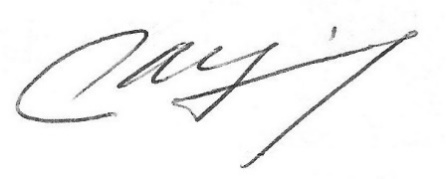 Dip. Juan Antonio García VillaDIP. MARCELO DE JESUS TORRES COFIÑO          	DIP. FERNANDO IZAGUIRRE VALDESDIP. BLANCA EPPEN CANALES                       	  DIP. GERARDO ABRAHAM AGUADO GÓMEZDIP. ROSA NILDA GONZALEZ NORIEGA          	   DIP. GABRIELA ZAPOPAN GARZA GALVÁNDIP. MARIA EUGENIA CAZARES MARTINEZ      	DIP. JUAN CARLOS GUERRA LÓPEZ NEGRETEDICTAMEN de la Comisión de Gobernación, Puntos Constitucionales y Justicia, de la Sexagésima Primera Legislatura del Congreso del Estado Independiente, Libre y Soberano de Coahuila de Zaragoza, con relación a un oficio, suscrito por el C. Felipe Basulto Corona, Secretario del R. Ayuntamiento de Acuña, Coahuila de Zaragoza, mediante el cual hace del conocimiento de este H. Congreso del fallecimiento del C. José María Velázquez Ruiz, Regidor de Representación Proporcional de dicho municipio, y solicita se dé el trámite correspondiente; y,R E S U L T A N D OPRIMERO.- Que en fecha 09 de abril del presente año se recibió en la Oficialía Mayor de este Congreso, el oficio suscrito por el C. Felipe Basulto Corona, Secretario del R. Ayuntamiento de Acuña, Coahuila de Zaragoza, mediante el cual hace del conocimiento de este H. Congreso sobre el fallecimiento del C. José María Velázquez Ruiz, Regidor de Representación Proporcional de dicho municipio, y solicita se dé el trámite correspondiente; y,SEGUNDO.- Que en fecha 26 de abril de 2019, por instrucción del Pleno del Congreso, se dispuso que el oficio y sus anexos, fueran turnados a esta Comisión de Gobernación, Puntos Constitucionales y Justicia, para su estudio y dictamen.C O N S I D E R A N D OPRIMERO.- Que esta comisión es competente para emitir el presente dictamen, lo anterior de acuerdo a lo previsto en el artículo 90 fracciones IV, V, VI y demás relativos y aplicables de la Ley Orgánica del Congreso del Estado Independiente, Libre y Soberano de Coahuila de Zaragoza. SEGUNDO.- Que el día 15 de enero de 2019 se publicó en el Periódico Oficial del Estado de Coahuila, la lista de integración de Cabildos de los Ayuntamientos electos que estarían en funciones durante el periodo de 2019-2021.TERCERO.- Que conforme a la publicación mencionada, el C. José María Velázquez Ruiz, fue electo para desempeñar el cargo de Regidor de Representación Proporcional del R. Ayuntamiento de Acuña, Coahuila de Zaragoza.CUARTO.- Que de acuerdo a lo dispuesto por el artículo 58 fracciones XI, XVIII y XIX, en relación con el 158-U fracción I numeral 8 de la Constitución Política del Estado de Coahuila de Zaragoza y los artículos 90 fracciones IV, V y VI de la Ley Orgánica del Congreso del Estado, es facultad de éste conceder licencias a los Presidentes Municipales, Síndicos y Regidores de los Ayuntamientos y nombrar a quienes deban suplir las faltas temporales o absolutas de los mismos. QUINTO.- Que esta comisión realizó el análisis del oficio suscrito por el C. Felipe Basulto Corona, Secretario del R. Ayuntamiento de Acuña, Coahuila de Zaragoza,  mediante el cual hace del conocimiento de este H. Congreso sobre el fallecimiento del C. José María Velázquez Ruiz, Regidor de Representación Proporcional de dicho municipio, a efecto de que se realice el procedimiento previsto en el artículo 58 del Código Municipal para el Estado de Coahuila de Zaragoza, así como de los anexos del mismo.SEXTO.- Que ante el lamentable fallecimiento del C. José María Velázquez Ruiz, Regidor de Representación Proporcional del R. Ayuntamiento de Acuña, Coahuila de Zaragoza, corresponde a este H. Congreso del Estado, realizar la designación de quien habrá de cubrir el cargo, conforme a lo previsto en los artículos 58 y 59 del Código Municipal para el Estado de Coahuila de Zaragoza y en el artículo 21 del Código Electoral para el Estado de Coahuila de Zaragoza, que a la letra dicen:CÓDIGO MUNICIPAL PARA EL ESTADO DE COAHUILA DE ZARAGOZAARTÍCULO 58. En caso de que no se presenten a rendir protesta el síndico y los regidores electos, el Congreso mandará llamar a quienes figuren en la lista de suplentes, y de entre  éstos designará a quienes deban de cubrir las vacantes. Cuando un regidor de representación proporcional no se presente a tomar posesión de su cargo, el Congreso del Estado mandará  llamar al que siga  en el orden dentro de la lista de preferencia de regidores que fue propuesta por el partido político o coalición de que se trate.ARTÍCULO 59. En caso de que la vacante  se presente con posterioridad a la toma de protesta  del presidente, síndico o alguno de los regidores de un ayuntamiento, se estará a lo dispuesto en los artículos anteriores.CÓDIGO ELECTORAL PARA EL ESTADO DE COAHUILA DE ZARAGOZAArtículo 21.Cuando se declare nula una elección o los integrantes de la fórmula triunfadora resultaren inelegibles, la convocatoria para la elección extraordinaria deberá emitirse dentro de los noventa días siguientes a la declaración de la misma. En el caso de vacantes de miembros del Congreso, electos por el principio de mayoría relativa, el Instituto convocará a elecciones extraordinarias en un plazo de noventa días siguientes a la notificación de la diputación vacante. Las vacantes de miembros del Congreso electos por el principio de representación proporcional deberán ser cubiertas por aquella fórmula de candidatos del mismo partido que siga en el orden de la lista respectiva, después de habérsele asignado los diputados que le hubieren correspondido.Las vacantes de presidentes, regidores y síndicos se cubrirán en la forma en que establece la Constitución y el Código Municipal del Estado de Coahuila de Zaragoza. Las de los regidores de representación proporcional se cubrirán por aquellos candidatos del mismo partido político que le sigan en el orden de la lista respectiva, después de habérsele asignado los que le hubieren correspondido.SÉPTIMO.- Que la designación de los Regidores de Representación Proporcional del Ayuntamiento, se realizará por aquellos que figuren en la lista de preferencia de Regidores, registrada ante el Instituto Electoral de Coahuila por el partido político correspondiente, de conformidad a lo dispuesto por el artículo 21 numeral 4 del Código Electoral del Estado de Coahuila de Zaragoza, y de los artículos 57, 58, 59 y demás relativos del Código Municipal para el Estado de Coahuila de Zaragoza.OCTAVO.- Que teniendo a la vista la lista publicada en el Periódico Oficial del Estado, el 15 de enero de 2019 para la elección del referido Ayuntamiento, esta comisión propone al C. Carlos Calvillo Galván en virtud del lugar que ocupa en el orden dentro de dicho listado, con el fin de que el Pleno de este Congreso lo designe como Regidor de Representación Proporcional del R. Ayuntamiento de Acuña. En virtud de lo anterior, esta comisión somete a consideración, discusión y, en su caso, aprobación, el siguiente:PROYECTO DE DECRETOARTÍCULO PRIMERO.- Se designa al C. Carlos Calvillo Galván, para desempeñar las funciones de Regidor de Representación Proporcional del R. Ayuntamiento de Acuña, Coahuila de Zaragoza; en sustitución del C.José María Velázquez Ruiz, cargo que deberá desempañar a partir de que rinda la protesta de ley.ARTÍCULO SEGUNDO.- Comuníquese en forma oficial al Ayuntamiento de Acuña, la designación del C. Carlos Calvillo Galván, a efecto de que se le llame a rendir protesta y se incorpore a sus funciones como Regidor de Representación Proporcional del R. Ayuntamiento de Acuña, Coahuila de Zaragoza.ARTÍCULO TERCERO.- Comuníquese lo anterior al Ejecutivo del Estado para los efectos procedentes.T R A N S I T O R I OÚNICO. - Publíquese el presente Decreto en el Periódico Oficial del Gobierno del Estado.Así lo acuerdan los Diputados integrantes de la Comisión de Gobernación, Puntos Constitucionales y Justicia de la Sexagésima Primera Legislatura del Congreso del Estado, Independiente, Libre y Soberano de Coahuila de Zaragoza, Dip. Jaime Bueno Zertuche, (Coordinador), Dip. Marcelo de Jesús Torres Cofiño (Secretario), Dip. Lucía Azucena Ramos Ramos, Dip. Gerardo Abraham Aguado Gómez, Dip. Emilio Alejandro de Hoyos Montemayor, Dip. José Benito Ramírez Rosas, Dip. Claudia Isela Ramírez Pineda y Dip. Edgar Gerardo Sánchez Garza. En la Ciudad de Saltillo, Coahuila de Zaragoza, a 29 de abril de 2019.COMISIÓN DE GOBERNACIÓN, PUNTOS CONSTITUCIONALES Y JUSTICIADICTAMEN DE LA COMISIÓN DE SALUD, MEDIO AMBIENTE, RECURSOS NATURALES Y AGUA DEL CONGRESO DEL ESTADO INDEPENDIENTE, LIBRE Y SOBERANDO DE COAHUILA DE ZARAGOZA, RELATIVO A LA INICIATIVA CON PROYECTO DE DECRETO PRESENTADA POR EL DIPUTADO JUAN CARLOS GUERRA LÓPEZ NEGRETE, CONJUNTAMENTE CON LOS DIPUTADOS DEL GRUPO PARLAMENTARIO DEL PARTIDO ACCIÓN NACIONAL, POR LA QUE SE ADICIONA LA FRACCIÓN XXXV AL ARTÍCULO 1 Y UN PÁRRAFO AL ARTÍCULO 62 DE LA LEY DE AGUAS PARA LOS MUNICIPIOS DEL ESTADO DE COAHUILA DE ZARAGOZA.RESULTANDOPrimero. - Que, en la sesión celebrada en el Pleno del Congreso, el día 20 de marzo de 2019, se desahogó lo relativo al trámite de la primera lectura de la presente iniciativa.Segundo. - Que, en la citada sesión, por acuerdo del Pleno, se turnó a esta Comisión de Salud, Medio Ambiente, Recursos Naturales y Agua, la iniciativa a la que se ha hecho referencia, para efectos de hacer el estudio correspondiente y proceder, en su caso, a su aprobación.CONSIDERANDOPrimero. - Que esta Comisión de Salud, Medio Ambiente, Recursos Naturales y Agua, con fundamento en los Artículos 100, Fracciones XVII, XIX y XXII, y demás relativos de la Ley Orgánica del Congreso del Estado, es competente para emitir el presente dictamen.Segundo. - Que la Iniciativa con Proyecto de Decreto, por el que se adiciona la Fracción XXXV al Artículo 1 y un párrafo al Artículo 62 de la Ley de Aguas para los Municipios del Estado de Coahuila de Zaragoza, al tenor de la siguiente...EXPOSICIÓN DE MOTIVOSLa Constitución Política de los Estados Unidos Mexicanos, dispone en su artículo 4, “…Toda persona tiene derecho al acceso, disposición y saneamiento de agua para consumo personal y doméstico en forma suficiente, salubre, aceptable y asequible. El Estado garantizará este derecho y la ley definirá las bases, apoyos y modalidades para el acceso y uso equitativo y sustentable de los recursos hídricos, estableciendo la participación de la Federación, las entidades federativas y los municipios, así como la participación de la ciudadanía para la consecución de dichos fines…”.Por otra parte, el artículo 31, fracción IV, del mismo ordenamiento, establece como: “…Obligaciones de los mexicanos.VI.- Contribuir para los gastos públicos, así de la Federación, como de los Estados, de la Ciudad de México y del Municipio en que residen, de la manera proporcional y equitativa que dispongan las leyes…”Deduciendo que este ordenamiento tiene 3 principios: La proporcionalidad, la legalidad y la equidad. El primero de ellos, se refiere esencialmente a que los sujetos pasivos de la relación jurídico-tributaria, deben contribuir al gasto público en función de su respectiva capacidad contributiva. Como principio de legalidad-tributaria, aquel en virtud de los ciudadanos y todos los poderes públicos están sometidos a las Leyes de Derecho y por equidad tributaria, que los contribuyentes de un mismo impuesto deben guardar una situación de igualdad, frente a la norma jurídica que establece y regula. Sin embargo, del resultado de análisis de la situación que guarda nuestro Estado, podemos precisar que cuenta con una región fronteriza, la cual abarca los siguientes municipios: Ocampo, Acuña, Zaragoza, Jiménez, Piedras Negras, Nava, Guerrero e Hidalgo, en los cuales se aplica el cobro por los servicios de derechos de interconexión y desalojo de aguas residuales, al igual que en el resto del estado, sin embargo, al momento de hacer una conversión ellos tienen una tarifa más elevada, lo que para muchos inversionistas o fraccionadores implique un mayor costo, frenando su interés en inversión. Es por ello, para lograr el desarrollo económico en la franja fronteriza de nuestra entidad, nos encontramos ante la necesidad de la adecuación de la presente ley, tomando en consideración las condiciones que imperan en esta región, ya que en la actualidad los propietarios o poseedores de predios, constructores o fraccionadores deben cubrir los gastos que implican los derechos de interconexión y desalojo de aguas residuales conforme a la tarifa en vigor, aunada a las obligaciones para cuando se trate de proyectos para abastecer de agua potable y de drenaje para el desalojo de las aguas residuales en los fraccionamientos. Deben obtener la aprobación del organismo operador, además de contar con la aprobación de los proyectos y la autorización para el correspondiente abastecimiento y desalojo mediante la carta de factibilidad que expedirá solicitud y costa del interesado, sobre el predio específico, estableciéndose en ella su vigencia y demás condiciones técnicas y legales. Consecuentes con los criterios de la Comisión Nacional de Aguas y Normas Oficiales Mexicanas, aunado a la construcción de la infraestructura requerida del fraccionamiento que urbanizará. En consecuencia,  el fraccionador o inversionista debe pagar  los derechos de Interconexión y desalojo de aguas residuales en fraccionamientos de nueva creación,   la carta de factibilidad y derechos por suministro de agua, que podrá ser por gasto o por área vendible y  los estudios y proyectos cuando el organismo operador lo realice,   derechos que  están por encima de los que se pagan en el resto del estado,   por lo que en  coherencia con los planes económico-fiscales para la frontera norte, tanto nacionales como estatales; y en todo momento  buscando el  fomento en el desarrollo económico  de la franja fronteriza, resulta de imperiosa necesidad incentivar a los  fraccionadores o constructores en  la inversión en esta zona, pues con ello  se incrementaría  la generación de empleos,  esto  al homologar el pagos por los servicios contratados con los que se realiza en el resto del estado, y así lograremos mayor inversión, mejoramiento en las condiciones de vida y sustentabilidad de los habitantes de esta zona.Tercero. – Que los Diputados y Diputadas integrantes de la Comisión de Salud, Medio Ambiente Recursos Naturales y Agua coincidimos, en lo general, con la referida exposición de motivos, una vez cotejada con información oficial y analizada en sesión celebrada ex profeso por esta Comisión, en los términos que enseguida expresamos:Con una extensión de 512 kilómetros, que representa aproximadamente la sexta parte de la frontera mexicana con Estados Unidos, la Región Frontera de Coahuila está llamada a convertirse en un importante polo de desarrollo, tanto estatal, como nacional.Se trata de una franja conformada por ocho de los 38 municipios de la entidad, a saber: Guerrero, Hidalgo, Acuña, Zaragoza, Jiménez, Nava, Ocampo y Piedras Negras, que comprenden la tercera parte del territorio coahuilense y aproximadamente el 15 por ciento de la población estatal.En efecto, es un corredor económico susceptible de explotarse con visión de largo plazo, mediante la dinamización del intercambio comercial en el contexto del Tratado de Libre Comercio de América del Norte, pero también a través de la aplicación de políticas económicas de impulso al crecimiento y desarrollo regional.Ello conlleva, necesariamente, a la creación de condiciones apropiadas para la inversión productiva, mediante el fortalecimiento de la infraestructura urbana y de servicios, lo que además generaría, de entrada, mayores niveles de bienestar social.Mientras tanto, la población de escasos recursos en esta Zona Libre se ha visto beneficiada con un reciente aumento salarial de 100 por ciento, lo mismo que con estímulos fiscales que en materia de ISR e IVA. A esto se agregaría la homologación de los precios de la gasolina con el de estados Unidos, todo con el propósito de estimular la inversión productiva y el desarrollo industrial, comercial y de serviciosCompartimos la idea de que, conforme a los objetivos planteados por el actual Gobierno de la República, esta proposición contribuirá efectivamente al desarrollo de la frontera norte, la hará más competitiva y, además, ayudará a atenuar el fenómeno migratorio que tanto se ha acentuando en el país.Cuarto. – Que, en virtud de todo lo anteriormente expuesto, la Comisión dictaminadora estima que la iniciativa en cuestión es procedente, por lo que se expide el siguiente...PROYECTO DE DECRETOÚNICO: Se adiciona la Fracción XXXV al Artículo 1 y se adiciona un párrafo al Artículo 62 de la Ley de Aguas para los Municipios del Estado de Coahuila de Zaragoza, para quedar como sigue:ARTÍCULO 1. - XXXV.- Franja fronteriza:  municipios comprendidos entre la línea internacional y la línea paralela ubicada a una distancia de 20 kilómetros hacia el interior del país, quedando considerados dentro de esta franja fronteriza los siguientes municipios: Guerrero, Hidalgo, Acuña, Jiménez, Nava, Piedras Negras, Ocampo y Zaragoza.ARTÍCULO 62. - Sin embargo, respecto de los pagos de los derechos de interconexión de servicios de agua potable y alcantarillado y la carta de factibilidad que los organismos operadores cobren, los municipios que forman parte de la franja fronteriza del estado, pagaran el equivalente a lo que paga el resto de los municipios del Estado, con independencia del salario mínimo vigente en esa franja.TRANSITORIOSARTÍCULO PRIMERO. - El presente Decreto entrará en vigor al día siguiente de su publicación en el Periódico Oficial del Estado.Así lo acuerdan los diputados integrantes de la Comisión de Salud, Medio Ambiente, Recursos Naturales y Agua del Honorable Congreso del Estado Independiente, Libre y Soberano de Coahuila de Zaragoza.Saltillo, Coahuila, a 26 de abril de 2019COMISIÓN DE SALUD, MEDIO AMBIENTE, RECURSOS NATURALES Y AGUADICTAMEN DE LA COMISIÓN DE SALUD, MEDIO AMBIENTE, RECURSOS NATURALES Y AGUA DEL CONGRESO DEL ESTADO INDEPENDIENTE, LIBRE Y SOBERANDO DE COAHUILA DE ZARAGOZA, RELATIVO A LA INICIATIVA CON PROYECTO DE DECRETO PRESENTADA POR EL DIPUTADO MARCELO DE JESUS TORRES COFIÑO, EN CONJUNTO CON LAS Y LOS DIPUTADOS INTEGRANTES  DEL GRUPO PARLAMENTARIO “DEL PARTIDO  ACCIÓN NACIONAL”,POR EL QUE SE PROPONE ADICIONAR UNA FRACCION VIII,  AL ARTÍCULO 6, Y SE MODIFICA LA FRACCIÓN XIV, DEL ARTÍCULO 7, AMBOS DE LA LEY ESTATAL DE SALUD DE COAHUILA, PARA EL EFECTO DE QUE EN DICHO ORDENAMIENTO SE SEÑALE EXPRESAMENTE LA OBLIGACIÓN DEL ESTADO DE PROMOVER E IMPULSAR LA PARTICIPACION DE LA CIUDADANIA COAHUILENSE, EN UNA CULTURA DE REGALO DE VIDA A TRAVES DE LA DONACION VOLUNTARIA, ALTRUISTA Y SIN FINES DE LUCRO DE LA SANGRE Y SUS COMPONENTES, CONSOLIDANDO EN EL SECTOR SALUD DEL ESTADO UN SISTEMA DE ORGANIZACIÓN DE SERVICIOS, FUNCIONAMIENTO Y DE INGENIERIA SANITARIA DE BANCOS DE SANGRE Y PLASMA, POR MEDIO DE  LA NECESARIA PUESTA EN OPERACIÓN POR PARTE DE LA SECRETARIA DE SALUD DEL ESTADO DE BANCOS DE SANGRE FUNCIONALES Y EFICIENTES, UBICADOS EN LAS LOCALIDADES QUE ASÍ LO REQUIEREN DADA SU ALTA POBLACIÓN DE HABITANTES.RESULTANDOPrimero. - Que, en la sesión celebrada en el Pleno del Congreso, el día 03 de octubre de 2018, se desahogó lo relativo al trámite de la primera lectura de la presente iniciativa.Segundo. - Que, en la citada sesión, por acuerdo del Pleno, se turnó a esta Comisión de Salud, Medio Ambiente, Recursos Naturales y Agua, la iniciativa a la que se ha hecho referencia, para efectos de hacer el estudio correspondiente y proceder, en su caso, a su aprobación.CONSIDERANDOPrimero. - Que esta Comisión de Salud, Medio Ambiente, Recursos Naturales y Agua, con fundamento en los artículos 109, 163, 164, y demás relativos de la Ley Orgánica del Congreso del Estado, es competente para emitir el presente dictamen.Segundo. - Que la Iniciativa con Proyecto de Decreto por el que se propone adicionar una fracción VIII, al artículo 6, y se modifica la fracción XIV, del artículo 7, ambos de la Ley Estatal de Salud del Estado de Coahuila.EXPOSICIÓN DE MOTIVOS:Como se expresa en la exposición de motivos de la iniciativa presentada por el Diputado Marcelo de Jesús Torres Cofiño y la bancada del partido acción nacional, la única forma de obtener Sangre Segura es por medio de la donación voluntaria, familiar o altruista de la misma, así mismo, también se puede donar sangre de forma dirigida para algún familiar o amigo, o en reposición, siempre y cuando el donador este sano, en condiciones adecuadas y no tenga antecedentes de riesgo, ya que jamás se debe aceptar la transfusión de sangre que no haya sido estudiada, aunque sea de un familiar o amigo. La Donación de Sangre es un proceso donde se extraen de 405 a 450 mililitros de la misma, a través de una punción en la vena del pliegue en el brazo, con un equipo nuevo, estéril y desechable. Para efectuar el proceso de donación, este se deberá de otorgar mediante un CONSENTIMIENTO INFORMADO, en donde se debe de realizar una entrevista en el área de recepción hospitalaria para tomar los datos personales, fotografía y huella digital del donador, así mismo, se toma la presión arterial, temperatura, peso, talla y valoración de venas, realizándose una punción en el dedo para saber si hay anemia, azúcar o grasa alta en la sangre, haciéndose una valoración médica para saber el estado general de la salud del donante, para así definir si se está en condiciones para donar. Las personas que mayormente requieren transfusiones de sangre son por lo general las siguientes:las mujeres con complicaciones obstétricas (embarazos ectópicos, hemorragias antes, durante o después del parto.los niños con anemia grave, a menudo causada por el paludismo o la malnutrición;las personas con traumatismos graves provocados por accidentes; yPacientes que se someten a intervenciones quirúrgicas, y enfermos de cáncer.Por lo que, resulta de gran importancia la donación de sangre, porque eso  contribuye a salvar vidas y a mejorar la salud y, por tal motivo, existe una  necesidad constante de donaciones regulares, ya que la sangre sólo se puede conservar durante un tiempo limitado y luego deja de ser utilizable, en ese sentido, las donaciones regulares de sangre por un número suficiente de personas sanas son imprescindibles para garantizar la disponibilidad de sangre segura en el momento y el lugar en que se precise.Ahora bien, como ya se mencionó, la sangre que se obtiene gracias a las donaciones es destinada al tratamiento de muchas enfermedades como la anemia y en el tratamiento de distintos tipos de cáncer, así como para intervenciones quirúrgicas, trasplantes de órganos y tratamiento ante accidentes, hemorragias y quemaduras, en donde el proceso de donación incluido el reposo, no dura más de 30 minutos, y donar 450 ml de sangre puede salvar hasta 3 vidas, ya que al llegar al centro de transfusión esta es dividida en 3 componentes: glóbulos rojos, plasma y plaquetas que se transfundirán a cada enfermo en función de sus necesidadesConforme a lo anterior, la transfusión de sangre y los productos sanguíneos contribuyen a salvar millones de vidas cada año, así mismo tal acto altruista permite aumentar la esperanza y la calidad de vida de pacientes con trastornos potencialmente mortales, así como llevar a cabo complejos procedimientos médicos y quirúrgicos, y también desempeña un papel esencial en la atención materna y perinatal, ya que permite salvar vidas, sin embargo, muchos países entre ellos México y particularmente en nuestro estado Coahuila, no se dispone de un suministro adecuado de sangre segura y los servicios de estos se enfrentan al reto de conseguir suministros suficientes del vital líquido, garantizando al mismo tiempo su calidad y seguridad, en donde sólo se podrá asegurar un suministro suficiente de sangre mediante donaciones periódicas efectuadas por donantes voluntarios no remunerados, a través de  la necesaria puesta en operación por parte de la Secretaria de Salud del Estado de Bancos de Sangre funcionales y eficientes, ubicados en las localidades que así lo requieren dada su alta población de habitantes. El objetivo de la presente iniciativa, es el de promover y consolidar un sistema seguro, suficiente y eficiente  de suministros de sangre de donantes voluntarios, no remunerados, sin que se siga dependiendo de donantes familiares e incluso de donantes remunerados, ya que donar sangre y cobrar por ello, eso sería una situación injusta, sobre todo para los enfermos y sus familiares quienes tendrían que pagar por ella, además de los medicamentos, debiendo recordar que pagar por las donaciones de sangre supondría una violación a la NORMA OFICIAL MEXICANA NOM-003-SSA2-1993, “relativa a la disposición de sangre humana y sus componentes con fines terapéuticos", de ahí, que debamos de apoyar la donación de sangre libre de fines de lucro, a través de donadores sanos que la proporcionan gratuitamente, puesto que resulta importante saber que la sangre donada en forma voluntaria es la de menor riesgo ya que no existe ninguna presión para realizarla. Dadas las consideraciones a las que se ha hecho referencia, y con el fin de motivar a los donantes de sangre habituales a seguir donando, y a las personas que gocen de buena salud y que nunca hayan donado sangre a que lo hagan, en especial los jóvenes, para que empiecen a hacerlo, es por lo que se pone a consideración de esta Soberanía, la siguiente.Como consecuencia de lo anterior y después de un análisis de la iniciativa somos coincidentes en esta Comisión de Salud, Medio Ambiente, Recursos Naturales y Agua, en que es indispensable impulsar por una parte la donación altruista de sangre así como, crear las instalaciones o bancos de sangre que garanticen la disposición de éste bien, toda vez que las personas en forma inesperada pueden sufrir accidentes o riesgos o bien hechos imprevistos en alumbramientos e incluso en caso de ciertos padecimientos de anemia o intervenciones quirúrgicas por otros motivos e incluso en algunos casos de enfermedades cancerosas y terminales.En razón de lo anterior esta Comisión, propone el siguiente: ARTÍCULO UNICO.-  SE ADICIONA UNA FRACCION VIII  AL ARTÍCULO 6, Y SE MODIFICA LA  FRACCIÓN XIV DEL ARTÍCULO 7, AMBOS DE LA LEY ESTATAL DE SALUD DE COAHUILA, para quedar como sigue:ARTICULO 6°.  …..……VIII. Consolidar en el Sector Salud del Estado, en función de la disponibilidad presupuestal de este, un sistema de servicios, organización, funcionamiento y de ingeniería sanitaria de Bancos de Sangre y Plasma, así como de su transfusión mediante la expedición del Reglamento correspondiente y, en su caso las normas técnicas conducentes que para tal efecto elabore la Secretaria del Ramo, y a través de  la necesaria puesta en operación por parte de la dependencia de los depósitos de Sangre funcionales y eficientes, ubicados en las localidades que así lo requieren dada su alta población de habitantes. ARTÍCULO 7°.….…XIV. Promover e impulsar la participación de la comunidad del Estado en el cuidado de la salud, consolidando además una cultura de regalo de vida saludable a través de la donación voluntaria y altruista de órganos y sangre humana y sus  componentes, sin ánimo de lucro; ya que la sangre obtenida de donadores en ningún caso podrá ser objeto de actos de comercio. XV…….TRANSITORIOSÚNICO. - El presente decreto entrara en vigor el día siguiente al de su publicación en el Periódico Oficial del Estado.Así lo acuerdan los diputados integrantes de la Comisión de Salud, Medio Ambiente, Recursos Naturales y Agua del Honorable Congreso del Estado Independiente, Libre y Soberano de Coahuila de Zaragoza.Saltillo, Coahuila, a 10 de abril de 2019COMISIÓN DE SALUD, MEDIO AMBIENTE, RECURSOS NATURALES Y AGUADICTAMEN de la Comisión para la  Igualdad y no Discriminación, de la Sexagésima Primera Legislatura del Congreso del Estado Independiente, Libre y Soberano de Coahuila de Zaragoza, con relación a una  Iniciativa de Decreto por el cual se reforma el artículo 57 de la  Ley para Promover la Igualdad y Prevenir la Discriminación en el Estado de Coahuila de Zaragoza; con la finalidad  de  establecer que, “Cuando no pueda hacerse uso de medios electrónicos o de cualquier otra tecnología porque la naturaleza de la prueba no lo permita, la rendición y desahogo de las pruebas en las que participe o intervenga un particular se deberá realizar en el lugar de su residencia; sin perjuicio de lo anterior, el quejoso o el particular a quien se impute una conducta discriminatoria, si así lo desea, puede rendir y desahogar las pruebas de su intención en las instalaciones que ocupe la Dirección”; planteada por la diputada  Lilia Isabel Gutiérrez Burciaga, conjuntamente con las Diputadas y Diputados integrantes del Grupo Parlamentario “Gral. Andrés S. Viesca”, del Partido Revolucionario Institucional; y,RESULTANDOPRIMERO. -  Que en Sesión celebrada por el pleno el día 03 de octubre del año 2018, se dio lectura a la iniciativa con proyecto de decreto mencionada en el proemio de este dictamen.SEGUNDO. - Que en cumplimiento a dicho acuerdo, la iniciativa fue remitida a esta  comisión para efectos de estudio y dictamen el día 04  del mismo mes y año.TERCERO. - Que conforme a lo dispuesto en el Artículo  103, fracción IX  de la Ley Orgánica del Congreso del Estado Independiente, Libre y Soberano de Coahuila de Zaragoza, esta Comisión es competente para dictaminar sobre dicha propuesta; y,CONSIDERANDO:PRIMERO. - Que  la propuesta  de la  promovente se basa en  adicionar un segundo párrafo al artículo 57 de  la Ley para Promover la Igualdad y Prevenir la Discriminación en el Estado de Coahuila de Zaragoza,  con la finalidad de  establecer  el contenido textual siguiente: “Cuando no pueda hacerse uso de medios electrónicos o de cualquier otra tecnología porque la naturaleza de la prueba no lo permita, la rendición y desahogo de las pruebas en las que participe o intervenga un particular se deberá realizar en el lugar de su residencia; sin perjuicio de lo anterior, el quejoso o el particular a quien se impute una conducta discriminatoria, si así lo desea, puede rendir y desahogar las pruebas de su intención en las instalaciones que ocupe la Dirección.”SEGUNDO. - Que la iniciativa mencionada se funda en las siguientes consideraciones:EXPOSICIÓN DE MOTIVOSUna de las características definitorias de los derechos humanos es su interdependencia, en virtud de la cual, para ejercer plenamente determinado derecho es necesaria la intervención de otro u otros derechos. Consecuentemente, es dable afirmar que la violación de una de las prerrogativas fundamentales puede afectar directa o indirectamente el ejercicio de otro u otros derechos.En ese sentido, el acceso a la justicia y la protección de los derechos humanos, constituyen un binomio en el que sus elementos se vinculan y retroalimentan recíprocamente.Sin embargo, como ha apuntado Norberto Bobbio, “el problema no consiste en saber cuáles y cuántos son los derechos… sino más bien saber cuál es la forma más segura de garantizarlos, para impedir que, a pesar de las solemnes declaraciones, se los viole constantemente…”Para tal efecto, en relación a la protección de los derechos humanos, nuestro sistema jurídico mexicano ofrece dos modelos; por una parte, mediante mecanismos jurisdiccionales, a través del juicio de amparo y los diversos recursos ante tribunales judiciales, y por otro lado, mediante mecanismos no jurisdiccionales, como los procedimientos seguidos ante los organismos públicos de defensa de derechos humanos, entre los que se encuentran los autónomos como las comisiones de derechos humanos, y los sectorizados y adscritos a secretarías de Estado, como el Consejo Nacional para Prevenir la Discriminación o las direcciones locales en la materia, respectivamente.En efecto, estos órganos administrativos, aunque diversos a las autoridades jurisdiccionales, constituyen mecanismos que protegen derechos humanos, y por lo tanto, deben de observar los principios básicos que rigen a los órganos jurisdiccionales para eliminar cualquier obstáculo que impida a las personas acudir a ellos y ejercer sus prerrogativas y las garantías reconocidas a su favor para la protección de éstas.En ese sentido, al igual que los órganos jurisdiccionales encargados de la administración de justicia y de la protección jurisdiccional de derechos humanos, los organismos no jurisdiccionales deben superar o eliminar, entre otras, las barreras geográficas que se generan por la insuficiencia e inadecuada distribución geográfica  de  sus oficinas o representaciones  las que, es preciso señalar, crean brechas en el ejercicio en el acceso a la justicia y la protección de derechos.Asimismo, es indispensable destacar que esas barreras geográficas agravan la persistencia de obstáculos de otra índole como las barreras económicas y pueden resultar especialmente gravosas para ciertos grupos de población en situación de vulnerabilidad.  En efecto, la distancia que puede existir entre una región y el lugar donde se encuentra ubicado un organismo de protección a derechos humanos puede constituir una barrera que dificulte la protección y defensa de los derechos humanos, situación que se agrava al punto de impedir dicho ejercicio cuando, por ejemplo, el particular no cuenta con los recursos económicos que le permitan acudir a dicha instancia. En relación con los organismos de defensa de derechos humanos del orden estatal, podemos observar que la Comisión de Derechos Humanos del Estado de Coahuila, tiene visitadurías en las diversas regiones de la entidad; sin embargo, no pasa igual con la Dirección para Promover la Igualdad y Prevenir la Discriminación en el Estado de Coahuila de Zaragoza, pues esta dependencia solo cuenta con una oficina central en la ciudad de Saltillo. El artículo 32 de la Ley para Promover la Igualdad y Prevenir la Discriminación en el Estado de Coahuila de Zaragoza, establece que con el fin de facilitar la presentación de quejas sobre actos discriminatorios, cualquier persona puede presentarlas ante la Dirección o, en su caso, ante la autoridad que tenga a su alcance, quien a su vez tiene la obligación de remitirla de forma inmediata a la Dirección.No obstante lo anterior, la Ley es omisa en establecer el lugar donde se deban rendir y desahogar las pruebas dentro del procedimiento de queja por presuntos actos discriminatorios, por lo que los interesados pueden verse obligados a acudir a las instalaciones de la Dirección para Promover la Igualdad y Prevenir la Discriminación, para ofrecer y desahogar las pruebas de su intención, lo cual supone una carga mayor para las personas que residen en regiones alejadas de la capital.Lo antes expuesto desde luego, puede constituir per se un obstáculo o barrera geográfica que, como ya se dijo, en algunos casos podría limitar el ejercicio de un derecho, pero en otros, puede incluso llegar a impedirlo; consecuentemente, se considera indispensable establecer en la Ley para Promover la Igualdad y Prevenir la Discriminación en el Estado de Coahuila de Zaragoza, que la pruebas del procedimiento deben ser desahogadas en el lugar de residencia de la persona que intervenga en las mismas.Lo anterior es así porque el acceso a la justicia y la protección de derechos, supone no solo la prerrogativa de acudir a los órganos de justicia o de protección a derechos humanos en igualdad de circunstancias, sino además, de que el derecho a presentar pruebas, alegatos y recursos sea bajo esa misma premisa de igualdad, considerando además los principios de inmediatez, antiformalidad y gratuidad que deben prevalecer en todo proceso de esa naturaleza.Negar las premisas expuestas, sería ir en contra al derecho a la igualdad e incluso resultaría discriminatorio en virtud de que habría una distinción y restricción que impediría el ejercicio de derechos, pues no se encontrarían en un plano de igualdad para el acceso a la protección de los derechos las personas que habitan en regiones distintas a donde se encuentran las instalaciones de la dirección.Lo anterior no significa necesariamente el establecimiento de oficinas de dicha dirección en las diversas regiones, sino más bien, establecer la preferencia del uso de medios electrónicos y en caso de que la naturaleza de la prueba no lo permita, el desahogo de la prueba en el lugar de residencia de quien intervenga o participe en ella.Para ello, la dirección podría establecer convenios y acuerdos de colaboración con las diversas entidades públicas para hacer uso de las instalaciones de los órganos y dependencias de los Poderes y municipios, e incluso de organismos públicos autónomos.TERCERO. -  Analizada la propuesta, verificamos que, en efecto,  la Ley para Promover la Igualdad y Prevenir la Discriminación en el Estado de Coahuila de Zaragoza, dispone lo siguiente en el capítulo de presentación de quejas:CAPÍTULO SEXTODE LO PROCEDIMIENTO DE QUEJAARTÍCULO 30. La Dirección admitirá, conocerá y resolverá los procedimientos de queja que se presenten con motivo de conductas, omisiones o prácticas discriminatorias y/o contrarias a lo preceptuado por esta ley, o que se presuman como tales, realizadas por autoridad estatal o municipal, así como por particulares ya sean personas físicas o morales e impondrá en su caso las sanciones y medidas administrativas que esta ley previene. El procedimiento de queja que se tramite ante la Dirección, será breve y sencillo; se regirá por los principios de anti formalidad, inmediatez, concentración, buena fe y suplencia de la queja. Todas las actuaciones practicadas por personal de la Dirección con motivo de la integración de los expedientes de queja deberán constar en actas circunstanciadas. ARTÍCULO 31. Los servidores públicos, las autoridades estatales y municipales a que se refiere el artículo 3 de esta ley, así como los particulares, sean personas físicas o morales están obligados tanto a auxiliar al personal de la Dirección en el desempeño de sus funciones, como a rendir los informes que les soliciten en los términos establecidos por la misma ley. ARTÍCULO 32. Con el fin de facilitar la presentación de quejas sobre actos discriminatorios, cualquier persona podrá presentarlas ante la Dirección o, en su caso, ante la autoridad que tenga a su alcance, quien a su vez tendrá la obligación de remitirla de forma inmediata a la Dirección. Las organizaciones de la sociedad civil, minorías o colectividades, podrán presentar quejas en los términos de esta ley, para lo cual deberán de designar un  representante. ARTÍCULO 37. En todo lo no previsto en esta ley respecto a los procedimientos que la misma establece, se estará, en lo conducente,  a lo dispuesto en el Código Procesal Civil de Coahuila. ARTÍCULO 38.  …..También podrán formularse verbalmente mediante comparecencia ante la Dirección, vía telefónica o por correo electrónico institucional, en estos supuestos deberán ratificarse dentro de los cinco días hábiles siguientes a su presentación, de lo contrario se tendrán por no presentadas. Será obligación de la Dirección, en su caso, suplir las deficiencias de la queja presentada e investigar de inmediato sobre los hechos denunciados. ARTÍCULO 56. A partir del auto que declare la continuación del proceso, la Dirección tendrá un plazo no mayor a diez días hábiles para la recepción y desahogo de las pruebas que se hayan ofrecido o que la propia Dirección reúna de oficio. ARTÍCULO 57. Para documentar debidamente las evidencias, la Dirección podrá solicitar la rendición y desahogo de todas aquellas pruebas que estime necesarias, incluyendo informes de cualquier autoridad, servidor público o particular, con la única condición de que éstas se encuentren previstas como tales por el orden jurídico estatal. ARTÍCULO 58. Las pruebas que presenten los interesados, así como las que de oficio se allegue la Dirección, serán valoradas en su conjunto, de acuerdo con los principios de la lógica, la experiencia y la legalidad, a fin de que puedan producir convicción con relación a los hechos denunciados. ARTÍCULO 60. Desahogadas las pruebas, la Dirección deberá dictar una resolución en la cual se señale si hubo o no conducta discriminatoria y cuales serán las consecuencias de la misma. Dicha resolución se dictará en un plazo no mayor a cinco días hábiles y podrá notificarse por estrados.  Revisado el articulado antes mencionado, encontramos los siguientes elementos a destacar:I.- La Ley dispone, como lo establecen los principios y garantías de  legalidad, seguridad jurídica, audiencia, acceso a la justicia y certeza, un proceso detallado para la presentación de quejas y el desahogo de las pruebas.II.- Además, en caso de existir situaciones no previstas en la ley o hipótesis no reguladas que pudieran presentarse, el legislador estableció la aplicación supletoria del Código Procesal Civil de Coahuila. III.- Se contempla también, que la Dirección no puede conocer de las quejas que el interesado presente directamente ante la Comisión de Derechos Humanos del Estado o la nacional (art. 46) IV.- Se incluye también el caso de las quejas presentadas ante autoridad distinta a la dirección; la cual debe remitir la queja a la brevedad a ésta. Y; V.- El legislador plasmó incluso la posibilidad de presentar las quejas por correo electrónico o vía telefónica (párrafo segundo del artículo 38), con lo cual, le legislador intentó un máximo esfuerzo para facilitar el proceso a los interesados.CUARTO. - Si bien es válido el argumento esgrimido por la promovente en la parte que señala “En relación con los organismos de defensa de derechos humanos del orden estatal, podemos observar que la Comisión de Derechos Humanos del Estado de Coahuila, tiene visitadurías en las diversas regiones de la entidad; sin embargo, no pasa igual con la Dirección para Promover la Igualdad y Prevenir la Discriminación en el Estado de Coahuila de Zaragoza, pues esta dependencia solo cuenta con una oficina central en la ciudad de Saltillo….No obstante lo anterior, la Ley es omisa en establecer el lugar donde se deban rendir y desahogar las pruebas dentro del procedimiento de queja por presuntos actos discriminatorios, por lo que los interesados pueden verse obligados a acudir a las instalaciones de la Dirección para Promover la Igualdad y Prevenir la Discriminación, para ofrecer y desahogar las pruebas de su intención, lo cual supone una carga mayor para las personas que residen en regiones alejadas de la capital.” A tal efecto, debemos precisar dos cosas: I.- La Ley no es omisa, pues ello implica que el legislador haya omitido establecer un paso, figura o proceso esencial en la ley. Y más bien, lo correcto sería decir que la ley no ofrece opciones para presentar las pruebas en lugares distintos al domicilio de la propia dirección.II.- También, debemos anotar que presentar pruebas no es lo mismo a desahogarlas, y la presentación no tendría, salvo casos específicos y en especial, los relativos a pruebas testimoniales, mayor problema en presentarse por medios remotos como el correo electrónico.Por otra parte, revisamos el procedimiento de Queja establecido en la Ley Federal para Prevenir y Eliminar la Discriminación, y encontramos que establece un proceso similar al de nuestra ley, con mínimas variantes.Sin embargo, destaca, para los fines que persigue la promovente en esta iniciativa, lo dispuesto en los artículos siguientes de este ordenamiento (Ley Federal para Prevenir y Eliminar la Discriminación):Artículo 65 Bis.- En el caso de que las partes residan fuera del domicilio del Consejo, la conciliación podrá efectuarse por escrito, medios electrónicos u otros, con la intermediación del Consejo.Aunque, debe notarse que se refiere al proceso de conciliación, y no al procedimiento ordinario de resolución de una queja.Finalmente, revisamos por derecho comparado diversas leyes para prevenir la discriminación, de entidades como Nuevo León, Edomex y Ciudad de México, sin hallar diferencias notables para el caso concreto señalado por la promovente. Esta comisión concluye que estamos ante un caso que, definitivamente plantea un problema que debe resolverse, en razón de las distancias que debe recorrer una persona que vive fuera de la capital del estado, y que no posee los recursos financieros para movilizarse y acudir a desahogar las pruebas en la etapa correspondiente, con independencia de que sí puede presentarlas por otros medios. Al tiempo, se debe mediar una solución legislativa que sea razonable, proporcional, legal y sobre todo, viable para resolver la problemática señalada, por lo que realizamos algunos ajustes a la propuesta de la diputada Lilia Isabel Gutiérrez Burciaga. Para ello, apelamos a las bondades de la tecnología, y la posibilidad de celebrar video conferencias en tiempo real, donde, se garanticen los derechos de las partes involucradas y se dote de certeza y legalidad al proceso de desahogo, análisis y valoración de las pruebas, y en su caso, de la etapa en que las partes deban manifestar lo que a su derecho corresponde, o responder cuestionamientos; asimismo, que en los casos donde no sea posible el uso de tecnología; mediante convenios entre los municipios y la Dirección, se pueden atender los procesos conciliatorios y los de investigación y desahogo de pruebas en los lugares destinados por el ayuntamiento y con el personal que autorice la dirección para cada caso concreto. Es así, que consideramos viable la propuesta de la diputada Lilia Isabel Gutiérrez Burciaga, con algunas modificaciones propuestas por esta Comisión. QUINTO.- Atentas a lo señalado, las integrantes de esta Comisión, tenemos a bien presentar al Pleno para su aprobación el presente:Proyecto de Decreto:ARTÍCULO ÚNICO.- SE ADICIONAN TRES PÁRRAFOS AL ARTÍCULO 57 DE LA LEY PARA PROMOVER LA IGUALDAD Y PREVENIR LA DISCRIMINACIÓN EN EL ESTADO DE COAHUILA DE ZARAGOZA; para quedar como sigue:ARTÍCULO 57. Párrafo primero….Cuando no pueda hacerse uso de medios electrónicos o de cualquier otra tecnología porque la naturaleza de la prueba no lo permita, la rendición y desahogo de las pruebas en las que participe o intervenga un particular se deberá realizar en el lugar de su residencia; sin perjuicio de lo anterior, el quejoso o el particular a quien se impute una conducta discriminatoria, si así lo desea, puede rendir y desahogar las pruebas de su intención en las instalaciones que ocupe la Dirección. Para la rendición y desahogo de las pruebas en lugares distintos a las oficinas de la Dirección, ésta podrá establecer convenios y acuerdos de colaboración con las diversas entidades públicas del estado y los municipios para hacer uso de sus instalaciones; asegurando en todo momento las garantías procesales a que tienen derecho las partes involucradas, así como la intermediación de un representante designado por la Dirección para el caso concreto.En cualquier caso, las actuaciones, los acuerdos y resultados deben constar en el expediente respectivo. ……ARTÍCULOS TRANSITORIOSARTÍCULO ÚNICO.- El presente Decreto entrará en vigor al día siguiente de su publicación en el Periódico Oficial del Gobierno del Estado.Así lo acuerdan los Diputados integrantes de la Comisión para la Igualdad y no Discriminación de la Sexagésima Primera Legislatura del Congreso del Estado de Coahuila, a los 8 de Abril de 2019.POR LA COMISIÓN DE IGUALDAD Y NO DISCRIMINACIÓNPROPUESTA DE LA JUNTA DE GOBIERNO PARA LA INTEGRACIÓN DE LA COMISIÓN ESPECIAL PARA LA GARANTÍA DE LOS DERECHOS HUMANOS DE NIÑAS, NIÑOS Y ADOLESCENTESEn sesión celebrada el pasado 27 de marzo del año en curso, el Pleno del Congreso del Estado, aprobó una Proposición con Punto de Acuerdo presentada por el Diputado Jaime Bueno Zertuche, conjuntamente con las demás Diputadas y Diputados integrantes del Grupo Parlamentario “Gral. Andrés S. Viesca”, del Partido Revolucionario Institucional, “Por el que se propone y reitera la creación de una Comisión Especial para la Garantía de los Derechos Humanos de Niñas, Niños y Adolescentes”.Al someterse a consideración dicha proposición, el Pleno del Congreso aprobó el punto de acuerdo planteado en la misma, en los siguientes términos: PRIMERO.- Se crea la Comisión Especial para la Garantía de los Derechos Humanos de Niñas, Niños y Adolescentes; la cual tendrá por objeto lo siguiente:1).- La Comisión Especial para la Garantía de los Derechos Humanos de Niñas, Niños y Adolescentes, fungirá como coadyuvante con las demás instancias del Gobierno Estatal en el cumplimiento del objeto previsto en el artículo 1° de la Ley del Sistema Estatal para la Garantía de los Derechos Humanos de Niñas, Niños y Adolescentes del Estado de Coahuila de Zaragoza. Para lo anterior, podrá llevar a cabo las acciones siguientes:Promover la actualización y armonización legislativa de las disposiciones estatales encaminadas a garantizar los derechos de niñas, niños y adolescentes;Establecer foros de discusión y mesas de trabajo en materia de derechos humanos de niñas, niños y adolescentes;Promover el respeto y debida observancia de los principios rectores de derechos de niñas, niños y adolescentes, previstos en las leyes en la materia;Conocer por sí y en coordinación con otras Comisiones de asuntos relativos a los derechos de niñas, niños y adolescentes;Realizar acciones y eventos culturales y multidisciplinarios que tengan como fin la promoción del desarrollo, educación, salud, esparcimiento y acceso a oportunidades de niñas, niños y adolescentes dentro del Estado de Coahuila de Zaragoza;Conocer de aquellos asuntos que sean o se consideren de la competencia de esta Comisión, y Los demás asuntos que, para tal efecto le sean encomendados.2).-  La Comisión Especial para la Garantía de los Derechos Humanos de Niñas, Niños y Adolescentes podrá coordinar acciones con las Comisiones Ordinarias debidamente integradas, cuyo objeto guarde relación con ella.SEGUNDO.- La Junta de Gobierno del Honorable Congreso del Estado, determinará ante el Pleno del Congreso la integración de la Comisión Especial para la Garantía de los Derechos Humanos de Niñas, Niños y Adolescentes, garantizando la proporcionalidad y representación de la diversidad política del Congreso, así como la igualdad de género.TERCERO.- La Comisión Especial para la Garantía de los Derechos Humanos de Niñas, Niños y Adolescentes iniciará sus funciones de manera inmediata, una vez que quede debida y formalmente instalada.CUARTO.- Una vez que finalice el período de la Sexagésima Primera Legislatura, se declarará concluida esta Comisión Especial.En virtud de lo antes expuesto y conforme a lo dispuesto en los Artículos 72, 82, 83, 84, 86 y demás relativos de la Ley Orgánica del Congreso del Estado, los integrantes de la Junta de Gobierno determinamos someter a la aprobación del Pleno del Congreso, la siguiente:PROPUESTA DE ACUERDO PRIMERO.- La Sexagésima Primera Legislatura aprueba que la Comisión Especial para la Garantía de los Derechos Humanos de Niñas, Niños y Adolescentes, se integre en la forma siguiente:Dip. Jaime Bueno Zertuche. (Coordinador)Dip. Blanca Eppen Canales. (Secretaria)Dip. Diana Patricia González Soto. Dip. María Esperanza Chapa García.Dip. Marcelo de Jesús Torres Cofiño.Dip. Fernando Izaguirre Valdés.Dip. Elisa Catalina Villalobos Hernández. SEGUNDO.- Los integrantes de esta Comisión Especial, serán convocados por el Coordinador de la misma, para el efecto de iniciar el desarrollo de sus trabajos.TERCERO.- La Comisión Especial acordará lo que estime necesario y procedente para su funcionamiento y el debido cumplimiento de su cometido, observando las disposiciones de la Ley Orgánica del Congreso del Estado, que regulan el funcionamiento de las Comisiones Dictaminadoras Permanentes y Especiales, así como los acuerdos que apruebe el Pleno del Congreso o la Diputación Permanente, para el desarrollo de sus trabajos.CUARTO.- Una vez que la referida Comisión Especial cumpla con el cometido que se le asignó en los términos de lo aprobado para su creación, o concluido el ejercicio de la Sexagésima Primera Legislatura, se dará por concluido su funcionamiento y se hará la declaratoria correspondiente.A T E N T A M E N T E.SALTILLO, COAHUILA DE ZARAGOZA, A 30 DE ABRIL DE 2019.POR LA JUNTA DE GOBIERNODIPUTADO MARCELO DE JESÚS TORRES COFIÑO.(PRESIDENTE)DIPUTADO JAIME BUENO ZERTUCHE.DIPUTADO EMILIO ALEJANDRO DE HOYOS MONTEMAYOR.DIPUTADO JOSÉ BENITO RAMÍREZ ROSAS.DIPUTADA CLAUDIA ISELA RAMÍREZ PINEDA.DIPUTADO ÉDGAR GERARDO SÁNCHEZ GARZAH. PLENO DEL CONGRESO DEL ESTADO DE COAHUILA DE ZARAGOZA.PRESENTE. – Proposición con Punto de Acuerdo que presenta la Diputada María Eugenia Cázares, conjuntamente con los diputados integrantes del Grupo Parlamentario del Partido Acción Nacional, con objeto de que esta H.  Pleno solicite al Secretario de Finanzas del Estado de Coahuila, entregue a este Poder Legislativo, por conducto de la Comisión de Finanzas, el desglose y análisis del pasivo reportado en el  Informe de Avance de Gestión Financiera del 4º trimestre  del Poder Ejecutivo, correspondiente al ejercicio fiscal 2018; que contenga: nombre del proveedor, concepto de adeudo,  importe y fecha de origen del pasivo;  lo anterior en base a la  siguiente: Exposición de MotivosDe acuerdo al contenido del Informe de Avance de Gestión Financiera, correspondiente al Cuarto Trimestre del Ejercicio Fiscal 2018, encontramos en sus contenidos lo siguiente:……SECRETARIA DE FINANZASESTADO DE SITUACION FINANCIERA DETALLADO-LDFAL 31 DE DICIEMBRE DEL 2018BALANCE GENERAL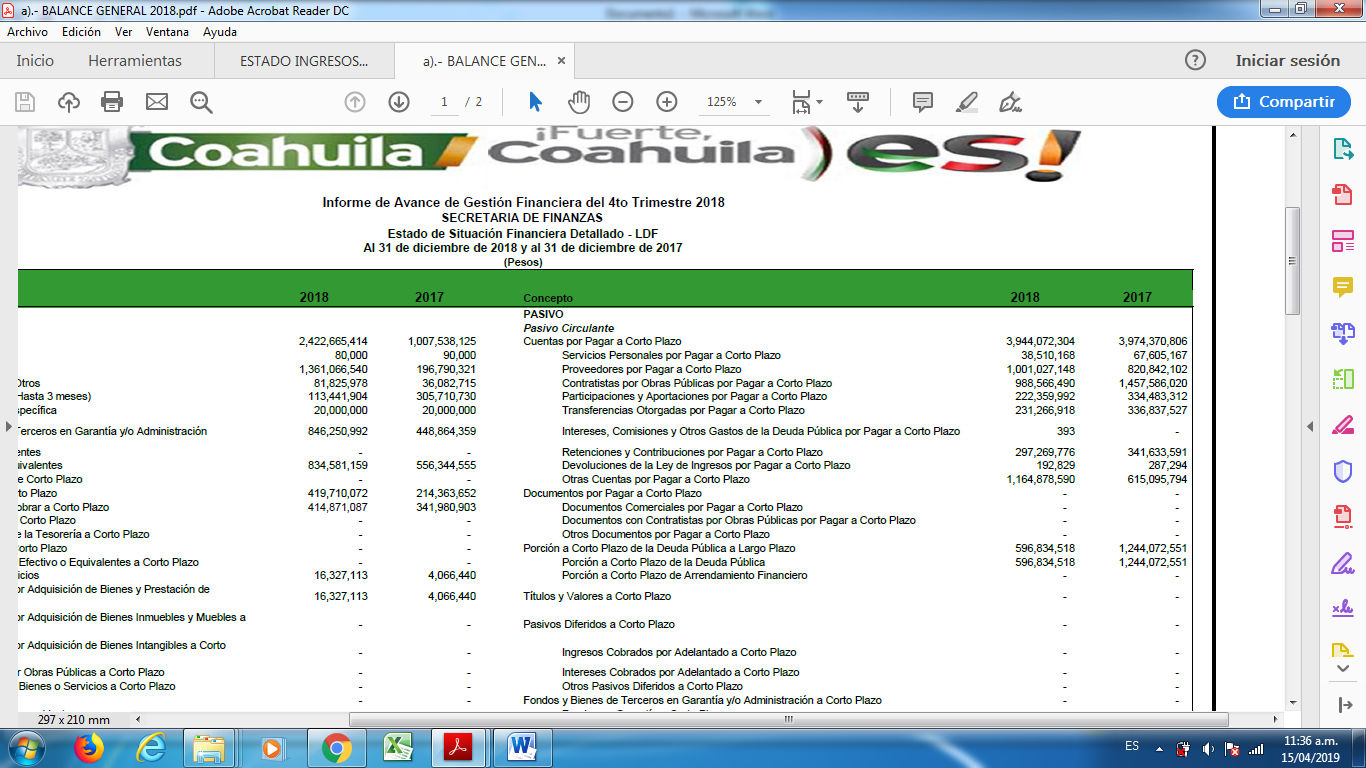 EN EL BALANCE GENERAL AL 31 DE DICIEMBRE DEL 2018 PUBLICADO EN LA PÁGINA DE INTERNET DE LA SECRETARIA DE FINANZAS DEL ESTADO DE COAHUILA, SE REFLEJAN LOS ADEUDOS POR CUENTA DEL  PASIVO PENDIENTES DE PAGO. ADEMÁS DE OTRAS CUENTAS POR PAGAR A CORTO PLAZO POR UN IMPORTE DE   1,164,878,590.  Derivado de la información antes mencionada, cabe destacar que las deudas, cualquiera sea el concepto, deben manejarse de manera transparente; en este caso, el rubro de proveedores resulta ser un apartado muy sensible y de extrema importancia debido a los antecedentes que arrastramos desde el año 2014, con el tema de la deuda a proveedores que, aun con la mega deuda, no se les pagó por los trabajos y servicios prestados, afectando así a cientos o quizá miles de fuentes de empleo, dependiendo del número total de ellos y los montos correspondientes, información que a la fecha sigue siendo un misterio y una grave violación a la ley.La Ley de Acceso a la Información Pública para el Estado de Coahuila de Zaragoza, establece:Artículo 21. Los sujetos obligados, deberán mantener impresa para consulta directa y difundir, además de la contenida en el artículo 70 de la Ley General, a través de los sitios de internet y de la Plataforma Nacional de Transparencia, la siguiente información adicional de interés público:….Listado de personas físicas o morales a quienes, por cualquier motivo, se les entregue o permita usar recursos públicos, incluyendo, en su caso, montos, criterios y convocatoria;El padrón de proveedores y contratistas, identificando el nombre de la persona física o moral, el número de identificación, el domicilio fiscal, el inicio de operaciones, la fecha de registro y de vigencia, así como la copia del acta constitutiva y sus posteriores modificaciones;XXX.….…..De licitaciones públicas o procedimientos de invitación a cuando menos tres personas:…..Los nombres de los participantes o invitados;…..El número de contrato, la fecha, el monto y el plazo de entrega o de ejecución de los servicios u obra licitada;La entrega de recursos públicos, cualquiera que sea su destino;Este gobierno ya ha solicitado tres créditos de corto plazo durante su administración, siempre alegando falta de liquidez, al tiempo que el secretario de finanzas se niega a entregar información sobre la deuda pública, sobre el déficit fiscal que arrastramos de otros ejercicios, así como la relativa a la entrega de las participaciones federales, los desfases presupuestales que ya hemos señalado en diversas ocasiones en esta tribuna; y  ahora debemos agregar estos pasivos y la falta de transparencia en cuanto a sus razones y contenidos.Por las razones expuestas, presentamos a esta soberanía la siguiente: Proposición con Puntos de AcuerdoQue, por las características del caso, solicitamos que sea resuelta en la vía de urgente y obvia resolución.Único. -   Este H. Pleno solicita al Secretario de Finanzas del Estado que entregue a este Poder Legislativo, por conducto de la Comisión de Finanzas, el desglose y análisis del pasivo reportado en el  Informe de Avance de Gestión Financiera del 4º trimestre  del Poder Ejecutivo,  correspondiente al ejercicio fiscal 2018; que contenga: nombre del proveedor, concepto de adeudo,  importe y fecha de origen del pasivo.Fundamos esta petición en los artículos 21, Fracción VI, 179, 180 y 182 de La Ley Orgánica del Congreso del Estado de Coahuila de Zaragoza. ATENTAMENTE“POR UNA PATRIA ORDENADA Y GENEROSA Y UNA VIDA MEJOR Y MÁS DIGNA PARA TODOS”Saltillo, Coahuila de Zaragoza, 26 de abril de 2019DIP. MARÍA EUGENIA CAZARES MARTÍNEZ DIP. MARCELO DE JESUS TORRES COFIÑO            DIP. GERARDO ABRAHAM AGUADO GÓMEZDIP. ROSA NILDA GONZÁLEZ NORIEGA	DIP. FERNANDO IZAGUIRRE VALDÉSDIP. BLANCA EPPEN CANALES                            DIP. JUAN CARLOS GUERRA LÓPEZ NEGRETEDIP. GABRIELA ZAPOPAN GARZA GALVÁN	DIP. JUAN ANTONIO GARCÍA VILLA HOJA DE FIRMAS QUE ACOMPAÑA LA PROPOSICION CON PUNTO DE ACUERDO CON OBJETO DE QUE ESTA H.  PLENO SOLICITE AL SECRETARIO DE FINANZAS DEL ESTADO DE COAHUILA, ENTREGUE A ESTE PODER LEGISLATIVO, POR CONDUCTO DE LA COMISIÓN DE FINANZAS, EL DESGLOSE Y ANÁLISIS DEL PASIVO REPORTADO EN EL  INFORME DE AVANCE DE GESTIÓN FINANCIERA DEL 4º TRIMESTRE  DEL PODER EJECUTIVO, CORRESPONDIENTE AL EJERCICIO FISCAL 2018; QUE CONTENGA: NOMBRE DEL PROVEEDOR, CONCEPTO DE ADEUDO,  IMPORTE Y FECHA DE ORIGEN DEL PASIVO PROPOSICIÓN CON PUNTO DE ACUERDO QUE PRESENTAN LAS DIPUTADAS Y DIPUTADOS INTEGRANTES DEL GRUPO PARLAMENTARIO “GRAL. ANDRÉS S. VIESCA” DEL PARTIDO REVOLUCIONARIO INSTITUCIONAL, POR CONDUCTO DE LA DIPUTADA DIANA PATRICIA GONZÁLEZ SOTO “CON OBJETO DE SOLICITAR A LA COMISIÓN DE DERECHOS HUMANOS, A LA SECRETARÍA DE EDUCACIÓN PÚBLICA Y A LOS 38 AYUNTAMIENTOS DEL ESTADO DE COAHUILA DE ZARAGOZA, IMPLEMENTEN PROGRAMAS E INTENSIFIQUEN CAMPAÑAS QUE FORTALEZCAN LA PROMOCIÓN, DIFUSIÓN, Y EL RESPETO DE LOS DERECHOS DE LAS NIÑAS Y NIÑOS”.H. PLENO DEL CONGRESO DEL ESTADODE COAHUILA DE ZARAGOZAP R E S E N T E.-La suscrita Diputada Diana Patricia González Soto, del Grupo Parlamentario “Gral. Andrés S. Viesca”, del Partido Revolucionario Institucional, conjuntamente con las demás Diputadas y Diputados que suscriben el presente documento, con apoyo en lo dispuesto por los Artículos 21 fracción VI, 179, 180, 181, 182 y demás relativos de la Ley Orgánica del Congreso del Estado Independiente, Libre y Soberano de Coahuila de Zaragoza, nos permitimos presentar a esta Soberanía, la presente Proposición con Punto de Acuerdo, solicitando sea considerada de urgente y obvia resolución en base a las siguientes:C O N S I D E R A C I O N E SSe ha dicho y escrito mucho acerca de las niñas y niños… de su infancia, de sus derechos… de sus cuidados de cómo protegerlos, de cómo amarlos… de como respetarlos y es que los niños son sin duda lo más importante de una sociedad…Este día… es muy especial… porque nos permite reflexionar como Legisladores… si estamos haciendo las cosas bien… o que nos falta por hacer para que nuestras niñas y niños de Coahuila… sean felices y se les respete sus derechos en todo momento y en todo lugar…Cada 30 de abril… desde hace 95 años, se festeja a la niñez mexicana fecha instituida en 1924 en el mandato como presidente de Álvaro Obregón y siendo secretario de Educación José Vasconcelos, justamente en la época en la cual de los niños entre 6 y 14 años solo el 36.3 % asistía a la escuela… y para celebrar esta fecha se exhortó a todas las instituciones 	a fomentar la fraternidad y la comprensión hacia esta población así como a desarrollar actividades para la promoción de su bienestar y de sus derechos.Vasconcelos decía… Que había que hacer de cada escuela “Un palacio con alma” para que los niños pobres, descalzos y con hambre, vivieran en palacios las mejores horas de su vida y guardaran recuerdos luminosos que los motivaran a ser mujeres y hombres de bien.“Porque lo que uno ama en la infancia… se queda en el corazón para siempre”.Estoy segura de que muchos de nosotros recordamos nuestra infancia con emoción… y por supuesto que la hemos llegado a comparar con la que actualmente viven nuestros niños… Quien no recuerda con nostalgia… los juegos que compartimos en aquellos años y en los cuales no requeríamos de recurso alguno más que un gis para dibujar un bebeleche o avioncito… o una cuerda para poder brincar y darle rienda suelta a nuestra energía… o solo tomarnos de las manos para jugar a los calabaceados…Hermosos momentos de integración y felicidad que hacían posible que viviéramos en un mundo de sueños, de cuentos de hadas, donde nuestro único límite era la imaginación… pero sobre todo… vivíamos en un ambiente de seguridad, tranquilidad, armonía y de mucho amor.De pronto y sin darnos cuenta… se fueron apoderando de nosotros y de nuestra niñez la tecnología y la digitalización… y nos engancharon de tal manera que el mundo cambió y dejamos las rondas infantiles por los videojuegos a través de las Ipad, Iphone, Ipodtouch y por supuesto los teléfonos celulares.El uso de estos dispositivos electrónicos para el entretenimiento nos puso en la modernidad y por supuesto que no los rechazamos… pero debemos dejar claro que cuando estos juegos o actividades se convierten en obsesión o en desintegración… nos enfrentamos a un problema grave… a un problema real… no virtual… Por supuesto que, en aquellas épocas, hablar de los derechos de los niños no era tan común como ahora. Tal vez porque no enfrentábamos problemas tan fuertes como el abandono, explotación infantil, bullying, ciberbullying, pornografía infantil, discriminación, abuso infantil, embarazos y casamientos en niñas, sida, cáncer entre muchos más.El 20 de noviembre de 1959 la ONU aprobó la declaración de los derechos de los niños y a partir de 1975 se comenzó a discutir una nueva declaración de derechos del niño, fundada en nuevos principios y a consecuencias de este debate en 1989 se firmó en la ONU “La convención sobre los derechos del niño”.Entre estos derechos… destacan 7 principios fundamentales que es importante mencionar.No a la discriminación (todos los niños tienen los mismos derechos).El interés superior del niño (cualquier decisión, ley o política que pueda afectar a la infancia, debe tener en cuenta que es lo mejor para el niño.Derecho a la Educación (ir a la escuela).Derecho a la vida, la supervivencia y el desarrollo… (todas las niñas y niños tienen derecho a vivir y a tener un desarrollo adecuado).Derecho a la participación (los menores de edad tienen derecho a ser consultados sobre las situaciones que los afecten y a que sus opiniones sean tomadas en cuenta).Derecho a una vivienda digna (todos los niños tienen derecho a vivir en un espacio adecuado para su desarrollo).Derecho a la familia (todo niño tiene derecho a tener una familia que lo quiera y que lo cuide).Y es importante mencionar que, en nuestra Ley General de los Derechos de las niñas, niños, y adolescentes, publicada en el diario oficial el 4 de diciembre 2014 se amplían algunos derechos; como el derecho a la Identidad… a la Igualdad sustantiva… a una vida libre de violencia, al descanso y al esparcimiento, a la libertad de expresión, al acceso a la información y a las tecnologías.¿Pero que tanto conocen las y los niños sus derechos?Es importante compartir que cuando los niños conocen sus derechos… entenderán lo valioso que son y su autoestima se verá fortalecida… además cuando ya esté más grande, él mismo estará vigilante evitando que otras personas le hagan daño.Por ello es de suma importancia que desde la primera infancia se fomente en ellos el conocimiento de sus derechos porque en edad (de meses hasta 6 años) es donde se desarrollan las habilidades para pensar, hablar, aprender y razonar.Dime y lo olvido… enséñame y lo recuerdo… involúcrame y lo aprendo…Tenemos conocimiento que existen programas y proyectos que a través de la Comisión Estatal de Derechos Humanos y de la Secretaria de Educación Pública se han implementado con éxito. Por ello nuestro llamado es a continuar con estos programas… a fortalecerlos… a garantizar que continúen y que las campañas de promoción, de difusión, de respeto de los derechos de las niñas y niños se intensifiquen y que sean de manera permanente y vayan dirigidos a los padres de familia, maestros, niñas y niños, desde educación preescolar, funcionarios, organizaciones, instituciones y sociedad civil en general.Porque cuando se trata de apoyar a los niños que vienen al mundo… ningún sacrificio de los adultos será juzgado demasiado costoso o grande.En Coahuila existe un programa especial de protección y garantía de los derechos humanos de niñas, niños y adolescentes, somos un Estado pionero en proteger a nuestra niñez. Somos la primera entidad en contar con una Ley, un sistema y una procuraduría de protección creada en este objetivo. Sin embargo, se requiere de un esfuerzo decidido y permanente ya que es una de las tareas más importantes a los que se enfrenta un buen gobierno.Por lo anteriormente expuesto y con fundamento en lo dispuesto por los artículos 21 fracción VI, 179, 180, 181, 182 y demás relativos de la Ley Orgánica del Congreso del Estado Independiente, Libre y Soberano de Coahuila de Zaragoza, se presenta ante este Honorable Pleno del Congreso del Estado, solicitando que sea tramitado como de urgente y obvia resolución el siguiente:PUNTO DE ACUERDOÚNICO. - SE SOLICITA DE LA MANERA MÁS ATENTA A LA COMISIÓN DE DERECHOS HUMANOS, A LA SECRETARÍA DE EDUCACIÓN PÚBLICA Y A LOS 38 AYUNTAMIENTOS DEL ESTADO DE COAHUILA DE ZARAGOZA, IMPLEMENTEN PROGRAMAS E INTENSIFIQUEN CAMPAÑAS QUE FORTALEZCAN LA PROMOCIÓN, DIFUSIÓN, Y EL RESPETO DE LOS DERECHOS DE LAS NIÑAS Y NIÑOS.A T E N T A M E N T ESaltillo, Coahuila de Zaragoza, a 30 de abril de 2019CONJUNTAMENTE CON LAS DEMAS DIPUTADAS Y LOS DIPUTADOS INTEGRANTES DEL GRUPO PARLAMENTARIO “GRAL. ANDRÉS S. VIESCA”, DEL PARTIDO REVOLUCIONARIO INSTITUCIONAL.ESTA HOJA DE FIRMAS FORMA PARTE INTEGRANTE DE LA PROPOSICIÓN CON PUNTO DE ACUERDO “CON OBJETO DE SOLICITAR A LA COMISIÓN DE DERECHOS HUMANOS, A LA SECRETARÍA DE EDUCACIÓN PÚBLICA Y A LOS 38 AYUNTAMIENTOS DEL ESTADO DE COAHUILA DE ZARAGOZA, IMPLEMENTEN PROGRAMAS E INTENSIFIQUEN CAMPAÑAS QUE FORTALEZCAN LA PROMOCIÓN, DIFUSIÓN, Y EL RESPETO DE LOS DERECHOS DE LAS NIÑAS Y NIÑOSH. PLENO DEL CONGRESO DEL ESTADO INDEPENDIENTE, LIBRE Y SOBERANO DE COAHUILA DE ZARAGOZA.PRESENTE.- Proposición con Punto de Acuerdo que en la Vía de Urgente y Obvia Resolución presenta el Diputado Marcelo de Jesús Torres Cofiño, conjuntamente con las y los Diputados integrantes del Grupo Parlamentario del Partido Acción Nacional, con el objeto de que esta Sexagésima Primera Legislatura, exhorte al titular de la Secretaría de Educación del Estado para que diseñe programas que promuevan el desarrollo de fortalezas de carácter en los niños y adolescentes y de esta forma cuenten con factores protectores que los blinden contra conductas de alto riesgo, lo anterior con base en las siguientes:CONSIDERACIONESHoy 30 de abril se celebra el día del niño y el mejor regalo que podemos darles como legisladores es el llevar a cabo políticas públicas que aseguren su sano desarrollo en una sociedad que ha evolucionado y que expone constantemente a los niños, jóvenes y adolescentes a conductas de riesgo.Las conductas de riesgo son aquellas conductas que comprometen la salud, el bienestar y el desarrollo de las personas. Algunos ejemplos de conductas de riesgo son: el consumo de alcohol, el consumo de tabaco, consumo de drogas, los intentos de suicidio, la conducta antisocial entre otros. Existen diversos factores que llevan a los niños y jóvenes a tener conductas de riesgo, hoy en día las políticas públicas que intentan abordar la prevención de estas conductas son el ejemplo de que como legisladores nos vamos haciendo más sensibles y conscientes de las realidades que afronta la sociedad moderna. Sin embargo, pocas veces dichas problemáticas son abordadas desde la óptica del bienestar personal y de la salud íntegra, es decir salud tanto física como mental. Si bien es importante reducir y prevenir los factores que inducen a las conductas de riesgo, es aún más importante promover el desarrollo positivo de los niños y los jóvenes para que ellos mismos puedan protegerse de estas conductas.La evolución de la sociedad nos lleva a la búsqueda de nuevos enfoques para el bienestar de nuestros ciudadanos, cambiar nuestra visión y dotarle a los niños y adolescentes fortalezas y actitudes que le permitan blindarse de conductas nocivas, es también una evolución en nuestras políticas públicas. Ya que no sólo nos enfocaríamos en la prevención de los problemas, sino que promoveríamos un desarrollo interno de fortalezas en nuestros futuros ciudadanos.Todo niño, niña y adolescente tiene el potencial para un desarrollo exitoso y saludable, las relaciones entre el individuo y su contexto constituyen la base de la conducta y el desarrollo personal: el desarrollo humano no está predeterminado pues siempre hay posibilidad de cambio. La potencialidad para el cambio en la conducta es una consecuencia de las interacciones entre la persona en desarrollo, con sus características biológicas y psicológicas, su familia, su comunidad y la cultura en la que está inmersa.Las fortalezas de carácter son características psicológicas o comportamientos del adolescente, como, por ejemplo, una alta autoestima, la responsabilidad personal, las expectativas de futuro o la capacidad para tomar decisionesDotar a las niñas, niños y adolescentes de fortalezas que le permitan protegerse o inhibir conductas que comprometan la salud y bienestar puede darnos resultados positivos para su desarrollo y por consiguiente para una sociedad con interacciones positivas entre individuos, es decir una sociedad con conducta prosocial.El bienestar psicológico o salud mental en los infantes puede establecer las bases para que en un futuro creemos una sociedad prosocial: una sociedad más empática, sensible y colaborativa. La conducta prosocial también es un protector contra la conducta agresiva y disminuye la asociación entre adolescentes con conductas nocivas y adolescentes con fortalezas que evitan caer en dichas conductas. A mayor número de fortalezas en el carácter, menor incidencia en conductas de riesgo.De acuerdo a Alfredo Oliva Delgado, Doctor en Psicología y Profesor Titular del Departamento de Psicología Evolutiva y de la Educación de la Universidad de Sevilla “cuando los niños y niñas crecen en un contexto rico en valores y fortalezas, tendrán muchas posibilidades de desarrollar todas sus potencialidades y convertirse en adultos competentes que aporten actitudes para mejorar el mundo tan complicado en el que tendrán que vivir”.Para que podamos blindarle a las niñas, niños y adolescentes un desarrollo positivo que les otorgue fortalezas en el carácter es importante que las instituciones ofrezcan programas con profesionales en la psicología y la psiquiatría que promuevan la enseñanza de competencias morales, emocionales y cognitivas para que puedan generar fortalezas de carácter y un desarrollo integral.Por lo anteriormente expuesto, someto a la consideración de esta soberanía, el presente punto de acuerdo en la vía de urgente y obvia resolución, al tenor de lo siguiente:PROPOSICIÓN CON PUNTO DE ACUERDO:ÚNICO.- Se exhorte al titular de la Secretaría de Educación del Estado para que diseñe programas que promuevan el desarrollo de fortalezas de carácter en los niños y adolescentes y de esta forma cuenten con factores protectores que los blinden contra conductas de alto riesgo.Fundamos esta petición en los artículos 21, Fracción VI, 179, 180 y 182 de La Ley Orgánica del Congreso del Estado de Coahuila de Zaragoza. ATENTAMENTE“POR UNA PATRIA ORDENADA Y GENEROSA Y UNA VIDA MEJOR Y MÁS DIGNA PARA TODOS”GRUPO PARLAMENTARIO “DEL PARTIDO ACCION NACIONAL” Saltillo, Coahuila de Zaragoza, a 30 de abril de 2019.DIP. MARCELO DE JESUS TORRES COFIÑODIP. MARIA EUGENIA CAZARES MARTINEZ       DIP. JUAN CARLOS GUERRA LÓPEZ NEGRETEDIP. BLANCA EPPEN CANALES                               DIP. GERARDO ABRAHAM AGUADO GÓMEZDIP. ROSA NILDA GONZALEZ NORIEGA                   DIP. GABRIELA ZAPOPAN GARZA GALVÁNDIP. JUAN ANTONIO GARCÍA VILLA	                  DIP. FERNANDO IZAGUIRRE VALDESPROPOSICIÓN CON PUNTO DE ACUERDO QUE PRESENTA EL DIPUTADO EMILIO ALEJANDRO DE HOYOS MONTEMAYOR, CONJUNTAMENTE CON LA DIPUTADA ZULMMA VERENICE GUERRERO CÁZARES DEL GRUPO PARLAMENTARIO “BRÍGIDO RAMIRO MORENO HERNÁNDEZ” DEL PARTIDO UNIDAD DEMOCRÁTICA DE COAHUILA, POR EL QUE SE SOLICITA RESPETUOSAMENTE A EL EJECUTIVO FEDERAL A TRAVES DEL SECRETARIADO EJECUTIVO DEL SISTEMA NACIONAL DE SEGURIDAD PÚBLICA Y EL CENTRO NACIONAL DE CERTIFICACIÓN Y ACREDITACIÓN, SEA ANALIZADO EL AVANCE QUE PRESENTA LA EMISIÓN DEL CERTIFICADO ÚNICO POLICIAL, CON EL QUE DEBEN CONTAR LOS CUERPOS POLICIALES DEL PAÍS.CON SU VENIA DIPUTADO PRESIDENTEH. PLENO DEL CONGRESO DEL ESTADO.PRESENTE.-El Suscrito Diputado Emilio Alejandro de Hoyos Montemayor, conjuntamente con la Diputada Zulmma Verenice Guerrero Cazares del Grupo Parlamentario “Brígido Ramiro Moreno Hernández” del Partido Unidad Democrática de Coahuila,  suscribimos el presente documento, con fundamento en lo dispuesto por los artículos 21 fracción VI, 179, 180, 181, 182 y demás relativos de la Ley Orgánica del Congreso del Estado Independiente, Libre y Soberano de Coahuila de Zaragoza, a través del cual nos permitimos presentar a esta soberanía la presente Proposición con Punto de Acuerdo, a través de la siguiente:EXPOSICION DE MOTIVOSDe acuerdo con lo establecido en el artículo 21 de la Constitución Política de los Estados Unidos Mexicanos, se dispone entre otras cosas, que las instituciones policiales de los tres órdenes de gobierno deberán coordinarse entre sí para cumplir los objetivos de la seguridad pública y conformar el Sistema Nacional, el que estará sujeto entre otras bases mínimas, a la regulación de la selección, ingreso, formación, permanencia, evaluación, reconocimiento y certificación de los integrantes de las Instituciones de Seguridad Pública. Aunado a ello, y de acuerdo a la Ley General del Sistema Nacional de Seguridad Pública, los integrantes de las instituciones encargadas de la seguridad en el país, tienen la obligación de obtener y mantener actualizado su certificado único policial.La instrumentación y emisión del Certificado Único Policial contribuye a garantizar la formación de elementos competentes, que desempeñen su función de seguridad pública de acuerdo a los más altos estándares de actuación profesional, y otorga a la sociedad la certeza de que los elementos de sus instituciones policiales fueron capacitados y evaluados conforme a las competencias requeridas para desempeñar su función de acuerdo a los estándares de calidad que demandan las y los mexicanos y permite acreditar que el servidor público resultó aprobado para ingresar o permanecer en las Instituciones Policiales y que cuenta con las competencias necesarias para el desempeño de su cargo.Por otro lado, de acuerdo a lo establecido en el artículo 88 de la Ley General del Sistema Nacional de Seguridad Pública, es requisito para el ingreso y permanencia en las instituciones policiales, que tanto aspirantes como integrantes de las mismas, presenten y aprueben las evaluaciones de control de confianza, de habilidades y del desempeño, así como obtener y mantener actualizado el Certificado que expedirá el Centro de Evaluación y Control de Confianza respectivo.Relativo al tema que nos ocupa, el Consejo Nacional de Seguridad Pública en su Trigésima Novena Sesión Ordinaria, celebrada el 18 de diciembre de 2015, mediante Acuerdo 13/XXXIX/15 ratificó el Acuerdo 2, adoptado en la XIV Sesión Ordinaria de la Conferencia Nacional de Secretarios de Seguridad Pública, el cual establece los requisitos que debe tener el Certificado Único Policial: evaluación de control de confianza, formación inicial y/o equivalente, evaluación del desempeño y evaluación de competencias policiales básicas (habilidades, destrezas y conocimientos de la función policial); además se instruyó al Secretariado Ejecutivo del Sistema Nacional de Seguridad Pública a establecer un grupo de trabajo interinstitucional, para determinar los lineamientos y políticas generales para la emisión, desarrollo e implementación del Certificado Único Policial, lineamientos que fueron publicados en el Diario oficial de la Federación el día 9 de septiembre de 2016.Dentro de la reglamentación mencionada, específicamente en su artículo Tercero Transitorio se establece: “Las instituciones de seguridad pública, en un plazo de tres años, contados a partir de la entrada en vigor de los presentes Lineamientos, deberán cumplir los requisitos para que sus integrantes obtengan el CUP, por parte de los CECC´s”. (Centros de Evaluación y Control de Confianza).Dentro del informe emitido por el Secretariado Ejecutivo del Sistema Nacional de Seguridad Pública, publicado en la página oficial de la Secretaría de Gobernación, con corte al 28 de febrero de 2019, sobre el tema de evaluación de control de confianza al personal del servicio profesional de carrera de las Instituciones de Seguridad Pública., el Estado de Coahuila, considerando elementos de seguridad pública estatal, prevención y reinserción social., procuraduría general de justicia (fiscalía general del estado) y seguridad pública municipal, cuenta con un universo evaluable de 6,482 elementos, de los cuales únicamente el 81% de ellos se encuentra aprobado y vigente.La información que vierte el informe del Secretariado Ejecutivo es únicamente relativa a uno de los requisitos de conformación del Certificado Único Policial, control de confianza, pero no se informa con exactitud sobre el avance en el tema de emisión del referido certificado.Cabe hacer mención que para el presente año 2019, específicamente para el mes de septiembre todos los cuerpos policiacos del país deberán contar con el CUP, tomando en cuenta la fecha de publicación de los lineamientos mencionados con anterioridad. Quiero hacer hincapié en lo establecido dentro de la Ley General del Sistema Nacional de Seguridad Pública, que contempla dentro del apartado relativo a los Delitos Contra el Funcionamiento del Sistema Nacional, en su artículo 139 lo siguiente: “Se sancionará con dos a ocho años de prisión y de quinientos a mil días multa, a quien: …  “, III. Inscriba o registre en la base de datos del personal de las instituciones de seguridad pública, como integrante de una institución de Seguridad Pública a persona que no cuente con la certificación o a  sabiendas de que la certificación es ilícita y, IV. Asigne nombramiento de policía, ministerio público o perito oficial a persona que no haya sido certificada y registrada en los términos de esta Ley.”Por otro lado, Conocemos todos,  la ya aprobada Creación de la Guardia Nacional, y considerando lo previsto en el artículo 21 constitucional, por cuanto a la coordinación que deberán tener los tres órdenes de gobierno a fin de llevar a cabo las tareas de seguridad pública dentro del territorio nacional,  y para tener la certeza de que nuestros cuerpos policiales son aptos y cuentan con la certificación necesaria para coadyuvar en las tareas de seguridad, con la inminente entrada en operación de la Guardia Nacional, es que solicitamos al nuevo Gobierno Federal, sean revisados los avances que se han tenido, por cuanto a la emisión de la certificación ya mencionada en esta exposición.El Grupo Parlamentario de Unidad Democrática de Coahuila considera de suma importancia poner especial atención en el tema que nos ocupa, ya que sabemos que el proceso de certificación no se realiza de un día para otro, si no que por la complejidad de las evaluaciones a las que es sometido el servidor público policial de cualquier nivel y grado, requiere de un análisis muy detallado de cada uno de los perfiles para la emisión de resultados.Considerando los tiempos establecidos para cumplir con las metas de certificación, y los avances a la fecha,  creemos que es fundamental se dé celeridad al proceso de certificación para cumplir con los tiempos, y evitar así que, como lo establece la ley, se puedan presentar delitos contra el funcionamiento del Sistema Nacional de Seguridad.No quiero dejar de señalar que Coahuila siempre se ha destacado en este rubro, pero hemos venido de más a menos, no podemos dejar que esta situación que aún no es un problema se nos vuelva algo difícil de resolver. Estamos a tiempo aún de que nuestras corporaciones policiacas sigan contando con las evaluaciones y certificaciones que nos permiten tener fuera a la delincuencia de éstas. Debemos estar pendientes y observantes del cumplimiento de las disposiciones que hemos citado, ya que es el único medio con el que se cuenta para tener corporaciones policiales confiables.Compañeras y compañeros legisladores, no permitamos que se deje de cumplir con la reglamentación relativa a un tema de tanta relevancia como lo es la seguridad de nuestro estado.Por lo anteriormente expuesto solicito a este H. Pleno del Congreso del Estado aprobar el presente punto de acuerdo con carácter de urgente y obvia resolución:PRIMERO.- Que este H. Pleno del Congreso del Estado solicite a el Ejecutivo Federal, para que a través del Secretariado Ejecutivo del Sistema Nacional de Seguridad Pública y el Centro Nacional de Certificación y Acreditación, sean revisados los avances e informe a esta soberanía sobre los mismos, en cuanto a la emisión del Certificado Único Policial, y en caso de presentar rezago se dé celeridad al proceso de certificación., esto con la finalidad de que los cuerpos de seguridad tanto locales como federales estén en la posibilidad de cumplir con el compromiso establecido dentro de los acuerdos del Consejo Nacional de Seguridad Pública y con ello tener la certeza de que el total de los elementos inscritos en el Registro Nacional cuentan con sus evaluaciones aprobadas y vigentes, y poder así implementar las acciones necesarias para el fortalecimiento de la seguridad pública y ser coadyuvantes en la estrategia planteada ante la entrada en operación de la Guardia Nacional.SEGUNDO.- Que este H. Pleno del Congreso del Estado solicite a el Secretario Ejecutivo del Sistema Estatal de Seguridad Publica informe a esta soberanía sobre los avances en cuanto a la emisión del Certificado Único Policial de los cuerpos de seguridad pública de nuestro estado, y que lleve a cabo los procesos necesarios para cumplir con el 100% de la certificación de los elementos de seguridad publica tanto del Estado como de los 38 Municipios.POR UN GOBIERNO DE CONCERTACIÓN DEMOCRÁTICA.GRUPO PARLAMENTARIO “BRIGIDO RAMIRO MORENO HERNÁNDEZ”SALTILLO, COAHUILA A 30 DE ABRIL DE 2019Emilio Alejandro De Hoyos MontemayorDIPUTADOZulmma Verenice Guerrero CázaresDIPUTADAPROPOSICIÓN CON PUNTO DE ACUERDO QUE PRESENTA EL DIPUTADO JOSÉ BENITO RAMÍREZ ROSAS, COORDINADOR DEL GRUPO PARLAMENTARIO “PRESIDENTE BENITO JUÁREZ GARCÍA” DEL PARTIDO MOVIMIENTO REGENERACIÓN NACIONAL (MORENA), CON EL OBJETO DE QUE, EN BREVE, SE IMPLEMENTE EN EL ESTADO UN PROYECTO DE DIVERSIFICACIÓN ECONÓMICA EN LA REGIÓN CARBONÍFERA, CONSIDERANDO LA CRISIS POR LA QUE ATRAVIESAN LAS COMPAÑÍAS DEL RAMO E INNUMERABLES FAMILIAS, CUYO BIENESTAR DEPENDE DE LA COMERCIALIZACIÓN DE CARBÓN QUE, POR OTRA PARTE, ESTÁ EN VÍAS DE SER DESPLAZADO COMO FUENTE DE ENERGÍA EN EL PAÍS.Compañeras y compañeros diputados, es importante darnos cuenta de que, para los efectos de resolver a largo plazo los serios problemas económicos por los que atraviesa la Región Carbonífera, definitivamente no ha sido suficiente el habernos involucrado en la controversia desatada en torno a la suspensión, por más de tres meses, en la adquisición de carbón por parte de la Comisión Federal de Electricidad, lo mismo que en las supuestas anormalidades señaladas en el reciente proceso de licitación para la compraventa del mineral coahuilense.No es que debamos minimizar un problema que mantiene en riesgo la economía de cuando menos los 74 productores de carbón adheridos a la Promotora de Desarrollo Minero de Coahuila (Prodemi), de cuya actividad depende la subsistencia de miles de familias coahuilenses. Por supuesto que se trata de una situación sumamente delicada que, por lo mismo, requiere por ahora una reacción inmediata y adecuada.Ya lo dijo, en recientes declaraciones periodísticas, el director de la referida agrupación, Javier Gómez Acuña: “tenemos uno de los problemas más serios de la región en 20 años...”, (www.milenio.com/negocios/coahuila-y-la-peor-crisis-carbonifera).De lo que se trata es que las futuras crisis que pudiera volver a experimentar la industria minera de la Región Carbonífera, cualquiera que fueren sus motivos, no impacten de manera tan atroz a la economía de la zona, tomando en cuenta que la población de escasos recursos es quien lleva siempre la peor parte.Es por eso que hoy me permito plantear desde esta tribuna la conveniencia de poner en práctica un proyecto de diversificación económica en la Región Carbonífera, integral y a largo plazo. Obviamente, llegó el momento de dejar de depender mayormente de la extracción y compraventa de carbón, actividad que representa la subsistencia de aproximadamente 10 mil trabajadores y sus familias.Si bien durante largas décadas ha sido sinónimo de orgullo nacional, la producción de carbón en Coahuila es una actividad que está llamada a perder esplendor, debido al desplazamiento que este mineral está en vías de experimentar, con motivo de la utilización de energías alternativas que suelen resultar menos costosas y más limpias.En virtud de ello, debo insistir en que, hoy más que nunca, necesitamos de autoridades, empresarios y ciudadanos en general con verdadera visión de futuro. Tarde o temprano, la Región Carbonífera habrá de cambiar su vocación, por el bien de todos.No es posible que el bienestar general de esa región dependa de manera tan marcada de una sola actividad industrial, como sucede, en mayor o menor medida, en otras zonas de Coahuila, como lo es su propia capital, Saltillo, cuya economía todavía está anclada, en buena medida, al devenir de la industria automotriz y sus empresas satélite.Pero la situación de Sabinas, San Juan de Sabinas, Progreso, Juárez y Múzquiz es mucho más dramática: desde tiempos inmemoriales ha permanecido prácticamente al margen de las políticas económicas de los diferentes órdenes de gobierno, orientadas casi siempre a fortalecer principalmente los grandes polos de desarrollo industrial.Pues bien, en los últimos años México se ha adherido a acuerdos internacionales relativos a reducir el uso de energías fósiles que dañan severamente el medio ambiente, de entre los cuales el carbón destaca significativamente.Reitero: la paulatina inclinación hacia el aprovechamiento de tecnologías verdes nos obliga a dar un golpe de timón a la actividad económica de la Región Carbonífera. Nos espera el gas natural, la biomasa, la energía solar y la proveniente de parques eólicos, entre otras alternativas que ya se abren paso, dando fin a la era del carbón. Es necesario actuar ya, antes de que el futuro nos sorprenda.En aras de generar competitividad y empleos bien remunerados, el gobernador Miguel Ángel Riquelme Solís ha expresado textualmente, a través de los medios de comunicación, que su gobierno promueve “nuevas formas de inversión en todas las regiones del estado”.Al referirse a la consolidación de la carretera de La Laguna a Cuatro Ciénegas, y que sigue hasta Piedras Negras y Ciudad Acuña, el mandatario estima que este es un proyecto “primordial para que se generen esfuerzos de desarrollo para la Región Centro, y se trasladen a la Carbonífera y la Región Norte del estado”.El gobernador también señala, textualmente, lo siguiente: “mi compromiso es que dentro de los primeros años de mi gobierno se puedan ver resultados de la diversificación de la economía que merece la Región Carbonífera y Coahuila en general”.Dicho lo anterior, tenga por seguro el jefe del Ejecutivo coahuilense que desde esta misma tribuna le estaremos recordando tal compromiso, cuyo cumplimiento es de carácter urgente e impostergable, dadas las adversas condiciones y nebuloso futuro de la Región Carbonífera, con cuyos ciudadanos se tiene una viejísima deuda pendiente de saldar por anteriores administraciones, tanto federales, como estatales.Es un hecho que la cuenta regresiva para esta transformación ya empezó. Según la Ley de Transición Energética, para el año 2025 México habrá reducido en 80% sus emisiones de combustibles fósiles, las cuales serán de cero en 2035. En el contexto internacional, tenemos una proyección similar: la Unión Europea estima que para el año 2030 su segunda fuente de energía será el gas natural, desplazando al carbón.Por todo lo anteriormente expuesto, y en apego a lo que establecen los Artículos 21 fracción VI, 179, 180, 181, 182 y demás relativos a la Ley Orgánica del Congreso del Estado Independiente, Libre y Soberano del Estado de Coahuila de Zaragoza, presento ante este Honorable Congreso del Estado, con el objeto de que, dadas las situaciones tan delicadas que reflejan los casos aquí planteados, sea tramitada con carácter de urgente y obvia resolución, la siguiente...PROPOSICIÓN CON PUNTO DE ACUERDOPRIMERO. - Exhórtese atentamente al Secretario de Economía y Turismo en Coahuila, Jaime Guerra Pérez, a diseñar e implementar a la brevedad posible un proyecto integral y de largo plazo, orientado a diversificar la actividad económica de la Región Carbonífera, y se sirva informar de manera directa a esta Soberanía sobre los detalles de la estrategia que ha anunciado en diferentes foros la actual Administración estatal, en relación con la atracción de inversiones productivas y, por ende, el mejoramiento de la infraestructura urbana y de servicios de los cinco municipios que conforman esa zona minera.SEGUNDO. - Solicítese de manera respetuosa a la Cámara de Diputados, tanto como al Senado de la República que, a través de sus comisiones y órganos correspondientes, den a conocer a este H. Congreso del Estado las acciones que derivarán de sus respectivas agendas legislativas para el rescate y consolidación de la economía de la Región Carbonífera de Coahuila, más allá de la crisis que plantea la suspensión temporal de las adquisiciones de carbón por parte de la Comisión Federal de Electricidad.A t e n t a m e n t e :Saltillo, Coahuila de Zaragoza, a 29 de abril de 2019“Con el pueblo, todo; sin el pueblo, nada”DIPUTADO JOSÉ BENITO RAMÍREZ ROSASCOORDINADORGRUPO PARLAMENTARIO “PRESIDENTE BENITO JUÁREZ GARCÍA”PARTIDO MOVIMIENTO REGENERACIÓN NACIONAL (MORENA)PROPOSICIÓN CON PUNTO DE ACUERDO QUE PRESENTA LA DIPUTADA CLAUDIA ISELA RAMÍREZ PINEDA DE LA FRACCIÓN PARLAMENTARIA “ELVIA CARRILLO PUERTO” DEL PARTIDO DE LA REVOLUCIÓN DEMOCRÁTICA, A TRAVÉS DE LA QUE SE EXHORTA A LA COMISIÓN NACIONAL PARA LA  PROTECCIÓN Y DEFENSA DE LOS USUARIOS DE SERVICIOS FINANCIEROS (CONDUSEF) A QUE REALICE UNA CAMPAÑA MASIVA PARA INFORMAR A LA CIUDADANÍA SOBRE LAS POSIBLES ACCIONES EN CONTRA DEL ACOSO TELEFÓNICO POR PARTE DE LOS BANCOS..H. CONGRESO DEL ESTADO. PRESENTE.La suscrita Diputada Claudia Isela Ramírez Pineda, de la Fracción Parlamentaria “Elvia Carrillo Puerto” del Partido de la Revolución Democrática, con apoyo en lo dispuesto por los artículos 21 fracciones VI y VII, 179, 180, 181, 182 y demás relativos de la Ley Orgánica del Congreso del Estado Independiente, Libre y Soberano de Coahuila de Zaragoza, me permito presentar a esta soberanía la siguiente proposición con punto de acuerdo a través de la que se exhorta a la Comisión Nacional para la  Protección y Defensa de los Usuarios de Servicios Financieros (Condusef) a que realice una campaña masiva para informar a la ciudadanía sobre las posibles acciones en contra del acoso telefónico por parte de los bancos.MOTIVOS DE ESTA PROPOSICIÓN.Casi todas las personas que utilizan algún tipo de teléfono móvil y que por alguna razón han tenido que otorgar su información a algún banco o institución financiera se ha enfrentado al acoso telefónico, es decir constantes llamadas a diferentes horas del día en las cuales se exige el pago de alguna deuda o se ofrece algún tipo de servicio, como tarjetas de crédito, seguros o fianzas. El problema no es que las instituciones de crédito u otras empresas llamen una o dos veces, lo que resulta por demás molesto, es que lo hagan alrededor de 6 o 7 veces en el día, incluso cuando el usuario al que llamaron ya les comunicó que no está interesado en el servicio. En algunos casos, las personas de los llamados “call center” de diversas empresas e instituciones de crédito, insisten en que el servicio sea contratado de forma exasperante, cuestionando de manera incisiva e insidiosa a las personas sobre los motivos por los cuales se niega a contratar tales “servicios” “ofertas” o “promociones”.  De la misma forma, se han reportado situaciones en las cuales los empleados de los bancos de manera maliciosa, realizan preguntas capciosas, engañosas y sugestivas con la finalidad de que la persona al no entender la situación diga en algún momento de la llamada un “sí”, para después descubrir de forma desagradable al revisar sus estados de cuenta, que contrataron un servicio que no querían ni necesitaban.Frases como “usted tiene un crédito autorizado desea que se le envíe a su domicilio una tarjeta de crédito” o “tiene una línea de crédito que no ha comenzado a utilizar y que puede activar en este momento”, son ejemplos de frases que se utilizan para confundir a los usuarios, sobre todo cuando ellos no tienen relación alguna con los bancos que les llaman. Además en ese tipo de llamadas, tampoco se les explica a los usuarios los términos y condiciones del contrato, pero se actualizan de manera directa cuando por alguna razón las persona al teléfono dice un sí o menciona algún otro tipo de frase que la institución bancaria “interpreta” como un signo de voluntad afirmativa.Este tipo de acciones, contravienen directamente el Código de Ética de las Obligaciones para con los Deudores y Público en General, un documento firmado por la Asociación Nacional de Bancos y la Condusef, que tiene como finalidad proteger a los usuarios de servicios financieros, pues al momento de hacer las llamadas no hay claridad en los ofrecimientos, así como en los términos y condiciones del mismo. A esta situación habría que sumarle las llamadas para cobrar deudas, en las que se utiliza lenguaje soez, agresivo y en ciertos casos insultantes, pues algunos operadores telefónicos sin ética se aprovechan de la situación de confidencialidad que les da el no dar la cara a los deudores, para cometer todo tipo de atropellos y tropelías, menoscabando la dignidad de las personas. Compartimos la idea de que cobrar una deuda es un derecho legítimo, siempre y cuando este se realice con el debido respeto y educación hacia los ciudadanos. Cabe mencionar que todos los ciudadanos tenemos derecho a registrar nuestros números telefónicos en el Registro Público de Usuarios de la Comisión Nacional para la Protección y Defensa de los Usuarios de Servicios Financieros (Condusef), con el fin de evitar el acoso telefónico publicitario, sin embargo, es una herramienta de la que poco se sabe en parte debido a la falta de campañas para su utilización. De ahí que el día de hoy, solicitemos a la Condusef  y a la Asociación Nacional de Bancos, el realizar las acciones necesarias para dar a conocer a la ciudadanía mediante campañas en medios de comunicación, la existencia  y el funcionamiento del Registro Público de Usuarios así como los derechos y obligaciones que tienen las instituciones bancarias y financieras respecto a las llamadas telefónicas a sus clientes.Por todas estas razones y con fundamento en lo dispuesto por los artículos 21 fracción VI, VII, 179, 180, 181, 182 y demás relativos de la Ley Orgánica del Congreso del Estado Independiente, Libre y Soberano de Coahuila de Zaragoza, me permito presentar ante esta H. Congreso del Estado, la siguiente:PROPOSICIÓN CON PUNTO DE ACUERDOPRIMERO.- Se exhorta a la Comisión Nacional para la  Protección y Defensa de los Usuarios de Servicios Financieros (Condusef) a que realice una campaña masiva para informar a la ciudadanía sobre las posibles acciones en contra del acoso telefónico por parte de los bancos.Segundo.- Se exhorta a la Asociación Nacional de Bancos para que instruyan a sus áreas jurídicas y de cobranza, así como a las instituciones externas que les presten servicios de cobranza extrajudicial, para que se apeguen estrictamente a lo establecido en el Código de Ética de las Obligaciones para con los Deudores y Público en General.SALÓN DE SESIONES DEL H. CONGRESO DEL ESTADO.Saltillo, Coahuila de Zaragoza, a 30 de abril de 2019.DIPUTADACLAUDIA ISELA RAMÍREZ PINEDA.PROPOSICIÓN CON PUNTO DE ACUERDO QUE PRESENTAN LAS DIPUTADAS Y DIPUTADOS DEL GRUPO PARLAMENTARIO “GRAL. ANDRÉS S. VIESCA”, DEL PARTIDO REVOLUCIONARIO INSTITUCIONAL, POR CONDUCTO DEL DIPUTADO JESÚS ANDRÉS LOYA CARDONA, POR EL QUE SE EXHORTA A LA SECRETARIA DEL TRABAJO Y LAS DEMÁS INSTITUCIONES QUE CONJUNTAMENTE REALIZAN ACCIONES PARA LA ERRADICACIÓN DEL TRABAJO INFANTIL, A ELABORAR E IMPLEMENTAR UN PROTOCOLO DE INTERVENCIÓN INTERINSTITUCIONAL ANTE SITUACIONES DE TRABAJO INFANTIL, QUE PERMITA SALVAGUARDAR DE FORMA INTEGRAL LOS DERECHOS DE LAS NIÑAS, LOS NIÑOS Y LOS ADOLESCENTES.H. PLENO DEL CONGRESO DEL ESTADODE COAHUILA DE ZARAGOZAP R E S E N T E.-El suscrito Diputado Jesús Andrés Loya Cardona, en conjunto con las diputadas y los diputados integrantes del Grupo Parlamentario “Gral. Andrés S. Viesca”, del Partido Revolucionario Institucional, con el fundamento en lo dispuesto por los artículos 21 fracción VI, 179, 180, 181, 182 y demás relativos de la Ley Orgánica del Congreso del Estado Independiente, Libre y Soberano de Coahuila de Zaragoza, me permito presentar ante este H. Pleno del Congreso la presente Proposición con Punto de Acuerdo, solicitando sea considerada de urgente y obvia resolución en base a las siguientes:C O N S I D E R A C I O N E SEl trabajo es la actividad más noble que cualquier ser humano puede desarrollar. Es una acción que nos permite desarrollarnos, cumplir metas, objetivos y recibir una remuneración para solventar en primer plano las necesidades básicas de la vida, que realizado de forma colectiva incentiva el progreso económico conjunto de la población del Estado.Nuestro país, a lo largo de su historia ha recorrido un complejo camino en materia de derechos del trabajo. Los principales logros apenas han cumplido un poco más de 100 años de existencia, los cuales fueron plasmados en la Constitución de 1917 en su artículo 123, como parte de la victoria de la Revolución Mexicana iniciada en 1910, consagrando en la Carta Magna por primera vez el derecho del trabajo. Entre los principales aportes de este artículo, se encuentra la prohibición de trabajos para las niñas y los niños menores de quince años.La Organización Internacional del Trabajo, define el trabajo infantil como todo “trabajo que priva a los niños de su niñez, su potencial y su dignidad y que es perjudicial para su desarrollo físico y psicológico. Así pues, se alude al trabajo que: Es peligroso y perjudicial para el bienestar físico, mental o moral del niño; e interfiere con su escolarización puesto que: les priva de la posibilidad de asistir a clases; les obliga a abandonar la escuela de forma prematura, o les exige combinar el estudio con un trabajo pesado y que insume mucho tiempo”.Tanto nuestra Constitución como la Ley Federal del Trabajo establecen una prohibición al trabajo a menores de quince años, así como de aquellos mayores de esta edad pero menores de dieciocho años carentes de educación básica, priorizando el interés superior del menor y sus derechos. En caso de detectarlo, faculta a las autoridades para efectuar el cese de labores y la aplicación de castigo de 1 a 4 años de prisión y multa de 250 a 5 mil veces el salario mínimo, buscando en todo momento evitar la deserción escolar y actividades que perjudiquen su integridad física. Pese a ello, es claro que la problemática social relacionada al trabajo infantil persiste. En México residen, según la encuesta intercensal del año 2015, 39.2 millones de niñas, niños y adolescentes de 0 a 17 años, de los cuales el censo del INEGI menciona que hay 2, 475,989 que realizan alguna actividad económica y 2, 217,648 menores que realizan alguna ocupación no permitida, siendo el 70% de ellos varones. Entre los principales motivos para realizar estas actividades se encuentra generar ingresos para cubrir gastos escolares y personales, para contribuir con las necesidades del hogar, por gusto, pago de deudas y aprendizaje de algún oficio.El 42.5% de los menores que realizan una ocupación no recibe ningún ingreso; el 47.9% gana de uno a dos salarios mínimos, desempeñándose en su mayoría en actividades de apoyo a la agricultura, ganadería, construcción, minería, ventas en establecimientos y ambulantes, domésticas y de limpieza.El trabajo infantil se presenta como un problema estructural de la sociedad, que se agudiza por factores múltiples de orden económico, político y cultural. La pobreza, la educación, la desigualdad y la exclusión, así como la falta de oportunidades e información o los patrones culturales son componentes determinantes que revelan una problemática profunda y compleja. De ahí la necesidad de que las acciones estén enmarcadas en una política integral de prevención y atención que involucre las diferentes áreas del Estado.No es suficiente con sancionar o tomar medidas punitivas. Deben articularse acciones conjuntas entre las organizaciones e instituciones del Estado para brindar apoyo a los niños y niñas, así como a su entorno familiar y social, generando acciones tendientes a la re-vinculación con su núcleo familiar cuando estos estuvieren deteriorados o hacia el fortalecimiento de los mismos. Con el impulso del Gobernador del Estado, Ing. Miguel Ángel Riquelme Solís, se han realizado grandes esfuerzos conjuntos por erradicar el trabajo infantil, generando las políticas públicas y programas encaminados a prevenir y detectar la explotación económica y las malas prácticas laborales, así como proteger los derechos de los adolescentes en edad permitida para trabajar evitando riesgos y peligros para su salud. En efecto, nuestra entidad cuenta con una Comisión para la prevención y erradicación del trabajo infantil y la protección de adolescentes trabajadores en edad permitida, misma que se compone por quince dependencias.Dadas las causas multifactoriales de esta práctica, así como el marco de atribuciones legales con que cuenta el Estado para prevenir y erradicar el trabajo infantil, es que las diputadas y los diputados del Partido Revolucionario Institucional, consideramos necesario promover ante la Secretaría del Trabajo del Estado para que, en conjunto con las demás entidades y dependencias competentes, articulen e implementen un protocolo interinstitucional que determine los procedimientos para la implementación de medidas de protección y erradicación frente a situaciones de trabajo infantil, que permita dar una respuesta integral a este fenómeno social.Contribuir con el compromiso constante de todas las instituciones de vigilar y satisfacer sus derechos, es abonar el progreso y la grandeza de Coahuila.Por lo anteriormente expuesto, se presenta ante este H. Pleno del Congreso del Estado, solicitando que sea tramitado como de urgente y obvia resolución el siguiente:PUNTO DE ACUERDOÚNICO.- Se exhorta a la Secretaría del Trabajo y las demás Instituciones que colaboran conjuntamente en la lucha para la erradicación del trabajo Infantil, a realizar las acciones pertinentes para la elaboración e implementación de un protocolo de intervención interinstitucional ante situaciones de trabajo infantil, que brinde certeza jurídica y  protección a los derechos de las niñas y los niños de nuestro Estado. Conforme a lo dispuesto en los artículos 1, 4, 5 y 123 de la Constitución Política de los Estados Unidos Mexicanos y artículos 22 Bis y 23 de la Ley Federal del Trabajo.A T E N T A M E N T ESaltillo, Coahuila de Zaragoza, a 30 de abril de 2019CONJUNTAMENTE CON LAS DEMAS DIPUTADAS Y LOS DIPUTADOS INTEGRANTES DEL GRUPO PARLAMENTARIO “GRAL. ANDRÉS S. VIESCA”, DEL PARTIDO REVOLUCIONARIO INSTITUCIONAL.ESTA HOJA FORMA PARTE INTEGRANTE DE LA PROPOSICIÓN CON PUNTO DE ACUERDO, POR EL QUE SE EXHORTA A LA SECRETARIA DEL TRABAJO Y LAS DEMÁS INSTITUCIONES QUE CONJUNTAMENTE REALIZAN ACCIONES PARA LA ERRADICACIÓN DEL TRABAJO INFANTIL, A ELABORAR E IMPLEMENTAR UN PROTOCOLO DE INTERVENCIÓN INTERINSTITUCIONAL ANTE SITUACIONES DE TRABAJO INFANTIL, QUE PERMITA SALVAGUARDAR DE FORMA INTEGRAL LOS DERECHOS DE LAS NIÑAS, LOS NIÑOS Y LOS ADOLESCENTES.H.  PLENO DEL CONGRESO DEL ESTADO INDEPENDIENTE, LIBRE Y SOBERANO DE COAHUILA DE ZARAGOZA.PRESENTE.- Proposición con Punto de Acuerdo en la Vía de Urgente y Obvia Resolución, que presenta  el de la voz, Diputado Juan Carlos Guerra López Negrete en conjunto con las Diputadas y los Diputados integrantes  del Grupo Parlamentario “Del Partido Acción Nacional”, con el objeto de que el Pleno de esta Sexagésima Primera Legislatura, solicite al Secretario de Gobierno José María Frausto Siller, así como al Secretario de Seguridad Pública del Estado, José Luis Pliego Corona, que ante la reciente escalada de violencia que se está suscitando en esta ciudad de Saltillo, convoquen de manera urgente y extraordinaria a una reunión del Consejo Estatal de Seguridad Pública, con el objeto de que en nuestra entidad y particularmente en esta Capital, se tomen los acuerdos y medidas necesarias para hacer frente a los actos violentos que han dejado impactados a nuestra comunidad,  lo anterior con base en las siguientes:CONSIDERACIONESSi bien es cierto, que es un hecho de que la violencia en Coahuila, en lo que refiere a los delitos de alto impacto, disminuyó en los últimos años alcanzando niveles más tolerables, también lo es, que estamos muy lejos de vivir en un auténtico estado de derecho en el que realmente prevalezca la ley y la justicia. Para poder avanzar por el camino correcto y otorgar a los coahuilenses un mejor lugar para vivir hay tareas pendientes. La más urgente tiene que ver con la profesionalización de las policías. Allí nos enfrentamos claramente a una situación que requiere mayor seriedad por parte de las autoridades estatales, demasiado acostumbradas a la autocomplacencia. Porque si bien es cierto que hay un avance significativo de policías en activo que han cumplido de manera exitosa el Proceso de Evaluación de Control de Confianza ante el Secretariado Ejecutivo del Sistema Nacional de Seguridad Pública, también lo es que Coahuila ocupa un nada honroso sexto lugar en los casos de tortura atribuibles a los cuerpos policiacos del estado.Conforme a lo anterior, resulta vano hacer como se ha hecho en esta tribuna superficiales reconocimientos a las autoridades municipales o estatales, más aun, en tratándose en temas tan complicados y de trascendental importancia para los Coahuilenses, como lo es la Seguridad Publica de los ciudadanos. En ese sentido, y de acuerdo a lo expresamente dispuesto en la Ley del Sistema de Seguridad Pública del Estado, y en la Ley para la Prevención Social de la Violencia y la Delincuencia, con Participación Ciudadana del Estado de Coahuila de Zaragoza, la seguridad pública es una función a cargo del Estado y los municipios, en su respectivo ámbito de competencia, que tiene como fines salvaguardar la integridad y los derechos de las personas, así como preservar las libertades, el orden y la paz públicos y comprende la prevención especial y general de los delitos, la sanción de las infracciones administrativas, así como la investigación y la persecución de los delitos y la reinserción del individuo.Así mismo, el Sistema Estatal de Seguridad Publica combatirá las causas que generan la comisión de delitos y conductas antisociales y desarrollará políticas, programas y acciones para fomentar en la sociedad valores culturales y cívicos que induzcan el respeto a la legalidad.Conforme a lo anterior, el Estado debe garantizar la seguridad pública a través del diseño transversal de políticas de prevención y su implementación efectiva, que permita identificar y erradicar los factores de riesgo que originan la delincuencia, así como establecer los mecanismos necesarios para la reinserción social, y en ese sentido las instituciones de seguridad pública, serán de carácter civil, disciplinado y profesional; y su actuación se regirá por los principios de legalidad, objetividad, eficiencia, honradez y respeto a los derechos humanos reconocidos por la Constitución Federal, en los tratados internacionales de los cuales México sea parte y en la Constitución Local; asimismo, fomentarán la participación ciudadana y la rendición de cuentas en términos de ley.En ese sentido, el Sistema Estatal se integra por los siguientes órganos e instancias, el Consejo Estatal de Seguridad Pública; La Conferencia Estatal de Directores de Seguridad Pública Municipal; Los Consejos de Seguridad Pública de los municipios; El Secretariado Ejecutivo del Sistema Estatal de Seguridad Pública y tendrán la Colaboración de los Poderes Legislativo y Judicial del Estado, en donde estos dos poderes contribuirán como integrantes del Consejo Estatal de Seguridad Publica, en la formulación de normatividad, estudios, lineamientos e implementación de acciones que permitan alcanzar los fines de la seguridad pública, en sus respectivos ámbitos de competencia.Ahora bien, dado que de conformidad con el artículo 33 de la Ley de Seguridad Publica en cita, las Reuniones del Consejo Estatal, se realizaran en forma plenaria por lo menos cada seis meses, y de manera extraordinaria en cualquier tiempo, dados los recientes actos de extrema violencia que se han suscitado en esta ciudad capital de Saltillo Coahuila, que como todos sabemos han sido delitos de alto impacto social que alarman y ponen en riesgo a la ciudadanía, es necesario que el Poder Ejecutivo a través del Secretario de Gobierno y del de Seguridad Publica, convoquen a una reunión inmediata  y urgente del consejo en pleno, no nada más de los cuerpos de seguridad, sino de todos los integrantes del SISTEMA ESTATAL DE SEGURIDAD Y DEL PROPIO CONSEJO ESTATAL,  ya que la seguridad pública es un tema que involucra a todos los sectores de la población, y en ese sentido, se integre la agenda de los asuntos a tratar, para evitar la descomposición social que nuevamente se hace presente, inclusive con la participación de la los representantes de la sociedad civil, tal y como lo contempla la Ley de Prevención Social de la Violencia y la Delincuencia, con Participación Ciudadana del Estado de Coahuila de Zaragoza, porque conforme a lo expresamente dispuesto en el artículo 12 de dicha Ley, el Consejo Estatal de Seguridad Pública, será la máxima instancia para la definición de la política pública en materia de prevención social de la violencia y la delincuencia, de ahí, que por las razones anteriormente expuestas, es que se presenta a esta Soberanía, la siguiente:PROPOSICIÓN CON PUNTO DE ACUERDO EN LA VIA DE URGENTE Y OBVIA RESOLUCIÓN.ÚNICO.  Que solicite al Secretario de Gobierno José María Frausto Siller, así como al Secretario de Seguridad Pública del Estado, José Luis Pliego Corona, que ante la reciente escalada de violencia que se está suscitando en esta ciudad de Saltillo, convoquen de manera urgente y extraordinaria a una reunión del Consejo Estatal de Seguridad Pública, con el objeto de que en nuestra entidad y particularmente en esta Capital, se tomen los acuerdos y medidas necesarias para hacer frente a los actos violentos que han dejado impactados a nuestra comunidad.Fundamos esta petición en los artículos 21, Fracción VI, 179, 180 y 182 de La Ley Orgánica del Congreso del Estado de Coahuila de Zaragoza. ATENTAMENTE“POR UNA PATRIA ORDENADA Y GENEROSA Y UNA VIDA MEJOR Y MÁS DIGNA PARA TODOS”GRUPO PARLAMENTARIO “DEL PARTIDO ACCION NACIONAL”Saltillo, Coahuila de Zaragoza, 30 de abril de 2019.POR EL GRUPO PARLAMENTARIO “DEL PARTIDO ACCIÓN NACIONAL”DIP. JUAN CARLOS GUERRA LÓPEZ NEGRETEHOJA DE FIRMAS QUE ACOMPAÑA A LA PROPOSICIÓN CON PUNTO DE ACUERDO EN LA VÍA DE URGENTE Y OBVIA RESOLUCIÓN, CON EL OBJETO DE QUE EL PLENO DE ESTA SEXAGÉSIMA PRIMERA LEGISLATURA, SOLICITE AL SECRETARIO DE GOBIERNO JOSÉ MARÍA FRAUSTO SILLER, ASÍ COMO AL SECRETARIO DE SEGURIDAD PÚBLICA DEL ESTADO, JOSÉ LUIS PLIEGO CORONA, QUE ANTE LA RECIENTE ESCALADA DE VIOLENCIA QUE SE ESTÁ SUSCITANDO EN ESTA CIUDAD DE SALTILLO, CONVOQUEN DE MANERA URGENTE Y EXTRAORDINARIA A UNA REUNIÓN DEL CONSEJO ESTATAL DE SEGURIDAD PÚBLICA, CON EL OBJETO DE QUE EN NUESTRA ENTIDAD Y PARTICULARMENTE EN ESTA CAPITAL, SE TOMEN LOS ACUERDOS Y MEDIDAS NECESARIAS PARA HACER FRENTE A LOS ACTOS VIOLENTOS QUE HAN DEJADO IMPACTADOS A NUESTRA COMUNIDAD.PROPOSICIÓN CON PUNTO DE ACUERDO QUE PRESENTA LA DIPUTADA ZULMMA VERENICE GUERRERO CÁZARES CONJUNTAMENTE CON EL DIPUTADO EMILIO ALEJANDRO DE HOYOS MONTEMAYOR  DEL GRUPO PARLAMENTARIO “BRIGIDO RAMIRO MORENO HERNÁNDEZ”  DEL PARTIDO UNIDAD DEMOCRÁTICA DE COAHUILA, PARA EXHORTAR RESPETUOSAMENTE A LA SECRETARÍA GENERAL DE GOBIERNO PUBLIQUE INFORMACIÓN SOBRE EL BANCO ESTATAL DE DATOS SOBRE VIOLENCIA CONTRA LAS MUJERES.CON SU VENIA DIPUTADO PRESIDENTEH. CONGRESO DEL ESTADOPRESENTE.-La  suscrita Diputada Zulmma Verenice Guerrero Cázares conjuntamente con el Diputado, Emilio Alejandro De Hoyos Montemayor, del Grupo Parlamentario “Brigido Ramiro Moreno Hernández”, del Partido Unidad Democrática de Coahuila, que suscriben el presente documento, con fundamento en lo dispuesto por los artículos 21, fracción VI, 179, 180, 181, 182  y demás relativos de la Ley Orgánica del Congreso del Estado Independiente, Libre y Soberano de Coahuila de Zaragoza, nos permitimos presentar a esta soberanía la presente Proposición con Punto de Acuerdo, a través de la siguiente:Un tema que ha ocupado al Grupo Parlamentario de Unidad Democrática de Coahuila es de las mujeres y la prevención de violencia.Desde que participamos en campaña y el inició de la Legislatura Unidad Democrática de Coahuila ha sido congruente al hacer compromisos y acciones a favor de los derechos de la mujer y la prevención de la violencia.Durante los últimos años hemos sido testigo del aumento de la violencia contra las mujeres a nivel nacional y estatal.Coahuila se ubica entre los diez estados que aumentaron la violencia contra la mujer y  se coloca por encima de la media nacional, tanto para la violencia total o a lo largo de su vida, destacan los resultados de la Encuesta Nacional sobre la Dinámica de las Relaciones en los Hogares (ENDIREH).  Los otros estados son: Ciudad de México, Estado de México, Jalisco, Aguascalientes, Querétaro, Chihuahua, Durango y Baja California.A nivel nacional, el 66.1% de las mujeres ha sufrido al menos un incidente de violencia a lo largo de su vida. El 49% sufrió violencia emocional, 29% violencia económica, 34% física y 41.3% sexual a lo largo de su vida.Coahuila se ubica arriba de la media nacional en los casos registrados de violencia laboral, que ocurre en primera instancia en las áreas de trabajo.Hoy  en esta Tribuna quiero hacer  visible y recordar un tema que la sociedad civil ha estado trabajando desde el año pasado en torno a las recomendaciones de un grupo de trabajo sobre las acciones que debían implementar autoridades municipales, estatales y federales sobre la alerta de género en Torreón.Desde el 2017 la sociedad civil y un grupo de especialistas tuvieron días de intenso trabajo que derivó en un informe completo con el análisis de información del marco jurídico, entrevistas a autoridades de las diversas instituciones y organizaciones de la sociedad civil, estadísticas e investigación in situ. Las conclusiones estaban relacionadas con capacitación y sensibilización, con transparencia en el manejo y clasificación de la información, con fortalecimiento de presupuestos,  adecuación de marcos jurídicos, con campañas institucionales y sociales, con la colaboración de gobierno y sociedad.En días recientes las organizaciones de la sociedad civil: Red de Mujeres de la Laguna y Sí Contamos denunciaron ante los medios de comunicación que el Banco Estatal de Datos sobre la Violencia contra las Mujeres, un compromiso del gobierno del estado para atender la Alerta de Género contra las mujeres en Torreón, no funciona.El sitio  www.mujerescoahuila.mx, se encuentra en proceso de actualización.  En dicho espacio público la  Fiscalía de Coahuila, Procuraduría de Niños Niñas y Familia, Centro de Justicia y Empoderamiento de las Mujeres, Instituto Coahuilense de las Mujeres, Secretaría de Seguridad y Tribunal Superior de Justicia del Estado, reportarían datos para alimentar el Banco.Apenas hace dos semanas participamos el Foro Hacía una Ley General para Prevenir, Sancionar y Erradicar el Delito de Feminicidio y una de las inquietudes o de los grandes temas fue la transparencia de las acciones y las estadísticas relacionadas con las víctimas.En su momento se hicieron 10 recomendaciones para atender la problemática entre ellos:Realizar programas de capacitación permanente para el personal operativo y directivo de las instancias encargadas de la procuración e impartición de justicia, así como de las instituciones de educación, salud y seguridad en todas las temáticas anteriormente mencionadas por el grupo de trabajo.  Así como elaborar, publicar y difundir los protocolos de investigación aplicables a todos los delitos cometidos contra mujeres por razones de género; así como capacitar a las servidoras y servidores públicos, encargados de la aplicación del Protocolo de Investigación para el Delito de Feminicidio y los demás protocolos de investigación con perspectiva de género para otros delitos cometidos contra mujeres, y generar mecanismos para su evaluación y seguimiento.  Y entre otras la que hoy demanda la sociedad civil: Integrar el Banco Estatal de Datos e Información sobre Casos de Violencia contra las Mujeres (tanto de víctimas como de personas agresoras) a partir de la información contenida en la Plataforma Maltrato, así como de la información generada por las diversas instancias estatales y municipales involucradas en la atención, prevención, sanción y erradicación de la violencia contra las mujeres de la entidad, incluidas las instituciones encargadas de la impartición de justicia. Los datos sistematizados en el banco estatal deberán alimentar al Banavim.Asimismo no omito mencionar que la información contenida en el Banco Estatal deberá ser pública y accesible en internet, respetando la política para el tratamiento y protección de datos personales, de conformidad con las leyes federales y local de acceso a la información pública y protección de datos personales. Además de impulsar un convenio de coordinación con el Poder Judicial para que sus registros administrativos respecto a los delitos antes referidos estén desagregados por tipo penal, lugar, tipo y modalidad de violencia, sexo, edad, nacionalidad, origen étnico, tanto de la víctima como del victimario, así como las medidas de reparación dictadas, de tal forma que la información generada alimente el banco estatal de datos y el Banavim.Sin duda el Coahuila a través de las diversas instancias han avanzando en fortalecer una cultura de respeto y no violencia contra las mujeres. Sin embargo nos falta mucho todavía. El tener la información pública sobre el tema permitirá a la sociedad civil, a la ciudadanía en general y a las autoridades tomar mejores decisiones sobre las acciones preventivas y de atención que deben tomarse.Compañeras y compañeros:La lucha por erradicar, sancionar y prevenir la violencia contra las mujeres ha recorrido largos caminos ciudadanos e institucionales. Es por ello que me permito proponer el siguiente punto de acuerdo con carácter de obvia y urgente resolución.Primero: Que este H. Congreso del Estado exhorte respetuosamente a la Secretaría General de Gobierno del Estado de Coahuila para que gire instrucciones a las autoridades correspondientes para que den cumplimiento al compromiso actualizar y alimentar información del Banco Estatal de Datos sobre Violencia contra las Mujeres.Segundo.- Que este H. Congreso del Estado solicité respetuosamente a la Secretaría General de Gobierno para que  informe de los avances y cumplimiento respecto a las recomendaciones que realizó el grupo de trabajo de expertos y organizaciones de la sociedad civil ante la posibilidad de una alerta de género en Torreón.POR UN GOBIERNO DE CONCERTACIÓN DEMOCRÁTICA.GRUPO PARLAMENTARIO “BRIGIDO RAMIRO MORENO HERNÁNDEZ”SALTILLO, COAHUILA A 30 DE ABRIL DE 2019Zulmma Verenice Guerrero CázaresDIPUTADAEmilio Alejandro De Hoyos MontemayorDIPUTADOPROPOSICIÓN CON PUNTO DE ACUERDO QUE PRESENTA LA DIPUTADA MARÍA ESPERANZA CHAPA GARCÍA CONJUNTAMENTE CON LAS DEMÁS DIPUTADAS Y DIPUTADOS INTEGRANTES DEL GRUPO PARLAMENTARIO “GRAL. ANDRÉS S. VIESCA” DEL PARTIDO REVOLUCIONARIO INSTITUCIONAL, “CON OBJETO DE EXHORTAR A LA SECRETARIA DE EDUCACIÓN PÚBLICA A NIVEL FEDERAL Y A LA OFICIALÌA MAYOR DE LA SECRETARIA DE HACIENDA Y CREDITO PÚBLICO DE LA FEDERACIÓN, GARANTICEN LA PRODUCCION COMPLETA DE LOS LIBROS DE TEXTO GRATUITOS CON LA FINALIDAD DE QUE SE REALICE LA ENTREGA EN TIEMPO Y FORMA DE DICHOS LIBROS CORRESPONDIENTES AL CICLO ESCOLAR 2019-2020.”H. PLENO DEL CONGRESO DEL ESTADODE COAHUILA DE ZARAGOZAP R E S E N T E.-La suscrita Diputada María Esperanza Chapa García, conjuntamente con las demás Diputadas y Diputados integrantes del Grupo Parlamentario “Gral. Andrés S. Viesca”, del Partido Revolucionario Institucional, con fundamento en lo dispuesto por los artículos 21 fracción VI, 179, 180, 181, 182 y demás relativos de la Ley Orgánica del Congreso del Estado Independiente, Libre y Soberano de Coahuila de Zaragoza, nos permitimos presentar ante este H. Pleno del Congreso, la presente Proposición con Punto de Acuerdo, solicitando que la misma sea considerada de urgente y obvia resolución en base a las siguientes:C O N S I D E R A C I O N E S“Poco puede hacer la escuela por los niños si sus padres no tienen recursos para comprarles los libros de texto…” Adolfo López Mateos.El expresidente de México López Mateos fue quien otorgo una solución que hoy en día es utilizada por todas las escuelas públicas de nuestro país, y su finalidad es mejorar el aprendizaje de los estudiantes, los libros de texto gratuitos. Fue durante la segunda mitad del siglo XX, cuando la mayoría de los habitantes del país no sabían leer y escribir, siendo un problema alarmante por lo que si se quería acabar con el analfabetismo era necesario que cada habitante tuviera la oportunidad de asistir a la escuela con un libro al menos, y pagado por el estado mexicano. Se dice que fue la primera orden para el entonces Secretario de Educación Pública al comienzo del sexenio de López Mateos.  Así mismo, es en dicho sexenio que se crea mediante decreto la Comisión Nacional de los Libros de Texto Gratuito, contemplando el libro de texto como un derecho social.Diversa información de los últimos días advierte que el ciclo escolar 2019-2020 podría ser el primero en 60 años sin otorgar a los estudiantes de primaria los libros de texto gratuito, esto se debe a que la Comisión Nacional de Libros de Texto Gratuito, había sido la encargada de realizar las contrataciones para la impresión de los libros de texto escolares, y con la nueva administración Federal eso cambió y es ahora la Oficialía Mayor de la Secretaría de Hacienda y Crédito Público, quien debe realizar las contrataciones para la producción de los libros de texto.Anteriormente desde el mes de diciembre iniciaba la producción de más de 200 millones de ejemplares de libros de texto de educación básica, esto para estar en posibilidades de entregarlos en el mes de mayo a la Comisión Nacional de Libros de Texto Gratuitos, tiempo necesario que requiere para repartir los libros en toda la República Mexicana, tomando en cuenta que existen zonas de difícil acceso como las sierras, cañadas o selvas a las que se tiene que llegar.Las licitaciones para la producción de los libros de texto iniciaban generalmente en el mes de septiembre, sin embargo, en esta ocasión fue hasta el 12 de marzo de año en curso que se dio a conocer la convocatoria para su producción. Además, que también cambio la modalidad de la misma, ya que la Comisión de Libros de Texto Gratuitos era la que proporcionaba los insumos al proveedor para que este solo realizara la impresión y lo correspondiente a encuadernar. Y ahora en la convocatoria que hizo la Oficialía Mayor de la Secretaría de Hacienda y Crédito Público requiere que se realice toda la producción y que se incluya los insumos necesarios para tal efecto.Es claro que el costo de la producción de los libros de texto aumentaría, esto debido a como se explicó, a las empresas concursantes se les requiere todo el proceso de producción y no solo la impresión, es por ello que al no mantener los precios de años anteriores se ha dado la cancelación de la convocatoria, lo que ha generado que aún no se inicie con la producción de los libros de texto gratuito.Además de lo anterior, recientemente el Presidente de la Republica ordenó por motivos, al parecer de índole personal, la cancelación de la compra de papel para apoyar a la Comisión Nacional de Libros de Texto gratuitos, ya que se había adjudicado el mayor contrato a la empresa Bio Pappel, por lo que se puede presumir que al día de hoy no se haya empezado a imprimir un solo libro de texto gratuito, ni en los talleres  de la Comisión en la cual cada año se produce un veinte por ciento del total, ni en talleres de la iniciativa privada.Existe una evidente demora en la producción de los libros de texto gratuito y no esta demás señalar que no solo los alumnos de educación básica podrían iniciar su ciclo escolar sin ellos, sino que también menores con discapacidad serian afectados ya que a la Comisión de Nacional de Libros de Texto Gratuito también se encarga de la producción de libros en macrotipo, libros accesibles para niños con baja visión o ceguera en niveles de primaria y secundaria.Es por lo anterior, que resulta sumamente necesario se realice a la brevedad la adjudicación de los contratos correspondientes, para que inicie la producción de los libros de texto gratuito,  ya que tal parece que el Gobierno Federal lejos de conseguir un proceso eficiente y sin sospecha de corrupción en la elaboración de los libros de texto gratuito,  ha creado la incertidumbre de la entrega en tiempo de los mismos, y esto como repito es debido a que la concentración de compras en Hacienda ha impedido que la Comisión y la Secretaría de Educación Publica adjudiquen los contratos de forma directa. 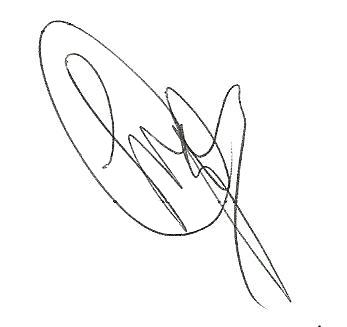 Por lo anteriormente expuesto y con fundamento en lo dispuesto por los artículos 21 fracción VI, 179, 180, 181, 182 y demás relativos de la Ley Orgánica del Congreso del Estado Independiente, Libre y Soberano de Coahuila de Zaragoza, se presenta ante este H. Pleno del Congreso del Estado, solicitando que sea tramitado como de urgente y obvia resolución el siguiente:PUNTO DE ACUERDOÚNICO. - SE EXHORTE A LA SECRETARÍA DE EDUCACIÓN PÚBLICA FEDERAL Y A LA OFICIALÍA MAYOR DE LA SECRETARIA DE HACIENDA Y CRÉDITO PÚBLICO DE LA FEDERACIÓN PARA QUE EN EL AMBITO DE SUS RESPECTIVAS COMPETENCIAS REALICEN LAS ACCIONES NECESARIAS CON EL OBJETO DE GARANTIZAR LA INMEDIATA PRODUCCION DE LOS LIBROS DE TEXTO GRATUITO DEL CICLO ESCOLAR 2019-2020 Y SE ENTREGUEN EN TIEMPO Y FORMA.A T E N T A M E N T ESaltillo, Coahuila de Zaragoza, abril de 2019CONJUNTAMENTE CON LAS DIPUTADAS Y LOS DIPUTADOS INTEGRANTES DEL GRUPO PARLAMENTARIO “GRAL. ANDRÉS S. VIESCA”, DEL PARTIDO REVOLUCIONARIO INSTITUCIONAL.ESTA HOJA DE FIRMAS CORRESPONDE A LA PROPOSICIÓN CON PUNTO DE ACUERDO “CON OBJETO DE EXHORTAR A LA SECRETARIA DE EDUCACIÓN PÚBLICA A NIVEL FEDERAL Y A LA OFICIALÌA MAYOR DE LA SECRETARIA DE HACIENDA Y CREDITO PÚBLICO DE LA FEDERACIÓN, GARANTICEN LA PRODUCCION COMPLETA DE LOS LIBROS DE TEXTO GRATUITOS CON LA FINALIDAD DE QUE SE REALICE LA ENTREGA EN TIEMPO Y FORMA DE DICHOS LIBROS CORRESPONDIENTES AL CICLO ESCOLAR 2019-2020.”H.  PLENO DEL CONGRESO DEL ESTADO DE COAHUILA DE ZARAGOZAP R E S E N T E.-Proposición con Punto de Acuerdo que presenta el Diputado Gerardo Abraham Aguado Gómez,  conjuntamente con los diputados del Grupo Parlamentario “Del Partido Acción Nacional”, con objeto que el H. Pleno del Congreso, Exhorte  al H. Cabildo del municipio de Saltillo, Coahuila de Zaragoza,  a fin de que inicie una  investigación  en contra del Alcalde Manolo Jiménez Salinas y de quien o quienes resulten responsables, para que se  deslinden las responsabilidades correspondientes por la contratación de familiares consanguíneos y por afinidad, para el desempeño de  trabajos en la administración pública municipal que encabeza, esto al incumplir con lo establecido en la Ley General de Responsabilidades Administrativas, toda vez  que su conducta puede ser constitutiva de una falta administrativa grave o inclusive delictiva, la cual debe ser sancionada; lo anterior en base a la siguiente:Exposición de MotivosLa  palabra nepotismo, de acuerdo a su etimología, se refiere a la   preferencia que algunos servidores públicos tienen para favorecer de manera ilegal con  concesiones o empleos públicos a sus familiares o socios de negocios.Se configura el acto de nepotismo  cuando un funcionario, utilizando sus atribuciones y poder, favorece indebidamente a un familiar consanguíneo o por afinidad en la asignación de un empleo, cargo o comisión bajo su mando, dirección o responsabilidad. También, cuando favorece a familiares o socios de negocios con las asignación de contratos de obra o servicios. A este tema hace referencia el artículo 7 de la Ley General de Responsabilidades Administrativas,  que dice: “…Los Servidores Públicos observarán en el desempeño de su empleo, cargo o comisión, los principios de disciplina, legalidad, objetividad, profesionalismo, honradez, lealtad, imparcialidad, integridad, rendición de cuentas, eficacia y eficiencia que rigen el servicio público. Para la efectiva aplicación de dichos principios, los Servidores Públicos observarán las siguientes directrices,  de las cuales  solo mencionaré algunos:
I. Actuar conforme a lo que las leyes, reglamentos y demás disposiciones jurídicas les atribuyen a su empleo, cargo o comisión, por lo que deben conocer y cumplir las disposiciones que regulan el ejercicio de sus funciones, facultades y atribuciones; II. Conducirse con rectitud sin utilizar su empleo, cargo o comisión para obtener o pretender obtener algún beneficio, provecho o ventaja personal o a favor de terceros, ni buscar o aceptar compensaciones, prestaciones, dádivas, obsequios o regalos de cualquier persona u organización; III. Satisfacer el interés superior de las necesidades colectivas por encima de intereses particulares, personales o ajenos al interés general y bienestar de la población; IV. Dar a las personas en general el mismo trato, por lo que no concederán privilegios o preferencias a organizaciones o personas, ni permitirán que influencias, intereses o prejuicios indebidos afecten su compromiso para tomar decisiones o ejercer sus funciones de manera objetiva; VI. Administrar los recursos públicos que estén bajo su responsabilidad, sujetándose a los principios de eficiencia, eficacia, economía, transparencia y honradez para satisfacer los objetivos a los que estén destinados; VIII. Corresponder a la confianza que la sociedad les ha conferido; tendrán una vocación absoluta de servicio a la sociedad, y preservarán el interés superior de las necesidades colectivas por encima de intereses particulares, personales o ajenos al interés general; IX. Evitar y dar cuenta de los intereses que puedan entrar en conflicto con el desempeño responsable y objetivo de sus facultades y obligaciones…”De lo anterior podemos advertir que  han incumplido de manera  reiterada algunos de los servidores públicos del municipio de Saltillo,  pues   no han dado cumplimiento a los principios y valores rectores en el desempeño de sus labores como lo son:  Disciplina, Legalidad, Objetividad, Profesionalismo, Honradez, Lealtad, Imparcialidad, Integridad Eficiencia  y Eficacia,  defraudando  la confianza que la sociedad les ha conferido,  pues  no se ha preservado el interés superior de las necesidades colectivas, si no que anteponen sus  intereses particulares, personales o ajenos al interés general,  esto  sucede en la actual administración municipal que encabeza el Ing. Manolo Jiménez, solo basta con  hacer una revisión  en la información pública   que contiene la página de  transparencia del Ayuntamiento de Saltillo, así como de las dependencias  que integran la presente administración, de la que se puede advertir  que existen algunos funcionarios públicos, mismos que más adelante precisaré, presumiendo entonces que algún o algunos servidores han actuado con nepotismo, pues existen familiares directos así como por consanguinidad trabajando en la actual administración pública, algunos con cargos de primer nivel, otros con subdirecciones, beneficiándose así de esta práctica,  transgrediendo  todas las disposiciones legales  existentes; pues han utilizado su cargo para beneficio de sus familiares, ya sea por consanguinidad o por afinidad.A continuación mencionaré unos ejemplos que son una realidad en nuestro municipio y así darnos cuenta  lo que priva en la Presidencia Municipal.Nuestro Presidente Municipal Manolo Jiménez Salinas, ha contratado a diversos familiares, entre ellos;  a su primo consanguíneo Eduardo Morelos Jiménez, como Titular de Comercio en Fomento Económico y Turismo; a su prima por afinidad Gloria Angélica Dávila, quien funge como  Subdirectora Administrativa en la Secretaría Técnica, misma que es esposa de su primo Rodrigo Morelos Jiménez;  a su tía por afinidad Ivonne Espinosa Torres,  como Directora General del DIF;  a la señora Elsa Laura León Dávila, quien labora en la Secretaría de Información en la Secretaría Técnica, quien es hermana de Gabriela León Dávila esposa del C.  Armando Jiménez Morelos,  éste último es tío directo de Manolo Jiménez Salinas. Otro caso que también podemos observar,  es el del matrimonio compuesto por el Secretario Técnico   Diego Rodríguez Canales  y la C. Isabel Cecilia Valdés Berrueto, quien es la Coordinadora de Vinculación y Enlace de Turismo Municipal, mismos que tienen estrecha amistad  con el Alcalde de Saltilllo. Por otra parte,  el Regidor Armando Gutiérrez, quien aprovechando de la posición que ocupa dentro del 	Cabildo y la relación con el edil,   se han contratado a dos de sus hijos; la primera Alejandra Gutiérrez Rodríguez,  quien labora en el área de Atención Ciudadana en la Presidencia Municipal y  su hijo José Antonio Gutiérrez Rodríguez como Tesorero.Cabe mencionar que basta  revisar la página de transparencia de los organismos públicos en mención para  verificar la fecha de ingreso de dichos funcionarios,  y la cual puede ser consultada en los siguientes, de la cual ya tenemos las capturas correspondientes:http://www.saltillo.gob.mx/transparencia-2/.https://www.google.com/search?q=isabel+cecilia+valdes+berrueto&oq=isabel+cecilia+valdes+berrueto&aqs=chrome.0.69i59.8377j1j4&sourceid=chrome&ie=UTF-8https://dif-saltillo.gob.mx/wp-content/uploads/2019/03/III.Directorio-Presidencia-y-Direcci%C3%B3n-2019.pdfComo  se pueden dar cuenta en el ámbito municipal, estamos rodeados de favoritismos por parte de  nuestro Presidente Municipal;  así como por el Regidor Armando Gutiérrez  y del  Director General de Secretaría Técnica, el C. Diego Rodríguez Canales ,  ello al haber contratado a personas con vínculos de amistad y familiares,  impidiendo que personas  cuyos méritos y desarrollo profesional pudieran haber accedido a  ocupar esos cargos, sin embargo; se ha limitado a profesionistas capacitados para tener oportunidad de acceder a dichas plazas,   y desempeñar  satisfactoriamente las actividades administrativas que le sean conferidas, sin que exista algún interés personal de su parte, si no simplemente con el espíritu de  trabajar en beneficio de la ciudadanía y no  con un interés personal como lo están haciendo los  empleados municipales ya referidos.Por todo lo anterior,   queda al descubierto  que estamos ante malas prácticas,  mismas que se traducen en corrupción,  pues la conducta personal  no es concordante con lo  establecido por nuestras normas federales ni estatales, pues con las conductas desplegadas por los servidores públicos antes señalados, se transgrede gravemente a las instituciones, pues, se abusa de los puestos que ocupan y de los recursos públicos que tienen a su disposición,  y son ellos quienes aprovechándose del rango que ocupan,  ingresan o influyen en las decisión para la contratación de los servidores de la administración pública municipal, quienes resultan al final, familiares y amigos del edil. Por las razones expuestas, presentamos a esta soberanía la siguiente: Proposición con Puntos de Acuerdo:Que por las características del caso solicitamos que sea resuelta en la vía de urgente y obvia resoluciónÚNICO.- Que este H. Pleno del Congreso Exhorte  al H. Cabildo del municipio de Saltillo, Coahuila de Zaragoza,  a fin de que inicie una  investigación  en contra del Alcalde Manolo Jiménez Salinas y de quien o quienes resulten responsables, a fin de que se determine su grado de responsabilidad por la contratación de familiares consanguíneos y por afinidad, para el desempeño de  trabajos en la administración pública municipal que encabeza, esto al incumplir con lo establecido en la Ley General de Responsabilidades  Administrativas, toda vez  que su conducta puede ser constitutiva de una falta administrativa grave o inclusive delictiva la cual debe ser sancionada.Fundamos esta petición en los artículos 21, Fracción VI, 179, 180 y 182 de La Ley Orgánica del Congreso del Estado de Coahuila de Zaragoza. ATENTAMENTE“POR UNA PATRIA ORDENADA Y GENEROSA Y VIDA MEJOR Y MAS DIGNA PARA TODOS”Saltillo Coahuila de Zaragoza 30 de abril de 2019POR EL GRUPO PARLAMENTARIO “DEL PARTIDO ACCIÓN NACIONAL”DIP. GERARDO ABRAHAM AGUADO GÓMEZDIP. MARCELO DE JESUS TORRES COFIÑO	DIP. BLANCA EPPEN  CANALESDIP. ROSA NILDA GONZÁLEZ NORIEGA	DIP. FERNANDO IZAGUIRRE VALDÉSDIP. JUAN ANTONIO GARCÍA VILLA                            DIP. JUAN CARLOS GUERRA LÓPEZ NEGRETEDIP. GABRIELA ZAPOPAN GARZA GALVÁN                             DIP. MARÍA EUGENIA CÁZARES MARTÍNEZPROPOSICIÓN CON PUNTO DE ACUERDO QUE PRESENTA LA DIPUTADA ZULMMA VERENICE GUERRERO CÁZARES CONJUNTAMENTE CON EL DIPUTADO EMILIO ALEJANDRO DE HOYOS MONTEMAYOR DEL GRUPO PARLAMENTARIO “BRIGIDO RAMIRO MORENO HERNÁNDEZ”  DEL PARTIDO UNIDAD DEMOCRÁTICA DE COAHUILA, QUIÉN PROPONE LA CREACIÓN ESPACIOS INTERACTIVOS EN PLANTELES DE EDUCACIÓN BÁSICA.CON SU VENIA DIPUTADO PRESIDENTEH. CONGRESO DEL ESTADOPRESENTE.-La  suscrita Diputada Zulmma Verenice Guerrero Cázares, del Grupo Parlamentario “Brigido Ramiro Moreno Hernández”, del Partido Unidad Democrática de Coahuila, conjuntamente  con el Diputado Emilio Alejandro De Hoyos Montemayor que suscriben el presente documento, con fundamento en lo dispuesto por los artículos 21, fracción VI, 179, 180, 181, 182  y demás relativos de la Ley Orgánica del Congreso del Estado Independiente, Libre y Soberano de Coahuila de Zaragoza, nos permitimos presentar a esta soberanía la presente Proposición con Punto de Acuerdo, a través de la siguiente:EXPOSICION DE MOTIVOSLa educación pública y gratuita es uno de los derechos fundamentales de la niñez mexicana. En el Sistema Educativo se centra parte medular de la esperanza  y el desarrollo de la niñez como seres humanos y ciudadanos.El artículo 3° de la Constitución señala que todo individuo tiene derecho a recibir educación. El Estado — la Federación, los estados (incluida la Ciudad de México) y los municipios — deben impartir educación preescolar, primaria, secundaria y media superior, que serán obligatorias y gratuitas y que tendrán entre sus objetivos desarrollar todas las facultades del ser humano.Un factor importante al trabajar en la calidad educativa es contar con los materiales y métodos adecuados, innovadores, la organización escolar, pero también la infraestructura educativa  adecuada, la idoneidad de los docentes y directivos asegurarán el máximo logro de aprendizaje de los educandos para un mejoramiento constante y el máximo logro académico para las y los estudiantes.Y precisamente me quiero referir a un punto importante como la infraestructura educativa con la que contamos en los sistemas de educación básica en Coahuila y en todo el País. Y me refiero a la infraestructura más allá de los salones, sino los espacios comunes de las escuelas primarias.Los grandes logros en materia educativa se dan con la innovación y la adaptación a los nuevos tiempos y formas de la sociedad. La innovación en la infraestructura educativa sin duda alguna nos permitirá trabajar en espacios que impulsen el desarrollo  psicopedagógico, recreativo, lúdico y psicomotriz.¿Cuál es la imagen que tenemos de una plaza, patio o espacio común escolar?Una amplia loza de cemento con dos aros  como cancha de basquetbol, una red voleibol o una bandera.Una gran loza con techoY alrededor, quizá tierra, gran espacio pero nada que haga a  los menores aprovecharlos para jugar, distraerse o utilizarlo inclusive como un espacio didáctico al aire libre.En el marco de la conmemoración del Día del Niño quiero plantear la posibilidad de adoptar nuevas formas de infraestructura; innovadoras, funcionales y utilizables por los maestros y los niños en las escuelas públicas. Si bien las plazas cívicas se desarrollan en el entendido y en la convicción fortalecer ceremonias cívicas  como los honores a la bandera o conmemoraciones el resto del año el espacio queda sin tener una ocupación funcional.Esas planchas inmensas, la mayoría de las veces sin techo se tornan inservibles la mayor parte del tiempo cuando los menores salen al recreo o toman clases de educación física.La educación básica desde sus tres primeras etapas: Inicial, preescolar y primaria tiene como premisa el desarrollo de su motricidad,  sus habilidades y por supuesto el aprendizaje.De acuerdo al Programa de Estudios de la SEP, La primera etapa va desde cero a los tres años de edad. Es la etapa de más cambios en el ser humano. Entre los tres y los cuatro años de edad, el año transicional entre la educación inicial y la educación preescolar, los niños están muy activos y disfrutan aprendiendo nuevas habilidades, sus destrezas lingüísticas se desarrollan rápidamente, su motricidad fina de manos y dedos avanza notablemente, se frustran con facilidad y siguen siendo muy dependientes, pero también comienzan a mostrar iniciativa y a actuar con independencia.Durante la segunda etapa, que comprende del segundo grado de preescolar al segundo grado de educación primaria, hay un importante desarrollo de la imaginación de los niños. Tienen lapsos de atención más largos y de mucha energía física. Asimismo, este es el periodo de apropiación del lenguaje escrito, en el que se enfrentan a la variedad de sistemas de signos que lo integran y tienen necesidad de interpretar y producir textos. También crece su curiosidad acerca de la gente y de cómo funciona el mundo. A partir de la tercera etapa, que consta de los últimos cuatro grados de la educación primaria, los niños van ganando independencia respecto a los adultos. Desarrollan un sentido más profundo del bien y del mal. Comienza su percepción del futuro. Tienen mayor necesidad de ser queridos y aceptados por sus pares. Desarrollan el sentido de grupo y es momento de afianzar las habilidades de colaboración. Muestran gran potencial para desarrollar sus capacidades cognitivas. Con este contexto podemos decir que los espacios de infraestructura que tenemos actualmente en la educación básica en nuestro País y específicamente en Coahuila no  han sido adaptados para las necesidades de los menores, el desarrollo cognitivo y de relación comunitaria o en equipos como lo señala el documento rector de la educación básica de la propia Secretaría de Educación Pública.Argumento también que de acuerdo a UNICEF “Deporte, Recreación y Juego” , el deporte, la recreación y el juego simbólico  fortalecen el organismo y evitan las enfermedades, preparan a los niños y niñas desde temprana edad para su futuro aprendizaje, reducen los síntomas del estrés y la depresión; además mejoran la autoestima, previenen el tabaquismo y el consumo de drogas ilícitas y reducen la delincuencia.La inactividad física ocasionó en el mundo alrededor de 1.9 millones de muertes en el 2000, y se estima que causó entre el 10 y el 16% de todos los casos de diabetes y de cáncer de mama y colon, y cerca del 22% de los casos de cardiopatías.Los juegos simbólicos, adecuados espacios de convivencia, lúdicos y de desarrollo psicomotriz  son elementos que contribuyen a la formación del infante, ya que el juego es socializador, espontáneo, reglado, creativo; es importante, no negar a niños y niñas la posibilidad de crecer y ser mejores; el juego les permite descubrir a través de sus exploraciones lo que tienen alrededor y resolver de esta manera los pequeños problemas que se les presentan.Recordemos que las niñas y niños juegan a lo que los grandes hacen. Juegan a la oficina, al policía, al bombero, al científico, al Doctor, al Maestro, etc.De ahí la importancia que las áreas de desarrollo de infraestructura educativa a nivel estatal y federal  tomen en consideración junto con los padres de familia, maestros y autoridades educativas la construcción de espacios escolares como patios interactivos que también consideren las necesidades y el entorno regional y así fortalezcan la psicomotricidad de los menores, la interacción en equipos, la exploración, la didáctica aplicada en el campo y posibilidad de juego también.La propuesta es que estos espacios sean construidos con la orientación pedagógica y lúdica no solamente ante un diseño arquitectónico tradicional que es importante conservar  pero que no beneficie de forma integral la educación de los menores.Este tipo de espacios está comprobado que son una extensión del aprendizaje que se enseña en el aula.  Compañeras y compañeros:La educación cívica la ejercemos diariamente y en todos los espacios públicos. En el salón de clases, en la convivencia diaria en familia, en el aula, en la comunidad. Los valores cívicos  se instruyen en el aula y se alimentan con el ejemplo.Las plazas cívicas escolares son importantes para honrar  a nuestros símbolos patrios, a personajes, instituciones y héroes nacionales. Sigamos haciéndolo pero demos la oportunidad de fortalecer espacios escolares seguros, diferentes, autogestivos e innovadores  en beneficio del desarrollo integral de la niñez.Por lo anteriormente expuesto me permite someter a la consideración el siguiente punto de acuerdo:Primero: Que este Honorable Congreso del Estado solicite atentamente al Ejecutivo del Estado a través de la Secretaría de Educación del Estado y el Instituto Coahuilense de Infraestructura Física Educativa diseñar espacios escolares comunitarios como patios interactivos tomando en cuenta y que las características de cada región y  que permitan garantizar todos los principios educativos dentro y fuera de las aulas.Segundo: Que este Honorable Congreso del Estado solicite atentamente al Ejecutivo del Estado a través de la Secretaría de Educación del Estado diseñar  lineamientos estatales que permitan cumplir con el diseño de espacios escolares interactivos dentro de los planteles de educación básica de Coahuila. POR UN GOBIERNO DE CONCERTACIÓN DEMOCRÁTICA.GRUPO PARLAMENTARIO “BRIGIDO RAMIRO MORENO HERNÁNDEZ”SALTILLO, COAHUILA A 30 DE ABRIL DE 2019.Zulmma Verenice Guerrero CázaresDIPUTADAEmilio Alejandro De Hoyos MontemayorDIPUTADOPROPOSICIÓN CON PUNTO DE ACUERDO QUE PRESENTAN LAS DIPUTADAS Y DIPUTADOS INTEGRANTES DEL GRUPO PARLAMENTARIO “GRAL. ANDRÉS S. VIESCA” DEL PARTIDO REVOLUCIONARIO INSTITUCIONAL, POR CONDUCTO DE LA DIPUTADA JOSEFINA GARZA BARRERA, “CON OBJETO DE EXHORTAR A LA SECRETARÍA DE SALUD FEDERAL Y ESTATAL REALICEN LAS ACCIONES NECESARIAS PARA REFORZAR LAS CAMPAÑAS DE VACUNACIÓN EN TODO EL ESTADO Y CON ELLO CONTRARRESTAR LAS CAMPAÑAS ANTIINMUNIZACIÓN”.H. PLENO DEL CONGRESO DEL ESTADODE COAHUILA DE ZARAGOZAP R E S E N T E.-La suscrita Diputada Josefina Garza Barrera, conjuntamente con las demás Diputadas y Diputados integrantes del Grupo Parlamentario “Gral. Andrés S. Viesca”, del Partido Revolucionario Institucional, con fundamento en lo dispuesto por los artículos 21 fracción VI, 179, 180, 181, 182 y demás relativos de la Ley Orgánica del Congreso del Estado Independiente, Libre y Soberano de Coahuila de Zaragoza, nos permitimos presentar a esta Soberanía, la presente Proposición con Punto de Acuerdo, solicitando sea considerada de urgente y obvia resolución en base a las siguientes:C O N S I D E R A C I O N E SNos encontramos en la Semana Mundial de la Inmunización, que se celebra la última semana del mes de abril y que tiene como objetivo principal, la promoción de la vacunación para proteger a las personas de todas las edades contra las enfermedades. La inmunización salva millones de vidas año con año, y a nivel mundial es reconocida como una de las intervenciones de salud que más resultados favorables obtiene. A pesar de lo anterior, según la Organización Mundial de la Salud en el mundo existen cerca de 20 millones de niños no vacunados o vacunados de forma incompleta.No cabe duda que las vacunas son seguras, estas son aprobadas una vez que son sometidas a pruebas rigurosas en diferentes fases de ensayos clínicos, y siguen siendo evaluadas regularmente una vez comercializadas. Además de que existen científicos que siguen valorando constantemente la información de diferentes fuentes, en busca de indicios de efectos adversos que pudieran surgir de la aplicación de alguna vacuna, con el fin de mejorar su efectividad.Sabemos que sin las vacunas serían muchos los casos de enfermedad y muerte, además de que es más fácil padecer lesiones graves por una enfermedad prevenible con la vacunación que por la misma aplicación de la vacuna; es decir la poliomielitis puede causar parálisis, el sarampión causa encefalitis y ceguera, y existen otras enfermedades que son prevenibles mediante la vacunación y que sin ella pueden ser mortales. Las vacunas interaccionan con el sistema inmunitario y producen una respuesta inmunitaria similar a la generada por una infección natural, pero sin causar enfermedad, ni poner en riesgo a la persona vacunada de sufrir complicaciones.Las enfermedades prevenibles mediante la vacunación, se han vuelto raras en muchos países, sin embargo agentes infecciosos siguen circulando en otros, desgraciadamente en un mundo tan interconectado, es posible que estos agentes crucen fácilmente las fronteras geográficas e infecten a cualquier persona que no se encuentre protegido.Recientemente nos hemos percatado que se sigue produciendo brotes de sarampión en poblaciones no vacunadas de muchos países, entre ellos nuestro vecino país, Estados Unidos de América. Según diversas fuentes de información en el año 2017, se notificaron ciento setenta y tres mil, trescientos treinta casos confirmados de sarampión en 183 países, y para finales de 2018 se confirmaron doscientos veintinueve mil, sesenta y ocho casos.Lo alarmante es que una nueva tendencia mundial ha llegado a México, la moda de no utilizar vacunas es una amenaza real junto con el regreso de las enfermedades del pasado, nuestra sociedad corre peligro si continúa la falta de aplicación de las vacunas. Existen movimientos anti vacunas conformados por grupos de personas que ya se encuentran realizando campañas en Estados como Guadalajara, Ciudad de México y Monterrey.Según investigadores del Departamento de Virología de la UNAM, una de las vacunas que está siendo rechazada es la triple viral, misma que se encarga de combatir el sarampión, el cual como ya lo señalamos es el virus que más ha resurgido en los últimos años.Y a esto le agregamos la información que manejan esas campañas anti vacunas en las redes sociales, información falsa que solo provocan contradicciones y mitos como que la vacuna del sarampión causa autismo. Datos de la Comisión Nacional para la Vigilancia Epidemiológica señalan que en México se tiene registro de 185 casos de sarampión en diecinueve años, tan solo en 2018 se presentaron 5, y en este año se sabe de un caso en Nuevo León que se infectó en un viaje a Europa, continente que registró cincuenta y nueve mil, quinientos setenta y ocho casos de sarampión. Desgraciadamente la decisión de no vacunarse afecta a toda la población, es decir, mientras menos personas se vacunen, toda la comunidad quedara expuesta, dentro de los sectores de la población más vulnerables ante este problema se encuentran los niños menores de un año que no pueden ser vacunados, las personas con problemas de inmunodeficiencia y los adultos mayores.En nuestro Grupo Parlamentario, estamos convencidos que son dos los motivos principales para la aplicación de vacunas, el primero protegernos a nosotros mismos y segundo proteger a quienes nos rodean, el éxito de los programas de vacunación depende en gran medida de que todos garanticemos el bienestar de todos.Por ello la importancia de garantizar campañas de salud para sensibilizar a menores y adultos la importancia de las vacunas y esta sea difundida ampliamente en las escuelas, hospitales, espacios públicos y redes sociales. Existen países como Italia que prohíben la entrada a las escuelas sin una previa cartilla de vacunación y ya hay empresas como You Tube y Facebook que están siendo más selectivas con la información que se difunde en sus plataformas. El movimiento anti vacunas está dentro de los 10 temas más preocupantes de la Organización Mundial de la Salud.  Es por todo lo anterior que nos permitimos a exhortar a la Secretaría de Salud a Nivel Federal y del Estado  para que realicen las acciones necesarias con el objetivo de reforzar las campañas de vacunación, y difundan información para concientizar a la población del peligro de ceder a la desinformación que se está propagando por las campañas de los movimientos anti inmunización. Por lo anteriormente expuesto y con fundamento en lo dispuesto por los artículos 21 fracción VI, 179, 180, 181, 182 y demás relativos de la Ley Orgánica del Congreso del Estado Independiente, Libre y Soberano de Coahuila de Zaragoza, se presenta ante este H. Pleno del Congreso del Estado, solicitando que sea tramitado como de urgente y obvia resolución el siguiente:PUNTO DE ACUERDOÚNICO.- SE ENVÍE ATENTO EXHORTO A LA SECRETARIA DE SALUD FEDERAL Y DEL ESTADO PARA QUE REALICEN LAS ACCIONES NECESARIAS CON EL FIN DE REFORZAR LAS CAMPAÑAS DE VACUNACIÓN EN TODO EL ESTADO, DIFUNDIENDO EN ESCUELAS, HOSPITALES, ESPACIOS PUBLICOS, Y PLATAFORMAS DE INTERNET LOS BENEFICIOS DE LA APLICACIÓN DE LAS VACUNAS Y CON ELLO CONTRARRESTAR LAS CAMPAÑAS ANTIINMUNIZACIÓN.A T E N T A M E N T ESaltillo, Coahuila de Zaragoza, abril 2019CONJUNTAMENTE CON LAS DIPUTADAS Y LOS DIPUTADOS INTEGRANTES DEL GRUPO PARLAMENTARIO “GRAL. ANDRÉS S. VIESCA”, DEL PARTIDO REVOLUCIONARIO INSTITUCIONAL.ESTA HOJA DE FIRMAS CORRESPONDE A LA PROPOSICIÓN CON PUNTO DE ACUERDO “CON OBJETO DE EXHORTAR A LA SECRETARIA DE SALUD FEDERAL Y DEL ESTADO PARA QUE REALICEN LAS ACCIONES NECESARIAS QUE REFUERCEN LAS CAMPAÑAS DE VACUNACION EN TODO EL ESTADO DIFUNDIENDO EN ESCUELAS, HOSPITALES, ESPACIOS PUBLICOS, Y PLATAFORMAS DE INTERNET LOS BENEFICIOS DE LA APLICACIÓN DE LAS VACUNAS CON EL OBJETIVO DE CONTRARRESTAR LAS CAMPAÑAS ANTIINMUNIZACIÓN”. HONORABLE PLENO DEL CONGRESODEL ESTADO DE COAHUILA DE ZARAGOZAP R E S E N T E.-La que suscribe, GABRIELA ZAPOPAN GARZA GALVÁN, diputada integrante del Grupo Parlamentario del Partido Acción Nacional de la LXI Legislatura del H. Congreso del Estado de Coahuila de Zaragoza, con fundamento en lo dispuesto por los artículos 21 fracción IV, 179, 180, 181, 182, y demás relativos a la Ley Orgánica del Congreso del Estado Independiente, Libre y Soberano de Coahuila de Zaragoza, someto a consideración ante esta Soberanía, la proposición con Punto de Acuerdo, por el que se exhorta al titular de la Secretaría de Seguridad Pública para que, en el ámbito de su competencia, realice las acciones necesarias a fin de garantizar el respeto y protección de los derechos humanos en el ejercicio de las funciones que realiza la corporación policiaca Fuerza Coahuila, al tenor de la siguiente:Exposición de MotivosMéxico ha firmado poco más de 200 tratados internacionales en los que se reconocen los Derechos Humanos, siendo estos: de carácter general, asilo, derecho internacional humanitario, desaparición forzada, medio ambiente, menores, migración y nacionalidad entre otros. Tratados que han derivado en efectos legislativos como las Reformas Constitucionales en materia de Amparo y Derechos Humanos, reconocidos ante la Suprema Corte de Justicia de la Nación.La Convención de Viena Sobre el Derecho de los Tratados, realizada en Viena en mayo de 1969 y publicada en el Diario Oficial de la Federación (DOF) en febrero de 1975, marcó la pauta en torno a la celebración de convenios y tratados de los cuales, México ha sido Estado Parte, hablar de “ratificación”, “aprobación” o “adhesión” es el común denominador dentro del ámbito internacional por el cual da su consentimiento en obligarse por un tratado.Hablar de este tema a nivel internacional, es colocar a nuestro país como uno de los principales impulsores a celebrar estos acuerdos globales, es regresar a mayo de 1948 en Bogotá, Colombia, donde se acordó la Declaración Americana de los Derechos y Deberes del Hombre, es continuar este camino por la emisión en diciembre de 1948 de la Declaración Universal de los Derechos Humanos, así mismo, la adopción que dio paso a la creación del Pacto Internacional de Derechos Civiles y Políticos, pasos gigantes que pusieron a México en un alto entorno internacional en relación de los Derechos Humanos.Desde 1917 México ha sido precursor de los Derechos Humanos, nuestra Carta Magna fue la primera en el mundo que incluyó a estos derechos de primera generación, como lo son: civiles y políticos; así como los derechos sociales, catalogados como de segunda generación propios que se entienden como: derechos económicos, sociales y culturales. Mismo paso logrado en la que varios doctrinistas del derecho han catalogado como Estado Social de Derecho.A nivel nacional, según datos del Sistema Nacional de Información Estadística y Geográfica del INEGI, en su último Censo Nacional de Derechos Humanos Federal y Estatal existe un promedio de 6,135 quejas, teniendo estas, 23.5% con hechos presuntamente violatorios de derechos humanos y que son resultado de violaciones al principio de legalidad en el desempeño de la función pública. Bajo este mismo esquema, tan solo en 2017 la Comisión Nacional de los Derechos Humanos (CNDH), emitió 1,700 recomendaciones que dieron como resultado 53.9% para el ámbito estatal, siendo los principales actores de estas recomendaciones las diferentes Procuradurías o Fiscalías Generales estatales.Ahora bien, en el presente ocurso hemos dado cuenta que durante la amplia brega de la procuración de los Derechos Humanos y sus garantías, en Coahuila de Zaragoza, nuestra Constitución Política, consagra los Derechos Humanos y sus Garantías en el Capítulo II, estos, resultan un proemio ante la defensa de los mismos en nuestro Estado, quedando reforzada dicha procuración en el Compendio de leyes vigentes y aplicables en la materia.Nuestra Entidad Federativa cuenta con una Ley de la Comisión de Derechos Humanos del Estado de Coahuila de Zaragoza desde su publicación en el Periódico Oficial a principios de junio de 2007, en ella se establecieron las bases y principios para la protección de los Derechos Humanos en Coahuila, y para mayor abundamiento dicha Ley, es reglamentaria del artículo 195 de la Constitución Política del Estado de Coahuila de Zaragoza.En la Entidad, en recientes épocas se han suscitado hechos presuntamente violatorios de Derechos Humanos y siendo principalmente la causal de violaciones al principio de legalidad en el desempeño de la función pública, especialmente por las alarmantes alzas en materia de quejas por violaciones a los Derechos Humanos por parte de la corporación policiaca Fuerza Coahuila.Si bien el objetivo de esta corporación policiaca es el fortalecimiento de la infraestructura de los cuerpos de seguridad a nivel estatal, además de enfrentar a los presuntos malhechores, siempre con la meta primordial de garantizar a los coahuilenses el legítimo derecho a la seguridad, de esta manera hemos visto que los agrupamientos de francotiradores, fuerza de reacción, antimotines, custodios penitenciarios, canino así como las policías de proximidad, procesal y preventiva, se coordinan para fomentar la cultura de la legalidad.Sin menoscabar la valiente labor que sus integrantes realizan día con día, es alarmante el resultado de los últimos informes de la Comisión de Derechos Humanos del Estado de Coahuila de Zaragoza, ya que durante los meses de enero y febrero del presente año se han presentado 302 quejas ante la ya citada instancia de la materia, de este alarmante número se desprende que se cometieron detenciones arbitrarias entre algunas otras acciones del indebido ejercicio de la función pública, en consecuencia, el 61% de estas quejas están relacionadas con corporaciones policiacas.De resultado que arroja la Comisión de la materia en el estado, se contabilizaron 160 quejas durante el mes de febrero y teniendo como resultado que la corporación policiaca Fuerza Coahuila recibió 45 de estos instrumentos de protección de los Derechos Humanos, ante esta situación en la que varios coahuilenses han hecho sentir su voz acudiendo a la instancia protectora de los Derechos Humanos en el Estado, es que esa misma preocupación y sentir la de la voz externa ante esta Soberanía.Los ciudadanos debemos reconocer la labor policiaca, por su alto valor social y de garantía legal, pero ante estas cifras es que se tergiversa; por eso desde esta tribuna, hago un atento llamado a quienes dirigen administrativa y operativamente a esta corporación policiaca a que se apeguen a derecho, se actualicen los modelos operativos de la cooperación y se vuelvan más estrictos los conocimientos sociales, jurídicos y técnicos impartidos para esta fuerza policiaca, mismos que permitirán a Coahuila tener elementos confiables, eficientes y comprometidos con los Derechos Humanos, la justicia así como la tranquilidad de la cual todos nos sentiremos orgullosos.Proposición con Puntos de AcuerdoQue, por las características del caso solicitamos que sea resuelta en la vía de urgente y obvia resolución.Punto de AcuerdoUNICO.- Se exhorta respetuosamente al titular de la Secretaría de Seguridad Pública para que, en el ámbito de su competencia, realice las acciones necesarias a fin de garantizar el respeto y protección de los Derechos Humanos en el ejercicio de las funciones que realiza la corporación policiaca Fuerza Coahuila, derivado de las altas quejas que presenta ante la Comisión de Derechos Humanos del Estado de Coahuila de Zaragoza.ATENTAMENTE“POR UNA PATRIA ORDENADA Y GENEROSA Y UNA VIDA MEJOR Y MÁS DIGNA PARA TODOS”GRUPO PARLAMENTARIO “DEL PARTIDO ACCION NACIONAL” Saltillo, Coahuila de Zaragoza, a 30 de abril de 2019.DIP. GABRIELA ZAPOPAN GARZA GALVÁN HOJA DE FIRMAS QUE ACOMPAÑA A LA PROPOSICIÓN CON PUNTO DE ACUERDO, POR EL QUE SE EXHORTA AL TITULAR DE LA SECRETARÍA DE SEGURIDAD PÚBLICA PARA QUE, EN EL ÁMBITO DE SU COMPETENCIA, REALICE LAS ACCIONES NECESARIAS A FIN DE GARANTIZAR EL RESPETO Y PROTECCIÓN DE LOS DERECHOS HUMANOS EN EL EJERCICIO DE LAS FUNCIONES QUE REALIZA LA CORPORACIÓN POLICIACA FUERZA COAHUILA.FERNANDO IZAGUIRRE VALDÉS, EN CONJUNTO CON LAS Y LOS DIPUTADOS INTEGRANTES DEL GRUPO PARLAMENTARIO DEL PARTIDO ACCION NACIONAL, POR EL QUE SE EXHORTA AL LICENCIADO ANDRÉS MANUEL LÓPEZ OBRADOR, TITULAR DEL EJECUTIVO FEDERAL Y AL SENADO DE LA REPÚBLICA A QUE, EN EL ÁMBITO DE SUS ATRIBUCIONES, EVITEN LA DESAPARICIÓN DEL CONSEJO DE PROMOCIÓN TURÍSTICA, PROPUESTA APROBADA EN LA CAMARA DE DIPUTADOS YCONSIDERANDOQue el Consejo de Promoción Turística es el organismo encargado de coordinar, diseñar, y operar las estrategias de promoción turística a nivel nacional e internacional, así como promocionar el sin fin de increíbles destinos y actividades que México ofrece en escenarios naturales y culturales.Que según la Organización Mundial de Turismo (OMT), México tuvo un arribo de 39.3 millones de turistas, posicionándose en el sexto lugar del ranking mundial.Que en el presente año, nuestro país descendió al lugar séptimo según declaraciones del Licenciado Miguel Torruco Marqués, actual Secretario de Turismo.Que por lo anterior, sometemos ante esta Honorable Soberanía la siguiente:EXPOSICIÓN DE MOTIVOS Para que exista afluencia de turistas tanto nacionales como de extranjeros, se necesita la difusión, acción que lleva a cabo el Consejo de Promoción Turística, la función de dicho organismo es de dar conocer a nivel mundial los lugares de interés turístico en nuestro país.Según cifras de Datatur de la Secretaría de Turismo, nuestro país en el año 2016, dio un porcentaje de ocupación anual del 60.4%, en 2017 del 61.2%, en 2018 descendió al 60.9%, pero ha habido una caída abrupta en el presente año con un porcentaje del 59.2%. (1)Recientemente, se dio a conocer la noticia que el Consejo de Promoción Turística desaparecería, esto por la nota del diario digital El Economista del día 24 de abril de 2019 que publicó lo siguiente:Diputados aprueban la desaparición del Consejo de Promoción Turística, pasa al Senado…El Pleno de la Cámara de Diputados aprobó en lo general y en lo particular con 284 votos a favor, cinco abstenciones y 157 votos en contra este miércoles diversas modificaciones a la Ley General de Turismo por las que se extingue el Consejo de Promoción Turística de México (CPTM).Al presentar el dictamen a discusión la diputada Abelina López Rodríguez (Morena) quien es secretaria de la Comisión de Turismo que generó el dictamen, afirmó que la decisión de desaparecer al Consejo de Promoción se debió a que otras instancias cumplen con la misma función.La legisladora añadió…´Del recurso de promoción del Consejo de Promoción Turística, ¿saben a dónde se iba?, 47.7 millones de dólares se iban para el circo Do Soleil; 870 millones de pesos para la NFL; 212 millones para la Fórmula 1; 63 millones de dólares en 23 oficinas que tenía el CPTM en el extranjero, de 143 que existen de Relaciones Exteriores´. (2)Contrario al párrafo que antecedió, el diputado Federal Sergio Fernando Ascencio Barba, integrante del Partido Acción Nacional, indicó que el Centro de Promoción Turística ha sido parte de la consolidación de México como un destino turístico internacional, además de afirmar que con la desaparición del Consejo se aumentarán también las tarifas de los destinos turísticos.      Según datos oficiales, tanto la National Footbal League (NFL) como la Formula 1 generaron una derrama económica de veintitrés mil millones de pesos, es decir, un seiscientos por ciento más de su inversión.Incluyendo qué acuerdo con la empresa consultora Ernst & Young, solo con la cancelación de la NFL, México tendrá una pérdida económica de 66.5 millones de dólares, afectando seriamente los ingresos proporcionados por los turistas nacionales o extranjeros que gustan de dichos eventos deportivos.La política legislativa o acciones legislativas del partido Movimiento de Regeneración Nacional (MORENA) está llena de buenas intenciones, como el combate a la corrupción y de ejercer la Austeridad Republicana, pero las acciones deben estar encaminadas en el mejoramiento de las secretarías, a fin de corregir los errores internos de las mismas y al mismo tiempo, al detectarse algún acto de corrupción por parte de los servidores públicos, ejercer las sanciones administrativas o penales correspondientes.En el sector turístico se requieren políticas públicas con miras al futuro, por ello es que en el Partido Acción Nacional, nos comprometemos a seguir señalando a aquellas acciones contrarias, por parte de cualquier ente público, al Desarrollo de nuestro país.Por lo anteriormente expuesto y con fundamento en la fracción VI del artículo 21, así como en los artículos 172, 179, 180, 181 y 182 de la Ley Orgánica del Congreso del Estado Independiente, Libre y Soberano de Coahuila de Zaragoza, es que presentamos ante esta Soberanía la siguiente PROPOSICIÓN CON PUNTO DE ACUERDOQue por las características del caso, solicitamos que sea resuelta en la vía de urgente y obvia resolución.ÚNICO. - SE EXHORTA AL LICENCIADO ANDRÉS MANUEL LÓPEZ OBRADOR, TITULAR DEL EJECUTIVO FEDERAL Y AL SENADO DE LA REPÚBLICA A QUE, EN EL ÁMBITO DE SUS ATRIBUCIONES, EVITEN LA DESAPARICIÓN DEL CONSEJO DE PROMOCIÓN TURÍSTICA, PROPUESTA APROBADA EN LA CAMARA DE DIPUTADOS.ATENTAMENTE“POR UNA PATRIA ORDENADA Y GENEROSA, Y UNA VIDA MEJOR Y MÁS DIGNA PARA TODOS”GRUPO PARLAMENTARIO DEL PARTIDO ACCIÓN NACIONALSALTILLO, COAHUILA DE ZARAGOZA; A 30 DE ABRIL DE 2019. DIP. FERNANDO IZAGUIRRE VALDÉSDIP. ROSA NILDA GONZÁLEZ NORIEGA	DIP. MARCELO DE JESUS TORRES COFIÑODIP. MARIA EUGENIA CAZARES MARTINEZ		 DIP. BLANCA EPPEN  CANALES  DIP. JUAN ANTONIO GARCÍA VILLA                                 DIP. JUAN CARLOS GUERRA LÓPEZ NEGRETEDIP. GERARDO ABRAHAM AGUADO GÓMEZ                      DIP. GABRIELA ZAPOPAN GARZA GALVÁN   Anexos:http://www.datatur.sectur.gob.mx/SitePages/Inicio.aspxhttps://www.eleconomista.com.mx/politica/Diputados-aprueba-en-lo-general-la-desaparicion-del-Consejo-de-Promocion-Turistica-20190424-0094.htmlHOJA DE FIRMAS QUE ACOMPAÑA A LA PROPOSICIÓN CON PUNTO DE ACUERDO QUE PRESENTA EL DIPUTADO FERNANDO IZAGUIRRE VALDÉS, EN CONJUNTO CON LAS Y LOS DIPUTADOS INTEGRANTES DEL GRUPO PARLAMENTARIO DEL PARTIDO ACCION NACIONAL, POR EL QUE SE EXHORTA AL LICENCIADO ANDRÉS MANUEL LÓPEZ OBRADOR, TITULAR DEL EJECUTIVO FEDERAL Y AL SENADO DE LA REPÚBLICA A QUE, EN EL ÁMBITO DE SUS ATRIBUCIONES, EVITEN LA DESAPARICIÓN DEL CONSEJO DE PROMOCIÓN TURÍSTICA, PROPUESTA APROBADA EN LA CAMARA DE DIPUTADOS.H. PLENO DEL CONGRESO DEL ESTADO DE COAHUILA DE ZARAGOZA.PRESENTE. – Proposición con Punto de Acuerdo que presenta la Diputada María Eugenia Cázares, conjuntamente con los diputados integrantes del Grupo Parlamentario del Partido Acción Nacional, con objeto de que esta H.  Pleno solicite al  Fiscal General del Estado, así como al Secretario de Seguridad Pública y al Secretario de Gobierno que, en el ámbito de sus respectivas atribuciones, informen a este Poder Legislativo cuál es su postura ante el Informe que diversas organizaciones civiles entregaron a la ONU, referente a la tortura de las mujeres privadas de su libertad en la entidad y las torturas y maltratos a periodistas, así como las medidas que se adoptarán para prevenir y combatir este fenómeno y para investigar y castigar a los responsables;  lo anterior en base a la  siguiente: Exposición de MotivosEl documento denominado “Informe Alternativo de las Organizaciones de la Sociedad Civil de México al Comité contra la Tortura de la ONU, 2012-2019”,  relata los abusos, tortura y vejaciones que sufren las mujeres en México, especialmente las que se encuentran privadas de la libertad; por ser demasiado extenso y para no incurrir en modificar los hechos plasmados en dicho documento, reproducimos aquí algunas partes que consideramos clave en su contenido:Inicio de cita textual “En el fuero estatal, en 2016, las fiscalías estatales reportaron 3,214 denuncias de tortura y TPCID, abarcando a 3,569 víctimas, pero solamente ocho causas penales judicializadas. El número de expedientes de queja por tortura y TPCID (Tratos o penas crueles, inhumanas o degradantes) en las comisiones estatales de derechos humanos ese año fue de 8,845…… Desafortunadamente, en los últimos meses, el gobierno federal y el Congreso de la Unión han avanzado dos propuestas que tendrían el efecto de aumentar el riesgo de ser víctima de tortura y otras violaciones a derechos humanos: la creación de una Guardia Nacional militarizada y el aumento de la lista de delitos que ameritan prisión preventiva oficiosa……Seguridad pública y género Para 2017, el 43.6% de mujeres asesinadas lo eran con un arma de fuego99. Este dato resulta preocupante porque, además de la violencia letal que suele ejercerse en contra de las mujeres en espacios privados y cuya frecuencia se ha mantenido (como homicidios en sus hogares por personas conocidas o familiares), las mujeres comenzaron a enfrentarse a otro tipo de violencia letal adicional a partir de la “guerra contra las drogas”: los homicidios en el espacio público con armas de fuego. En efecto, ahora, la mayoría de los homicidios de mujeres ocurren en el espacio público….El sobreuso de la prisión preventiva impacta de manera notable a la población femenina. Para septiembre de 2018, el 43.6% de las mujeres privadas de libertad por delitos del fuero común se encontraba en prisión preventiva (comparado con el 36.4% de hombres), mientras que para el fuero federal el porcentaje ascendía al 55.6% (comparado con el 44.4% de hombres)Existen 16 centros penitenciarios femeniles estatales y uno federal que albergaban al 39.7% de las mujeres privadas de libertad en septiembre de 2018147. Todas las demás mujeres se encuentran en centros que también albergan a hombres, donde están expuestas a un mayor riesgo de abusos….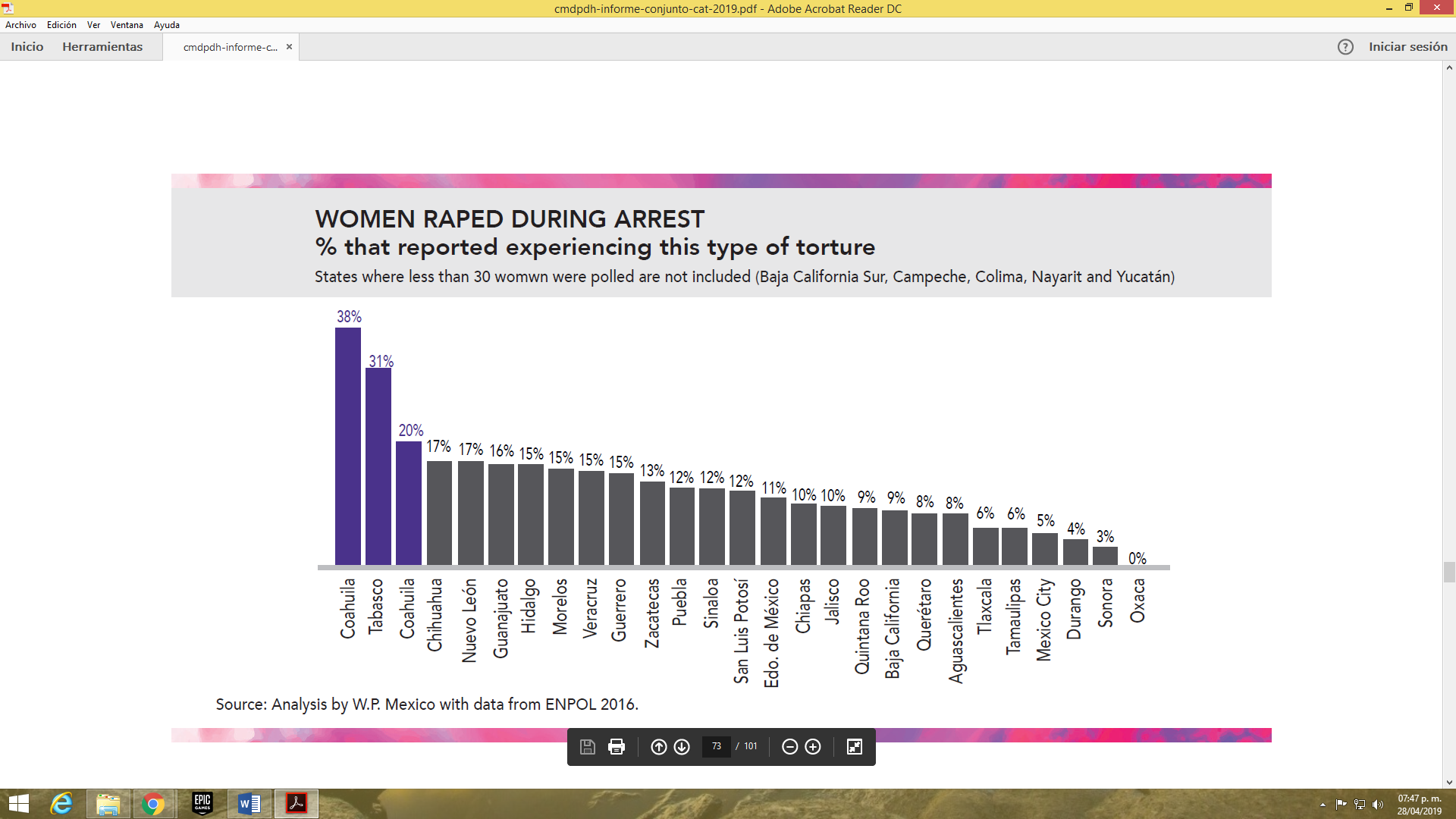 Tortura y TPCID a periodistas: estudios de caso y patrones detectados Existen zonas del país, como Tamaulipas y Coahuila, donde periodistas son acosados por miembros armados de la delincuencia organizada y funcionarios públicos, quienes incluso eligen a periodistas para que éstos, a su vez, comuniquen a sus colegas qué notas deben publicar o la forma en que deben hacerlo; quienes se rehúsan a cumplir son secuestrados por horas o días y sometidos a brutales actos de tortura y violencia449, sin que existan medidas idóneas de protección y apoyo psicológico para los periodistas que presentan signos de estrés postraumático.Dentro de los casos de agresiones a periodistas de los últimos años, se encuentra el de la periodista Mayra Cisneros del estado de Coahuila, documentado y acompañado por la organización XXXXXXX. El día 3 de julio de 2018, Mayra fue “levantada” por cuatro sujetos armados vestidos de negro, quienes la ascendieron por la fuerza a una camioneta, donde fue golpeada en reiteradas ocasiones y le apuntaban con un arma de fuego sobre la cabeza, mientras recorrían las calles de los municipios conurbados de Frontera y Monclova, en Coahuila. Durante las horas que estuvo retenida, fue víctima de agresiones físicas y de tratos degradantes, en represalia por haberse referido en su programa matutino al evento de cierre de campaña del presidente municipal de Frontera, quien la amenazó por esta razón a los días siguientes. Por estos hechos, interpuso una denuncia ante las autoridades y solicitó la atracción del caso por la FEADLE (Fiscalía Especial para Atención a Delitos cometidos contra la Libertad de Expresión) A más de siete meses de la agresión, la FEADLE no ha asumido la competencia del caso, ni se ha pronunciado sobre su atracción, y tampoco a la fecha se ha elaborado un dictamen con base en el Protocolo de Estambul…….” Fin de la cita textual.En resumen, Coahuila ocupa el primer lugar nacional en tortura a mujeres privadas de su libertad, incluyendo golpes, amenazas, maltrato físico, abuso sexual, denigración, amenazas para sus familias y otras acciones similares.    A nivel nacional destaca el fracaso de las fiscalías generales locales y de la general de la Nación, al ser muy pocos los casos judicializados de tortura contra mujeres. Fuente: el mismo Informe ya mencionado:Inicio de cita textual”….Impunidad de las investigaciones penales por tortura199 De 2006 a diciembre de 2017, la Procuraduría General de la República (PGR) informó sobre 5,746 averiguaciones previas y 3,793 carpetas de investigación iniciadas por el delito de tortura en el fuero federal200. Es decir, en total, suman 9,539 investigaciones penales de las cuales, al corte de mayo de 2017, se contaban 4,828 expedientes pendientes de resolver.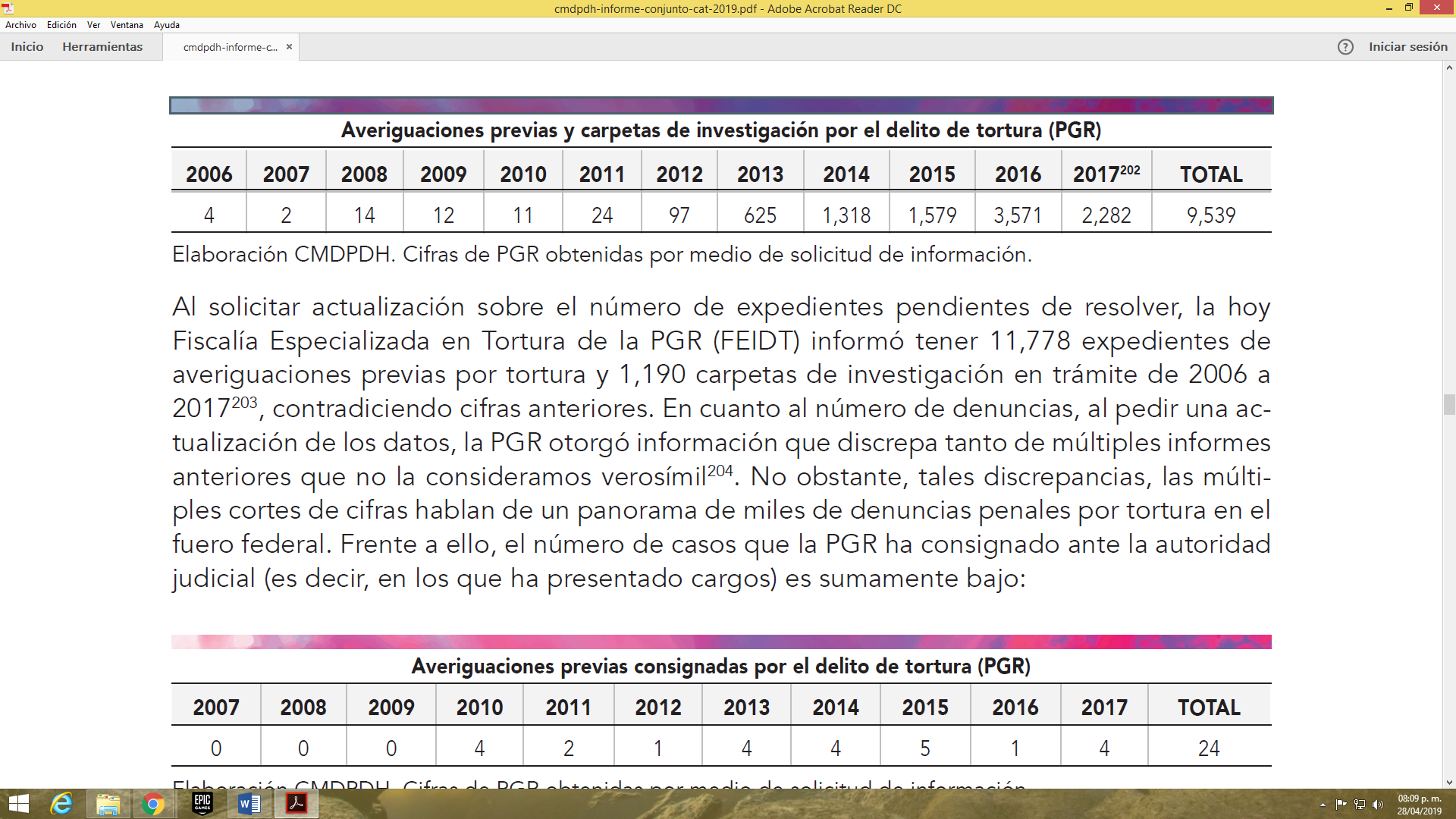 Estas cifras denotan la alta tasa de impunidad. En cuanto a las denuncias estatales por el delito de tortura, las Fiscalías de 23 de los 32 estados de la República informaron que de 2006 a 2017, recibieron un total de por lo menos 6,320 denuncias….Un conjunto de prácticas institucionales de las fiscalías del país obstaculiza la investigación por tortura y mantienen estos niveles de impunidad. Primero, es común que los agentes ministeriales no abran investigaciones ante denuncias de tortura, o bien que las abran, pero sin avanzar diligencia alguna, sin antes contar con resultados ‘positivos’ de un peritaje médico-psicológico practicado por la misma institución…..” Fin de la cita textual.Todo esto nos deja muy mal parados como estado y echa por tierra lo que pregonó el gobierno anterior, durante la administración de Rubén Moreira: “Coahuila a la  vanguardia nacional en derechos humanos”.  Ante las cifras y los informes presentados por estas organizaciones no hay defensa alguna, solo aceptar la realidad y encaminar acciones inmediatas para solucionar este grave problema.		Por las razones expuestas, presentamos a esta soberanía la siguiente: Proposición con Puntos de AcuerdoQue, por las características del caso, solicitamos que sea resuelta en la vía de urgente y obvia resolución.Único. -   Este H. Pleno solicita al  Fiscal General del Estado, así como al Secretario de Seguridad Pública y al Secretario de Gobierno que, en el ámbito de sus respectivas atribuciones, informen a este Poder Legislativo cuál es su postura ante el Informe que diversas organizaciones civiles entregaron a la ONU, referente a la tortura de las mujeres privadas de su libertad en la entidad y las torturas y maltratos a periodistas, así como las medidas que se adoptarán para prevenir y combatir este fenómeno y para investigar y castigar a los responsables.Fundamos esta petición en los artículos 21, Fracción VI, 179, 180 y 182 de La Ley Orgánica del Congreso del Estado de Coahuila de Zaragoza. ATENTAMENTE“POR UNA PATRIA ORDENADA Y GENEROSA Y UNA VIDA MEJOR Y MÁS DIGNA PARA TODOS”Saltillo, Coahuila de Zaragoza, 30 de abril de 2019DIP. MARÍA EUGENIA CAZARES MARTINEZDIP. MARCELO DE JESUS TORRES CORIFO               DIP. GERARDO ABRAHAM AGUADO GÓMEZDIP. ROSA NILDA GONZÁLEZ NORIEGA           DIP. FERNANDO IZAGUIRRE VALDESDIP. BLANCA EPPEN CANALES                            DIP. JUAN CARLOS GUERRA LÓPEZ NEGRETEDIP. JUAN ANTONIO GARCÍA VILLA                    DIP. GABRIELA ZAPOPAN GARZA GALVÁNHOJA DE FIRMAS QUE ACOMPAÑA LA PROPOSICION CON PUNTO DE ACUERDO CON OBJETO DE QUE ESTA H.  PLENO SOLICITE AL  FISCAL GENERAL DEL ESTADO, ASÍ COMO AL SECRETARIO DE SEGURIDAD PÚBLICA Y AL SECRETARIO DE GOBIERNO QUE, EN EL ÁMBITO DE SUS RESPECTIVAS ATRIBUCIONES, INFORMEN A ESTE PODER LEGISLATIVO CUÁL ES SU POSTURA ANTE EL INFORME QUE DIVERSAS ORGANIZACIONES CIVILES ENTREGARON A LA ONU, REFERENTE A LA TORTURA DE LAS MUJERES PRIVADAS DE SU LIBERTAD EN LA ENTIDAD Y LAS TORTURAS Y MALTRATOS A PERIODISTAS, ASÍ COMO LAS MEDIDAS QUE SE ADOPTARÁN PARA PREVENIR Y COMBATIR ESTE FENÓMENO Y PARA INVESTIGAR Y CASTIGAR A LOS RESPONSABLESH. DEL CONGRESO DEL ESTADODE COAHUILA DE ZARAGOZA.PRESENTE.-Los suscritos Diputados Gabriela Zapopan Garza Galván, María Esperanza Chapa García, Emilio Alejandro de Hoyos Montemayor, Verónica Boreque Martínez González, Blanca Eppen Canales ante la LXI Legislatura del Honorable Congreso de Coahuila de Zaragoza, con fundamento en lo dispuesto por los artículos 21, 179, 180, 181, 182 de la LEY ORGANICA DEL CONGRESO DEL ESTADO INDEPENDIENTE LIBRE Y SOBERANO DE COAHUILA DE ZARAGOZA sometemos a consideración de esta soberanía la siguiente proposición con Punto de Acuerdo por el cual  el H. Congreso del estado de Coahuila, envíe atento exhorto al C. Andrés Manuel López Obrador, Presidente de los Estados Unidos Mexicanos, a las comisiones de Asuntos Frontera Norte y de Asuntos Migratorios de la Cámara de Diputados del Congreso de la Unión, así como a los Congresos de los estados Fronterizos del norte de México, para buscar soluciones de fondo, y se otorgue presupuesto Federal extraordinario, establecer un Programa de alcance nacional,  y a símil del FONDEN, establecer los lineamientos, características y reglas de operación para que las entidades federativas puedan acceder a ellos, y en su momento se establezca en el presupuesto federal como partida fija, para que los estados de la frontera norte estar en condiciones de hacer frente a lo relativo al tema migratorio derivado de lo que está ocurriendo con las caravanas de migrantes centroamericanos.Así mismo se envié atento exhorto al Secretario de gobierno para sumarse y acompañar en el seguimiento de las acciones que se lleven a cabo, para mayor eficiencia y coordinación gubernamental.CONSIDERACIONESEn diversas ocasiones durante este primer año de la LXVI legislatura hemos analizado y reaccionado junto con las autoridades competentes con el tema de la migración, dentro de nuestra facultades, hemos realizado acciones tendiente a mitigar el problema en que se ha convertido las caravanas de migrantes, esto por la cantidad de migrantes que cada vez más  llegan a nuestros municipios colindantes con los Estados unidos de América, dentro de nuestro reducido margen de facultades y recursos para este tema, se han buscado soluciones, que aunque han resuelto de momento algunas necesidades sin duda son insuficientes ante la ola migratoria que nos estamos enfrentando, este ha sido parte de nuestro actuar como Congreso del estado, generando exhortos y reuniones, giras a los albergues y llamando a coordinar esfuerzos a las instancias y representaciones federales en nuestro estado. Un ejemplo claro es la participación e involucramiento de la comisión de Asuntos Migratorios, solo por citar un ejemplo en días pasados se presentó en este H. Congreso una iniciativa con proyecto de decreto que propone crear “la ley de atención y protección a migrantes y movilidad humana para el estado de Coahuila”, que presentaron los compañeros del partido Unidad Democrática de Coahuila.Esfuerzo que aplaudo y respaldo, sin embargo es necesario que toda acción de gobierno vaya amparada por una planeación y dicha planeación debe llevar un respaldo cierto, en el presupuesto, pues de otra manera dicho esfuerzo será nulo o solo para aparecer en 8 columnas de los medios de comunicación, pero en la realidad no pasará absolutamente nada.Si bien es cierto que existe fondos federales que se distribuyen para el tema de migración,  como el Programa 3 X 1 para migrantes, o lo que en  sexenio pasado fue el  Fondo de Apoyo a Migrantes                  ( FAM), se necesitan estos, adecuar a la realidad que estamos viviendo en la actualidad, se necesitan recursos extraordinarios, establecer un Programa de alcance nacional, ampliar las características y opciones para atender a los migrantes, establecer reglas claras, transparentes y eliminar la discrecionalidad, establecer como parámetro la necesidad que se presenta en cada estado, y a símil del FONDEN, establecer los lineamientos, características y reglas de operación para que las entidades federativas puedan acceder a ellos, en el presupuesto de egresos de la federación.Existe el día de hoy incertidumbre absoluta por parte del gobierno Federal, y de una política de lucimiento al establecer solo en medios, pero con demasiadas dudas en el fondo, pues deja en gran parte a los gobiernos estatales el problema de migración, no hay respaldo presupuestal planeado, hay que llevar los dichos a los hechos, y esto solo se puede dar dando recurso excepcional para afrontar este gran reto, y máxime que establecen todos los expertos que el problema no ha sido más que empezar.La política Migratoria que adopta el gobierno federal de puertas abiertas y de tránsito, puede o no ser correcta, sin embargo no nos corresponde en este momento debatir el fondo de esta, si no ya estando inmersos en ella, resolver con fondos federales y en plena coordinación entre las instancias gubernamentales toda la gama de situaciones que se presentan y que de manera emergente debemos atender, desde los recursos humanos y materiales para salvaguardar los derechos humanos de los migrantes, atendiendo sus necesidades básicas, alimentos, atención médica, Derivado de nuestro estado de derecho y los tratados internacionales que México ha suscrito y debemos garantizar su cumplimiento.Sin embargo no podemos pasar por alto que lejos de haber una planeación, y antes de emitir una política migratoria, se debe prever los recursos suficientes, se decidió llevarla a cabo, ejecutarla y al momento ir resolviendo, si es que se resuelve la situación, sin embargo debemos recordar que  en materia de gasto público y los principios relacionados con éste, conforme a los cuales los pagos a cargo del Estado únicamente deben realizarse: 1) si están previstos en el Presupuesto de Egresos de la Federación y, como excepción, establecidos en una ley posterior expedida por el Congreso de la Unión; 2) ciñéndose a un marco normativo presupuestario, generando un control de economicidad referido a la eficiencia, eficacia y economía en la erogación de los recursos públicos; control que puede ser financiero, de legalidad, de obra pública y programático presupuestal; y, 3) de manera eficiente, eficaz, de economía, transparente y honradezEs nuestra obligación como legisladores  buscar los fondos  que nos permitan afrontar la realidad, planear adecuadamente los alcances y estar preparados para resolver la ola de migración que ha decir de los expertos apenas comienza, así de la mano,  garantizar los derechos de los coahuilenses y de los migrantes.Nuestra normativa, nuestro actuar como legislatura, y la posición de la actuales administración estatal y las administraciones municipales de los municipios fronterizos de Coahuila, es la de cumplir a cabalidad con nuestra obligación democrática y republicana, salvaguardar  las garantías individuales, los derechos humanos, de los cuales todos los ciudadanos y migrantes gozamos.Las normas relativas a los derechos humanos y a las libertades reconocidas por la Constitución de los Estados Unidos Mexicanos y la  Constitución para el Estado de Coahuila de Zaragoza, se interpretaran de conformidad con los tratados internacionales de la materia favoreciendo en todo tiempo a las personas la protección más amplia.     Corresponde a los poderes públicos del estado y de los municipios y a los organismos públicos autónomos, promover e instrumentar las garantías necesarias para que sean reales, efectivas y democráticas, la libertad, la igualdad, la seguridad jurídica, la justicia social y todos los derechos humanos reconocidos en el orden jurídico mexicano, de todas las personas y de los grupos en que se integran; facilitar su participación en la vida política, económica, cultural y social del estado; así como remover los obstáculos que impidan o dificulten el pleno desarrollo de estos derechos fundamentales.Por todo lo anteriormente expuesto es urgente y necesario llevar a cabo reuniones con las comisiones  de la cámara de diputados del Congreso de la Unión, hacer un frente los estados de la frontera norte, buscar los fondos federales ante las instancias y dependencias competentes, que permitan afrontar la situación migratoria, y coordinar los esfuerzos para tener soluciones de fondoPOR LO ANTERIORMENTE EXPUESTO DE URGENTE Y OBVIA RESOLUCIONPRIMERO.- Se Exhorte al C .Andrés Manuel López Obrador, Presidente de los Estados Unidos Mexicanos, para buscar soluciones de fondo, y se otorgue presupuesto Federal extraordinario,  establecer un Programa de alcance nacional,  y a símil del FONDEN, establecer los lineamientos, características y reglas de operación para que las entidades federativas puedan acceder a ellos,  y en su momento se establezca en el presupuesto federal como partida fija, para que los estados de la frontera norte estar en condiciones de hacer frente lo relativo al tema migratorio derivado de lo que está ocurriendo con las caravanas de migrantes centroamericanos.SEGUNDO.- Se envié atento exhorto a las comisiones de Asuntos Frontera Norte y de Asuntos Migratorios de la Cámara de Diputados del Congreso de la Unión, para que de igual forma coadyuve buscar soluciones de fondo, y se otorgue presupuesto Federal extraordinario, establecer un Programa de alcance nacional,  y a símil del FONDEN, establecer los lineamientos, características y reglas de operación para que las entidades federativas puedan acceder a ellos, y en su momento se establezca en el presupuesto federal como partida fija, para que los estados de la frontera norte estar en condiciones de hacer frente lo relativo al tema migratorio derivado de lo que está ocurriendo con las caravanas de migrantes centroamericanos.TERCERO.- Se envié atento exhorto así como a los Congresos de los estados Fronterizos del norte de México, para suscribir con este congreso de  Coahuila  exhorto al C .Andrés Manuel López Obrador, Presidente de los Estados Unidos Mexicanos, a las comisiones de Asuntos  Frontera Norte y de Asuntos Migratorios de la Cámara de Diputados del Congreso de la UniónCUARTO.- Se envié atento exhorto al Secretario de Gobierno del Estado de  para sumarse y acompañar en el seguimiento de las acciones que se lleven a cabo, para mayor eficiencia y coordinación gubernamental.POR LA COMISION DE ASUNTOS FRONTERIZOSSALTILLO, COAHUILA A 30 DE ABRIL DE 2019.DIP. GABRIELA ZAPOPAN GARZA GALVANDIP. MARÍA ESPERANZA CHAPA GARCÍADIP. EMILIO ALEJANDRO DE HOYOS MONTEMAYOR.DIP. VERÓNICA BOREQUE MARTÍNEZ GONZÁLEZ.DIP. BLANCA EPPEN CANALESHOJA DE FIRMAS QUE ACOMPAÑA LA PROPOSICION PROPOSICIÓN CON PUNTO DE ACUERDO POR EL CUAL  EL H. CONGRESO DEL ESTADO DE COAHUILA, ENVÍE ATENTO EXHORTO AL C. ANDRÉS MANUEL LÓPEZ OBRADOR, PRESIDENTE DE LOS ESTADOS UNIDOS MEXICANOS, A LAS COMISIONES DE ASUNTOS FRONTERA NORTE Y DE ASUNTOS MIGRATORIOS DE LA CÁMARA DE DIPUTADOS DEL CONGRESO DE LA UNIÓN, ASÍ COMO A LOS CONGRESOS DE LOS ESTADOS FRONTERIZOS DEL NORTE DE MÉXICO, PARA BUSCAR SOLUCIONES DE FONDO, Y SE OTORGUE PRESUPUESTO FEDERAL EXTRAORDINARIO, ESTABLECER UN PROGRAMA DE ALCANCE NACIONAL,  Y A SÍMIL DEL FONDEN, ESTABLECER LOS LINEAMIENTOS, CARACTERÍSTICAS Y REGLAS DE OPERACIÓN PARA QUE LAS ENTIDADES FEDERATIVAS PUEDAN ACCEDER A ELLOS, Y EN SU MOMENTO SE ESTABLEZCA EN EL PRESUPUESTO FEDERAL COMO PARTIDA FIJA, PARA QUE LOS ESTADOS DE LA FRONTERA NORTE ESTAR EN CONDICIONES DE HACER FRENTE LO RELATIVO AL TEMA MIGRATORIO DERIVADO DE LO QUE ESTÁ OCURRIENDO CON LAS CARAVANAS DE MIGRANTES CENTROAMERICANOS.PRONUNCIAMIENTO QUE PRESENTA EL DIPUTADO JOSÉ BENITO RAMÍREZ ROSAS, COORDINADOR DEL GRUPO PARLAMENTARIO “PRESIDENTE BENITO JUÁREZ GARCÍA” DEL PARTIDO MOVIMIENTO REGENERACIÓN NACIONAL (MORENA), EN RELACIÓN CON EL RETORNO DE LA DELINCUENCIA ORGANIZADA A COAHUILA, Y LA NECESIDAD DE REFORZAR ACCIONES PARA LA PREVENCIÓN DEL DELITO, REFORZAR EL APARATO DE SEGURIDAD Y ORIENTAR A LA CIUDADANÍA ACERCA DE CÓMO ENFRENTAR ESTA NUEVA OLA DELICTIVA, SIN PONER EN RIESGO SU VIDA, NI SU INTEGRIDAD FÍSICA.Cuando se hablaba del surgimiento de por lo menos una nueva organización delictiva que ya opera en territorio coahuilense, denominada el “Cártel de “La Nueva Laguna”, el primer cuatrimestre del año está a punto de terminar en el Estado con un saldo poco alentador en el combate a la delincuencia.Los recientes ataques y muertes perpetradas a manos de grupos armados, hechos de los cuales es fácil percatarse a través de los propios medios de comunicación, parecen indicar que nuestro estado se encuentra nuevamente a merced del crimen organizado.Por supuesto que los coahuilenses no estamos dispuestos a que tal clima de zozobra vuelva a reinar en nuestras calles, hogares e instituciones, pues ello, además de que representaría el camino hacia la anarquía, significaría que efectivamente la delincuencia habría terminado por tomarnos como rehenes.Confiamos en que los diferentes órdenes de gobierno estarán más atentos que nunca a lo que parece ser el retorno de la delincuencia a Coahuila, y que echarán mano de toda su capacidad y recursos a su alcance para contrarrestar esta ola delictiva.Esta situación no sólo podría ahuyentar las inversiones que se han anunciado para este año en la entidad, junto con los empleos que ello generaría, sino también plantearía en general un serio golpe a la economía y calidad de vida de la población.El Grupo Parlamentario “Presidente Benito Juárez García” del Partido Movimiento Regeneración Nacional (Morena), hace suya la pena de las familias que en los últimos días perdieron seres queridos, a manos de la delincuencia.Así mismo, se suma a las voces de inconformidad y reclamo de la población, pues ello nos parece justo, pero también se solidariza, junto con las Diputadas y Diputados que conformamos esta LXI Legislatura, con las acciones que la autoridad haya de emprender para acabar con este azote social.Por conducto del de la voz, Morena se pronuncia radicalmente en contra de las nuevas incursiones delincuenciales y, si para su combate efectivo es necesario el apoyo de las fuerzas de seguridad federales, no dudaremos en solicitar formalmente su intervención inmediata.La cuarta transformación que se ha echado a cuestas el Presidente de la República, Lic. Andrés Manuel López Obrador, establece como objetivo principal el bienestar integral de todos los mexicanos, mayormente de aquellos que se encuentran en mayores condiciones de vulnerabilidad.Ello incluye un combate frontal a la inseguridad pública. En tanto, sabemos que no se escatimará esfuerzo alguno para lograr el objetivo de mantener la paz y armonía social, elemento indispensable para el desarrollo del país.Aprovecho la ocasión para enviar desde aquí un sincero reconocimiento a nuestros cuerpos de seguridad estatales, así como a las fuerzas armadas que siguen velando por el bienestar de los coahuilenses.Les alentamos a que continúen firmes en el desempeño de su cometido, pero sin olvidar que los nuevos tiempos reclaman un mayor esfuerzo y efectividad, aunque en ello esté en juego su propia vida.Finalmente, deseo expresar que, tanto el de la voz, como Morena Coahuila, han hemos iniciado un proceso de análisis de este serio fenómeno para fijar una postura en las próximas fechas, pero sobre todo para plantear alternativas de solución definitiva al problema de la delincuencia organizada.A t e n t a m e n t e :Saltillo, Coahuila de Zaragoza, a 29 de abril de 2019“Con el pueblo, todo; sin el pueblo, nada”DIPUTADO JOSÉ BENITO RAMÍREZ ROSASCOORDINADORGRUPO PARLAMENTARIO “PRESIDENTE BENITO JUÁREZ GARCÍA”PARTIDO MOVIMIENTO REGENERACIÓN NACIONAL (MORENA)DIP. EDGAR GERARDO SÁNCHEZ GARZA.SECRETARIODIP. ZULMMA VERENICE GUERRERO CÁZARES.SECRETARIADIP.  JESÚS ANDRÉS LOYA CARDONADEL GRUPO PARLAMENTARIO “GRAL. ANDRÉS S. VIESCA”, DEL PARTIDO REVOLUCIONARIO INSTITUCIONALDIP. MARÍA ESPERANZA CHAPA GARCÍADIP. JOSEFINA GARZA BARRERADIP. GRACIELA FERNÁNDEZ ALMARAZDIP. LILIA ISABEL GUTIÉRREZ BURCIAGA DIP. JAIME BUENO ZERTUCHEDIP. LUCÍA AZUCENA RAMOS RAMOS DIP. VERÓNICA BOREQUE MARTÍNEZ GONZÁLEZ DIP. JESÚS BERINO GRANADOSDIP. DIANA PATRICIA GONZÁLEZ SOTODIP. DIANA PATRICIA GONZÁLEZ SOTODIP. DIANA PATRICIA GONZÁLEZ SOTONOMBRE Y FIRMAVOTOVOTOVOTORESERVA DE ARTÍCULOSRESERVA DE ARTÍCULOSDIP. JAIME BUENO ZERTUCHE(COORDINADOR)A FAVOREN CONTRAABSTENCIÓNSICUALESDIP. JAIME BUENO ZERTUCHE(COORDINADOR)DIP. MARCELO DE JESÚS TORRES COFIÑO(SECRETARIO)A FAVOREN CONTRAABSTENCIÓNSICUALESDIP. MARCELO DE JESÚS TORRES COFIÑO(SECRETARIO)DIP. LUCÍA AZUCENA RAMOS RAMOSA FAVOREN CONTRAABSTENCIÓNSICUALESDIP. LUCÍA AZUCENA RAMOS RAMOSDIP. GERARDO ABRAHAM AGUADO GÓMEZA FAVOREN CONTRAABSTENCIÓNSICUALESDIP. GERARDO ABRAHAM AGUADO GÓMEZDIP. EMILIO ALEJANDRO DE HOYOS MONTEMAYOR A FAVOREN CONTRAABSTENCIÓNSICUALESDIP. EMILIO ALEJANDRO DE HOYOS MONTEMAYOR DIP. JOSÉ BENITO RAMÍREZ ROSASA FAVOREN CONTRAABSTENCIÓNSICUALESDIP. JOSÉ BENITO RAMÍREZ ROSASDIP.  CLAUDIA ISELA RAMÍREZ PINEDAA FAVOREN CONTRAABSTENCIÓNSICUALESDIP.  CLAUDIA ISELA RAMÍREZ PINEDADIP. EDGAR GERARDO SÁNCHEZ GARZAA FAVOREN CONTRAABSTENCIÓNSICUALESDIP. EDGAR GERARDO SÁNCHEZ GARZANOMBRE Y FIRMAVOTOVOTOVOTORESERVA DE ARTÍCULOSRESERVA DE ARTÍCULOSDIP. JOSÉ BENITO RAMÍREZ ROSAS(COORDINADOR)A FAVOREN CONTRAABSTENCIÓNSÍCUÁLESDIP. JOSÉ BENITO RAMÍREZ ROSAS(COORDINADOR)DIP. ZULMMA VERENICE GUERRERO CÁZARES(SECRETARIA)A FAVOREN CONTRAABSTENCIÓNSÍCUÁLESDIP. ZULMMA VERENICE GUERRERO CÁZARES(SECRETARIA)DIP. JOSEFINA GARZA BARRERAA FAVOREN CONTRAABSTENCIÓNSÍCUÁLESDIP. JOSEFINA GARZA BARRERADIP. ROSA NILDA GONZÁLEZ NORIEGAA FAVOREN CONTRAABSTENCIÓNSÍCUÁLESDIP. ROSA NILDA GONZÁLEZ NORIEGADIP. FERNANDO IZAGUIRRE VALDÉSA FAVOREN CONTRAABSTENCIÓNSÍCUALESDIP. FERNANDO IZAGUIRRE VALDÉSNOMBRE Y FIRMAVOTOVOTOVOTORESERVA DE ARTÍCULOSRESERVA DE ARTÍCULOSDIP. JOSÉ BENITO RAMÍREZ ROSAS(COORDINADOR)A FAVOREN CONTRAABSTENCIÓNSÍCUALESDIP. JOSÉ BENITO RAMÍREZ ROSAS(COORDINADOR)DIP. ZULMMA VERENICE GUERRERO CÁZARES(SECRETARIA)A FAVOREN CONTRAABSTENCIÓNSÍCUALESDIP. ZULMMA VERENICE GUERRERO CÁZARES(SECRETARIA)DIP. JOSEFINA GARZA BARRERAA FAVOREN CONTRAABSTENCIÓNSÍCUALESDIP. JOSEFINA GARZA BARRERADIP. ROSA NILDA GONZÁLEZ NORIEGAA FAVOREN CONTRAABSTENCIÓNSÍCUALESDIP. ROSA NILDA GONZÁLEZ NORIEGADIP. FERNANDO IZAGUIRRE VALDÉSA FAVOREN CONTRAABSTENCIÓNSÍCUALESDIP. FERNANDO IZAGUIRRE VALDÉSDIPUTADAA FAVOREN CONTRAABSTENCIONBLANCA EPPEN CANALESZULMMA VERENICE GUERRERO CÁZARESDIANA PATRICIA GONZÁLEZ SOTODIP. DIANA PATRICIA GONZÁLEZ SOTO DIP. MARÍA ESPERANZA CHAPA GARCÍADIP. JOSEFINA GARZA BARRERADIP. GRACIELA FERNÁNDEZ ALMARAZDIP. LILIA ISABEL GUTIÉRREZ BURCIAGA DIP. JAIME BUENO ZERTUCHEDIP. LUCÍA AZUCENA RAMOS RAMOS DIP.  JESÚS ANDRÉS LOYA CARDONA DIP. VERÓNICA BOREQUE MARTÍNEZ GONZÁLEZDIP. JESÚS BERINO GRANADOSDIP. JESÚS BERINO GRANADOSDIP. JESÚS BERINO GRANADOSDIP.  JESÚS ANDRÉS LOYA CARDONADEL GRUPO PARLAMENTARIO “GRAL. ANDRÉS S. VIESCA”, DEL PARTIDO REVOLUCIONARIO INSTITUCIONALDIP. MARÍA ESPERANZA CHAPA GARCÍADIP. JOSEFINA GARZA BARRERADIP. GRACIELA FERNÁNDEZ ALMARAZDIP. LILIA ISABEL GUTIÉRREZ BURCIAGA DIP. JAIME BUENO ZERTUCHEDIP. LUCÍA AZUCENA RAMOS RAMOS DIP. VERÓNICA BOREQUE MARTÍNEZ GONZÁLEZ DIP. JESÚS BERINO GRANADOSDIP. DIANA PATRICIA GONZÁLEZ SOTODIP. DIANA PATRICIA GONZÁLEZ SOTODIP. DIANA PATRICIA GONZÁLEZ SOTODIP. MARCELO DE JESÚS TORRES COFIÑODIP. MARÍA EUGENIA CÁZARES MARTÍNEZDIP. ROSA NILDA GONZÁLEZ NORIEGADIP. BLANCA EPPEN CANALESDIP. FERNANDO IZAGUIRRE VALDÉSDIP. GABRIELA ZAPOPAN GARZA GALVÁNDIP. GERARDO ABRAHAM AGUADO GÓMEZDIP. JUAN ANTONIO GARCÍA VILLADIP. MARÍA ESPERANZA CHAPA GARCÍA DEL GRUPO PARLAMENTARIO “GRAL. ANDRÉS S. VIESCA”, DEL PARTIDO REVOLUCIONARIO INSTITUCIONAL.DIP. JOSEFINA GARZA BARRERADIP. GRACIELA FERNÁNDEZ ALMARAZ DIP. LILIA ISABEL GUTIÉRREZ BURCIAGADIP. JAIME BUENO ZERTUCHE DIP. LUCÍA AZUCENA RAMOS RAMOSDIP.  JESÚS ANDRÉS LOYA CARDONADIP. VERÓNICA BOREQUE MARTÍNEZ GONZÁLEZDIP. JESÚS BERINO GRANADOSDIP. DIANA PATRICIA GONZÁLEZ SOTODIP. DIANA PATRICIA GONZÁLEZ SOTODIP. DIANA PATRICIA GONZÁLEZ SOTODireccion General y Presidencia Direccion General y Presidencia Direccion General y Presidencia Direccion General y Presidencia Direccion General y Presidencia Direccion General y Presidencia CLAVEFOTOGRAFIANOMBREALTACARGODIRECCIONTELEFONOFACEBOOKTWITERCORREODG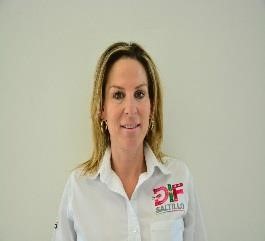 IVONNE ESPINOSA TORRES01/01/2018Directora General Damaso Rodríguez #275 Centro Metropilitano412-12-64Desarrollol Integral de la FamiliaDIF_Saltilloquejasdifsal tillo@hotmail.comSP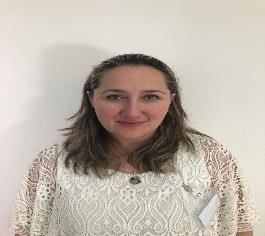 LIZETTE AGUIRRE DE LOS SANTOS24/09/2018Secretaria Particular Direccion Damaso Rodríguez #275 Centro Metropilitano412-12-64Desarrollol Integral de la FamiliaDIF_Saltilloquejasdifsal tillo@hotmail.comSPS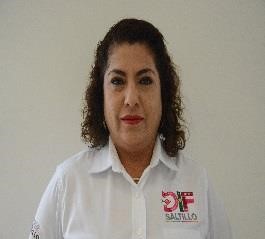 ARACELI NOEMI HERNANDEZ AGUILLON01/02/2009SecretariaDamaso Rodríguez #275 Centro Metropilitano412-12-64Desarrollol Integral de la FamiliaDIF_Saltilloquejasdifsal tillo@hotmail.comSPS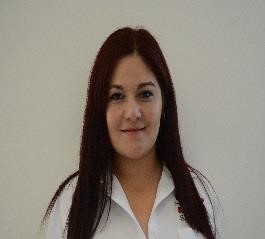 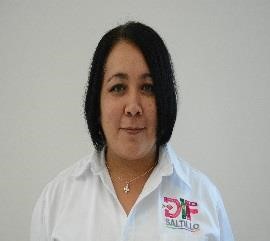 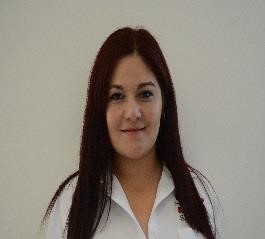 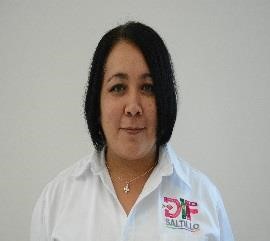 BELINDA GALVAN CONTRERAS01/02/2009SecretariaDamaso Rodríguez #275 Centro Metropilitano412-12-64Desarrollol Integral de la FamiliaDIF_Saltilloquejasdifsal tillo@hotmail.comDIP. JOSEFINA GARZA BARRERA DIP. MARÍA ESPERANZA CHAPA GARCÍADIP. GRACIELA FERNÁNDEZ ALMARAZ DIP. LILIA ISABEL GUTIÉRREZ BURCIAGADIP. JAIME BUENO ZERTUCHE DIP. LUCÍA AZUCENA RAMOS RAMOSDIP.  JESÚS ANDRÉS LOYA CARDONADIP. VERÓNICA BOREQUE MARTÍNEZ GONZÁLEZDIP. JESÚS BERINO GRANADOSDIP. DIANA PATRICIA GONZÁLEZ SOTODIP. DIANA PATRICIA GONZÁLEZ SOTODIP. DIANA PATRICIA GONZÁLEZ SOTODIP. MARCELO DE JESÚS TORRES COFIÑODIP. MARÍA EUGENIA CÁZARES MARTÍNEZDIP. ROSA NILDA GONZÁLEZ NORIEGADIP. BLANCA EPPEN CANALESDIP. FERNANDO IZAGUIRRE VALDÉSDIP. GERARDO ABRAHAM AGUADO GÓMEZDIP. JUAN ANTONIO GARCÍA VILLADIP. JUAN CARLOS GUERRA LÓPEZ NEGRETE